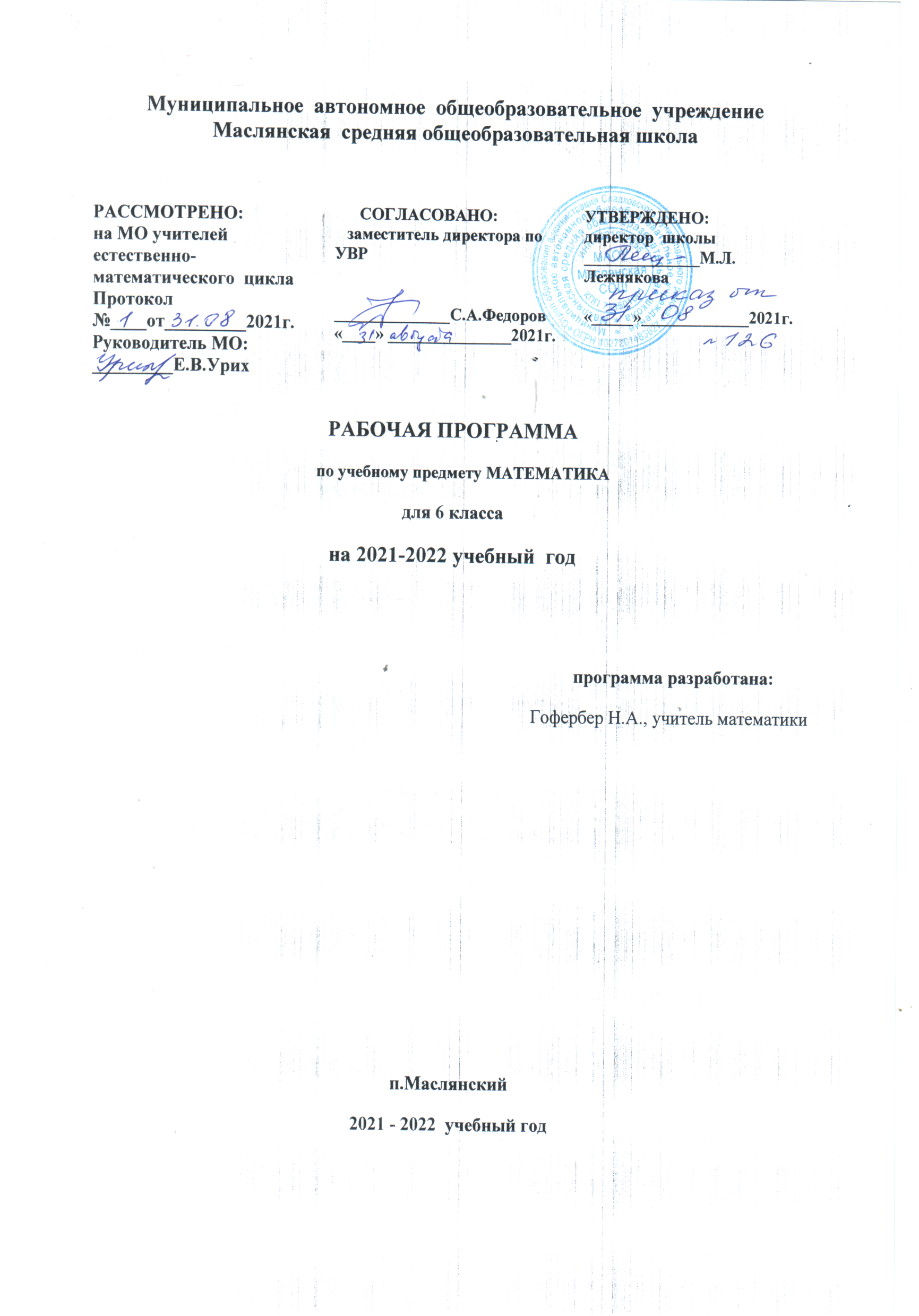 I. Планируемые результаты изучения учебного предметаГлавной целью образования является развитие ребенка как компетентной личности путем включения его в различные виды ценностной человеческой деятельности: учеба, познание, коммуникация, профессионально-трудовой выбор, личностное саморазвитие, ценностные ориентации, поиск смыслов жизнедеятельности. С этих позиций обучение рассматривается как процесс овладения не только определенной суммой знаний и системой соответствующих умений и навыков, но и как процесс овладения компетенциями.Программа позволяет добиваться следующих результатов освоения образовательной программы основного общего образования: личностные:ответственного отношения к учению, готовности и способности обучающихся к саморазвитию и самообразованию на основе мотивации к обучению и познанию;формирования коммуникативной компетентности в общении и сотрудничестве со сверстниками, старшими и младшими в образовательной, учебно-исследовательской, творческой и других видов деятельности;умения ясно, точно, грамотно излагать свои мысли в устной и письменной речи, понимать смысл поставленной задачи, выстраивать аргументацию, приводить примеры и контрпримеры;первоначального представления о математической науке как сфере человеческой деятельности, об этапах ее развития, о ее значимости для развития цивилизации;критичности мышления, умения распознавать логически некорректные высказывания, отличать гипотезу от факта;креативности мышления, инициативы, находчивости, активности при решении арифметических задач;умения контролировать процесс и результат учебной математической деятельности;формирования способности к эмоциональному восприятию математических объектов, задач, решений, рассуждений;метапрпедметные:способности самостоятельно планировать альтернативные пути достижения целей, осознанно выбирать наиболее эффективные способы решения учебных и познавательных задач;умения осуществлять контроль по образцу и вносить необходимые коррективы;способности адекватно оценивать правильность или ошибочность выполнения учебной задачи, ее объективную трудность и собственные возможности ее решения;умения устанавливать причинно-следственные связи; строить логические рассуждения, умозаключения(индуктивные, дедуктивные и по аналогии) и выводы;умения создавать, применять и преобразовывать знаково-символические средства, модели и схемы для решения учебных и познавательных задач;развития способности организовывать учебное сотрудничество и совместную деятельность с учителем и сверстниками: определять цели, распределять функции и роли участников, взаимодействовать и находить общие способы работы; умения работать в группе: находить общее решение, разрешать конфликты на основе согласования позиций и интересов; слушать партнера; формулировать, аргументировать, отстаивать мнение;формирования учебной и общепользовательской компетентности в область использования информационно-коммуникационных технологий (ИКТ- компетентности);первоначального представления об идеях и о методах математики как об универсальном языке науки и техники;развития способности видеть математическую задачу в других дисциплинах, в окружающей жизни, умения находить в различных источниках информации, необходимую для решения математических проблем, и представлять ее в понятной форме; принимать решение в условиях неполной и избыточной, точной и вероятностной информации;умения понимать и использовать математические средства наглядности (рисунки, чертежи, схемы и др.) для иллюстрации, интерпретации, аргументации;умения выдвигать гипотезы при решении учебных задач и понимания необходимости их проверки;понимания сущности алгоритмических предписаний и умения действовать в соответствии с предложенным алгоритмом;  умения самостоятельно выбирать и создавать алгоритмы для решения учебных проблем;предметные:умения работать с математическим текстом (структурирование, извлечение необходимой информации), точно и грамотно выражать свои мысли в устной и письменной  речи, применяя математическую терминологию и символику, использовать различные языки математики (словесный, символический, графический), развития способности обосновывать суждения, проводить классификацию;владения базовым понятийным аппаратом: иметь представление о числе, дроби, процентах, об основных геометрических объектах (точка, прямая, ломаная, угол, многоугольник, многогранник, круг, окружность, шар, сфера  и пр.), формирования представлений о статистических закономерностях в реальном мире и различных способах их изучения;умения выполнять арифметические преобразования рациональных выражений, применять их для решения учебных математических задач и задач, возникающих в смежных учебных предметах; умения пользоваться изученными математическими формулами;знания основных способов представления и анализа статистических данных; умения решать задачи с помощью перебора всех возможных вариантов;умения применять изученные понятия, результаты и методы при решении задач из различных разделов курса, в том числе задач, не сводящихся к непосредственному применению известных алгоритмов.Изучение математики в 6 классе  направлено на достижение следующих целей и задач:овладевать системой математических знаний и умений, необходимых для применения в практической деятельности, изучения смежных дисциплин, продолжения образования;формировать интеллектуальное развитие, интерес к предмету «математика», качества личности, необходимые человеку для полноценной жизни в современном обществе, свойственных математической деятельности: ясности и точности мысли, критичности мышления, логического мышления, элементов алгоритмической культуры, пространственных представлений, способности к преодолению трудностей;формировать представление об идеях и методах математики как универсального языка науки и техники, средства моделирования явлений и процессов;воспитывать культуру личности, отношения к математике как к части общечеловеческой культуры, играющей особую роль в общественном развитии.Поставленные цели решаются на основе применения различных форм работы (индивидуальной, групповой, фронтальной), применение электронного тестирования, тренажёра способствует закреплению учебных навыков, помогает осуществлять контроль и самоконтроль учебных достижений.В ходе освоения содержания курса обучающиеся получают возможность научиться (для использования в повседневной жизни и обеспечения возможности успешного продолжения образования на базовом уровне):Рациональные числаВыпускник научится:понимать особенности десятичной системы счисления; владеть понятиями, связанными с делимостью натуральных чисел;выражать числа в эквивалентных формах, выбирая наиболее подходящую в зависимости от конкретной ситуации;сравнивать и упорядочивать рациональные числа; выполнять вычисления с рациональными числами, сочетая устные и письменные приемы вычислений, применение калькулятора;использовать понятия и умения, связанные с пропорциональностью величин, процентами в ходе математических задач и задач их смежных предметов, выполнять несложные практические расчеты.Выпускник получит возможность:познакомиться с позиционными системами счисления с основаниями, отличными от 10;углубить и развить представления о натуральных числах и свойствах делимости;научиться использовать приемы, рационализирующие вычисления, приобрести привычку контролировать вычисления, выбирая подходящий для ситуации способ.Действительные числаВыпускник научится:использовать начальные представления о множестве действительных чисел;Выпускник получит возможность:развить представление о числе и числовых системах от натуральных до действительных чисел; о роли вычислений в человеческой практике;развить и углубить знания о десятичной записи действительных чисел (периодические и непериодические)Измерение, приближения, оценкиВыпускник научится:  Использовать в ходе решения задач элементарные представления, связанные с приближенными значениями величин.Выпускник получит возможность:понять, что такое числовые данные, которые используются для характеристики объектов окружающего мира, являются преимущественно приближенными, что по записи приближенных значений, содержащихся в информационных источниках, можно судить о погрешности приближения;понять, что погрешность результата вычислений должна быть соизмерима с погрешностью исходных данных.Наглядная геометрияВыпускник научится:распознавать на чертежах, рисунках, моделях и в окружающем мире плоские и пространственные геометрические фигуры; распознавать развертки куба, прямоугольного параллелепипеда, правильной пирамиды, цилиндра и конуса;строить развертки куба и прямоугольного параллелепипеда; применять понятие развертки для выполнения практических расчетов.определять по линейным размерам развертки фигуры линейные размеры самой фигуры и наоборот;вычислять объем прямоугольного параллелепипеда. Выпускник получит возможность:вычислять объемы пространственных геометрических фигур, составленных из прямоугольных параллелепипедов; углубить и развить представления о пространственных геометрических фигурах.II. Содержание учебного предмета «Математика» в 6 классеОбщая характеристика учебного предмета, курсаВ курсе математики выделяют следующие основные содержательные линии: арифметика; элементы алгебры; вероятность и статистика; наглядная геометрия. Также в содержание дополнительно включены: множества и математика в историческом развитии, что связано с реализацией общеинтеллектуального и общекультурного развития учащихся. Линия «Множества» служит цели овладения учащимися некоторыми элементами универсального математического языка,  «Математика в историческом развитии» - способствует созданию общекультурного, гуманитарного фона изучения курса. Содержание линии «Арифметика» служит фундаментом для дальнейшего изучения учащимися математики и смежных дисциплин, способствует развитию вычислительных навыков, логического мышления, формированию умения пользоваться алгоритмами, способствует развитию умений планировать и осуществлять деятельность, приобретению практических навыков, необходимых в повседневной жизни. Содержание линии «Элементы алгебры» систематизирует знания о математическом языке, показывая применение букв для  обозначения чисел и записи свойств арифметических действий, а также для нахождения неизвестных компонентов арифметических действий. Содержание линии «Наглядная геометрия» способствует формированию у учащихся первичных представлений о геометрических абстракциях реального мира, закладывает основы формирования правильной геометрической речи, развивает образное мышление и пространственные представления. Линия «Вероятность и статистика» - обязательный компонент школьного образования, усиливающий его прикладное и практическое значение. Этот материал необходим для формирования у учащихся функциональной грамотности – умения воспринимать, критически анализировать информацию, представленную в разных формах. Понимать вероятностный характер многих реальных зависимостей, производить простейшие вероятностные расчеты. Изучение основ комбинаторики позволит учащемуся  осуществлять рассмотрение случаев, перебор и подсчет числа вариантов в простейших прикладных задачах.  При изучении статистики и вероятности обогащаются представления о современной картине мира и методах его исследования, формируется понимание роли статистики как источника социально значимой информации и закладываются основы вероятностного мышления.Содержание тем учебного курсаОтношения, пропорции, проценты (26 часов)Отношение чисел и величин. Масштаб. Деление числа в заданном отношении. Пропорции. Прямая и обратная пропорциональность. Понятие о проценте. Задачи на проценты. Круговые диаграммы. Задачи на перебор всех возможных вариантов. Вероятность события.Основная цель – восстановить навыки работы с натуральными и рациональными числами, усвоить понятия, связанные с пропорциями и процентами.Целые числа (34 часа) Отрицательные целые числа. Противоположное число. Модуль числа. Сравнение целых чисел. Сложение целых чисел. Законы сложения целых чисел. Разность целых чисел. Произведение целых чисел. Частное целых чисел. Распределительный закон. Раскрытие скобок и заключение в скобки. Действия с суммами нескольких слагаемых. Представление целых чисел на координатной оси.Основная цель – научить учащихся работать со знаками, так как арифметические действия над их модулями – натуральными числами – уже хорошо усвоены.Рациональные числа (38 часов)Отрицательные дроби. Рациональные числа. Сравнение рациональных чисел. Сложение и вычитание дробей. Умножение и деление дробей. Законы сложения и умножения. Смешанные дроби произвольного знака. Изображение рациональных чисел на координатной оси. Уравнения. Решение задач с помощью уравнений.Основная цель – добиться осознанного владения арифметических действий над рациональными числами.Десятичные дроби (34 часа)Понятие положительной десятичной дроби. Сравнение положительных десятичных дробей. Сложение и вычитание десятичных дробей. Перенос запятой в положительной десятичной дроби. Умножение положительных десятичных дробей. Деление положительных десятичных дробей. Десятичные дроби и проценты. Десятичные дроби любого знака. Приближение десятичных дробей. Приближение суммы, разности, произведения и частного двух чисел.Основная цель – научить учащихся действиям с десятичными дробями и приближёнными вычислениями.Обыкновенные и десятичные дроби (24 часа)Разложение положительной обыкновенной дроби в конечную десятичную дробь. Бесконечные периодические десятичные дроби. Непериодические бесконечные периодические десятичные дроби. Длина отрезка. Длина окружности. Площадь круга. Координатная ось. Декартова система координат на плоскости. Столбчатые диаграммы и графики.Основная цель – познакомить учащихся с периодическими и непериодическими десятичными дробями (действительными числами); научить приближенным вычислениям с ними.Повторение (14 часов)III. Тематическое планирование учебного материала с учетом рабочей программы воспитания с указанием количества часов отведенных на изучение темы Реализация школьными педагогами воспитательного потенциала урока предполагает следующее:установление доверительных отношений между учителем и его учениками, способствующих позитивному восприятию учащимися требований и просьб учителя, привлечению их внимания к обсуждаемой на уроке информации, активизации их познавательной деятельности;побуждение школьников соблюдать на уроке общепринятые нормы поведения, правила общения со старшими (учителями) и сверстниками (школьниками), принципы учебной дисциплины и самоорганизации; привлечение внимания школьников к ценностному аспекту изучаемых на уроках явлений, организация их работы с получаемой на уроке социально значимой информацией – инициирование ее обсуждения, высказывания учащимися своего мнения по ее поводу, выработки своего к ней отношения; использование воспитательных возможностей содержания учебного предмета через демонстрацию детям примеров ответственного, гражданского поведения, проявления человеколюбия и добросердечности, через подбор соответствующих текстов для чтения, задач для решения, проблемных ситуаций для обсуждения в классе;применение на уроке интерактивных форм работы учащихся: интеллектуальных игр, стимулирующих познавательную мотивацию школьников; дискуссий, которые дают учащимся возможность приобрести опыт ведения конструктивного диалога; групповой работы или работы в парах, которые учат школьников командной работе и взаимодействию с другими детьми;  включение в урок игровых процедур, которые помогают поддержать мотивацию детей к получению знаний, налаживанию позитивных межличностных отношений в классе, помогают установлению доброжелательной атмосферы во время урока;   организация шефства мотивированных и эрудированных учащихся над их неуспевающими одноклассниками, дающего школьникам социально значимый опыт сотрудничества и взаимной помощи;инициирование и поддержка исследовательской деятельности школьников в рамках реализации ими индивидуальных и групповых исследовательских проектов, что даст школьникам возможность приобрести навык самостоятельного решения теоретической проблемы, навык генерирования и оформления собственных идей, навык уважительного отношения к чужим идеям, оформленным в работах других исследователей, навык публичного выступления перед аудиторией, аргументирования и отстаивания своей точки зрения.Описание места учебного предмета в учебном планеСогласно Федеральному базисному учебному плану на изучение математики в 6 классе отводится 170 часов из расчета 5 ч в неделю.В ходе изучения материала планируется проведение восьми контрольных работ. Промежуточная аттестация проводится в соответствии с Уставом ОО в форме годовых контрольных работ.Тематическое планирование предмета «Математика» 6 классПриложение 2Оценочные процедуры по математике, 6 классПриложение 3УМКМатематика 6 класс: учебник для общеобразовательных учреждений. / С.М. Никольский, М. К. Потапов, Н. Н. Решетников, А. В. Шевкин – Изд. 11-е. – М.: Просвещение, 2020.Математика 6 класс: рабочая тетрадь по математике: пособие для учащихся общеобразовательных учреждений/ М. К. Потапов, А. В. Шевкин – М.: Просвещение, 2016Математика 6 класс: тематические тесты/ П. В. Чулков, Е. Ф. Шершнев, О.Ф Зарапина - М.: Просвещение, 2012Математика 5-6: книга для учителя/ М. К. Потапов, А. В. Шевкин – М.: Просвещение, 2016Задачи на смекалку 5-6 класс: И. Ф. Шарыгин пособие для учащихся общеобразовательных учреждений/- М.: Просвещение, 2016 №Наименование разделовВсего часов1Отношения, пропорции, проценты262Целые числа343Рациональные числа384Десятичные дроби 345Обыкновенные и десятичные дроби246Повторение14Всего:170№ Раздел, темаКол-во часовПовторение (1 ч)1Повторение курса 5 класса1Глава 1. Отношения, пропорции, проценты (26 ч)2Отношения чисел и величин13Отношения чисел и величин    Финансовая грамотность14Масштаб15Масштаб         Урок практических работ «В поход по стране»16Деление числа в данном отношении17Деление числа в данном отношении18Решение задач на пропорциональное деление      Финансовая грамотность19Пропорции110Пропорции111Пропорции112Прямая и обратная пропорциональность 113Прямая и обратная пропорциональность114Прямая и обратная пропорциональность115Прямая и обратная пропорциональность   Урок-практикум. Цикл «Задача из старого учебника»116Контрольная работа №1 по теме «Отношения. Пропорции»117Анализ контрольной работы. Понятие о проценте118Понятие о проценте119Нахождение процента от числа120Решение задач на нахождение числа по процентам121Решение задач на процентное отношение чисел122Решение задач на проценты    Творческое домашнее задание: мини-сочинение, рассказ «Проценты вокруг»123Круговые диаграммы124Круговые диаграммы  Творческое домашнее задание: построение круговой диаграммы «Мой режим дня»  (или «Возраст (рост) моей семьи»)125Занимательные задачи126Занимательные задачи    Беседа о символах России «Орёл – решка»127Контрольная работа №2  по теме «Проценты»1Глава 2. Целые числа (34 ч)1/28Анализ контрольной работы. Отрицательные целые числа12/29Отрицательные целые числа13/30Противоположные числа   Дискуссия «Положительные или отрицательные…»14/31Модуль числа15/32Сравнение целых чисел16/33Сравнение целых чисел17/34Сложение целых чисел18/35Сложение целых чисел19/36Сложение целых чисел110/37Сложение целых чисел111/38Сложение целых чисел112/39Законы сложения целых чисел    Обсуждение термина «Закон – это…»113/40Законы сложения целых чисел114/41Разность целых чисел115/42Разность целых чисел116/43Разность целых чисел117/44Разность целых чисел118/45Произведение целых чисел    Беседа «Друг моего друга кто мне?»119/46Произведение целых чисел120/47Произведение целых чисел121/48Частное целых чисел122/49Частное целых чисел123/50Частное целых чисел124/51Распределительный закон125/52Распределительный закон126/53Раскрытие скобок и  заключение в скобки127/54Раскрытие скобок и  заключение в скобки128/55Действия с суммами нескольких слагаемых129/56Действия с суммами нескольких слагаемых130/57Представление целых чисел на координатной оси131/58Представление целых чисел на координатной оси   Интеллектуальная игра «Знакомство с Симметрией»132/59Контрольная работа №3 по теме «Целые числа»133/60Анализ контрольной работы. Занимательные задачи.   Пятиминутка «История математики»134/61Занимательные задачи    Цикл «Задача из старого учебника», виртуальная экскурсия в картинную галерею1Глава 3. Рациональные числа (38 ч)1/62Отрицательные дроби12/63Отрицательные дроби13/64Рациональные числа14/65Рациональные числа15/66Сравнение рациональных чисел16/67Сравнение рациональных чисел17/68Сравнение рациональных чисел18/69Сложение дробей19/70Сложение дробей110/71Вычитание дробей111/72Вычитание дробей112/73Сложение и вычитание дробей113/74Умножение дробей114/75Деление дробей115/76Умножение и деление дробей116/77Умножение и деление дробей117/78Законы сложения и  умножения118/79Законы сложения и  умножения119/80Контрольная работа №4 по теме «Рациональные числа»120/81Анализ контрольной  работы. Смешанные дроби произвольного знака121/82Сложение смешанных дробей122/83Вычитание смешанных дробей123/84Умножение смешанных дробей124/85Деление смешанных дробей125/86Изображение рациональных чисел на координатной оси126/87Изображение рациональных чисел на координатной оси127/88Среднее арифметическое чисел128/89Уравнения129/90Уравнения130/91Решение уравнений131/92Решение уравнений132/93Решение уравнений133/94Решение задач с помощью уравнений 134/95Решение задач с помощью уравнений135/96Решение задач с помощью уравнений  Цикл «Задача из старого учебника»136/97Контрольная работа №5 по теме «Уравнения»137/98Анализ контрольной работы. Занимательные задачи   Проект «Русский алфавит и симметрия»138/99Решение занимательных задач   Урок – игра «Турнир математиков»1Глава 4. Десятичные дроби (34 ч)1/100Понятие положительной десятичной дроби12/101Понятие положительной десятичной дроби13/102Сравнение положительных десятичных дробей14/103Сравнение положительных десятичных дробей15/104Сложение положительных десятичных дробей16/105Вычитание положительных десятичных дробей17/106Сложение и вычитание положительных десятичных дробей18/107Сложение и вычитание положительных десятичных дробей19/108Перенос запятой в положительной десятичной дроби 110/109Перенос запятой в положительной десятичной дроби111/110Умножение положительных десятичных дробей112/111Умножение положительных десятичных дробей113/112Умножение положительных десятичных дробей114/ 113Умножение положительных десятичных дробей115/ 114Деление положительных десятичных дробей116/ 115Деление положительных десятичных дробей117/ 116Деление положительных десятичных дробей118/ 117Деление положительных десятичных дробей119/ 118Контрольная работа №6  по теме «Положительные десятичные дроби»120/ 119Анализ контрольной  работы.  Десятичные дроби и проценты121/ 120Десятичные дроби и проценты122/ 121Десятичные дроби и проценты     Финансовая грамотность. Урок – виртуальная экскурсия в банк123/ 122Десятичные дроби и проценты    124/ 123Десятичные дроби любого  знака125/ 124Десятичные дроби любого  знака126/ 125Приближение десятичных дробей127/ 126Приближение десятичных дробей128/ 127Приближение десятичных дробей129/ 128Приближение суммы и разности двух чисел130/ 129Приближение произведения двух чисел131/ 130Приближение частного двух чисел132/ 131Контрольная работа по теме №7 «Десятичные дроби любого знака. Десятичные дроби и проценты»133/ 132Анализ контрольной работы. Занимательные задачи Финансовая грамотность. Практикум «Денежные расчёты».   Цикл «Задача из старого учебника»134/ 133Решение занимательных задач   Интегративный урок (математика – экология)1Глава 5. Обыкновенные и десятичные дроби (24 ч)  1/134Разложение положительной обыкновенной дроби в конечную десятичную дробь12/135Разложение положительной обыкновенной дроби в конечную десятичную дробь13/136Периодические десятичные дроби14/137Периодические десятичные дроби15/138Непериодические бесконечные десятичные дроби16/139Непериодические бесконечные десятичные дроби17/140Длина отрезка 18/141Длина отрезка19/142Длина отрезка110/ 143Длина окружности.  Площадь круга111/ 144Длина окружности.  Площадь круга112/ 145Длина окружности.  Площадь круга113/ 146Координатная ось114/ 147Изображение обыкновенных дробей на координатной оси115/ 148Изображение обыкновенных дробей на координатной оси116/ 149Декартова система координат на плоскости117/ 150Декартова система координат на плоскости118/ 151Декартова система координат на плоскости     Проект «Картина по точкам»119/ 1512Столбчатые диаграммы120/ 153Графики121/ 154Построение столбчатых диаграмм и графиков   Урок патриотизма «Цена Победы»122/ 155Контрольная работа №8 по теме «Обыкновенные и десятичные дроби»123/ 156Анализ контрольной работы. Занимательные задачи    Мини-проект «Пентамино и его друзья»124/ 157Решение занимательных задач       Финансовая грамотность1Повторение (13 ч)    1/158Отношения. Пропорции12/159Сложение и вычитание целых чисел13/160Умножение и деление целых чисел14/161Сложение и вычитание дробей15/162Умножение и деление дробей16/163Уравнения17/164Сложение и вычитание десятичных дробей18/165Умножение и деление десятичных дробей19/166Проценты110/ 167Обыкновенные и десятичные дроби111/ 168Решение текстовых задач112/ 169Обобщение курса математики 5 – 6 класса   Урок – игра «С математикой в 7 класс»113/ 170Итоговая контрольная работа №9.1№ урокаДатаТема урокаОсновное содержание темы, термины и понятияОсновное содержание темы, термины и понятияХарактеристика основных видов деятельности. Освоение предметных знанийФормируемые УУДПовторение (1 ч.)Повторение (1 ч.)Повторение (1 ч.)Повторение (1 ч.)Повторение (1 ч.)Повторение (1 ч.)Повторение (1 ч.)1Повторение курса 5 классаНатуральные числа, нуль, обозначение натуральных чисел. Действия с натуральными числамиНатуральные числа, нуль, обозначение натуральных чисел. Действия с натуральными числамиОписывать свойства натурального ряда. Верно использовать в речи термины цифра, число, называть классы и разряды в записи натуральных чисел. Читать и записывать натуральные числа, сравнивать и упорядочивать их, грамматически правильно читать встречающиеся математические выражения.Глава 1. Отношения, пропорции, проценты (26 ч)Глава 1. Отношения, пропорции, проценты (26 ч)Глава 1. Отношения, пропорции, проценты (26 ч)Глава 1. Отношения, пропорции, проценты (26 ч)Глава 1. Отношения, пропорции, проценты (26 ч)Глава 1. Отношения, пропорции, проценты (26 ч)Глава 1. Отношения, пропорции, проценты (26 ч)2Отношения чисел и величинОтношение двух чисел, члены отношения, новая величинаОтношение двух чисел, члены отношения, новая величинаФормулировать определение отношения, записывать и находить отношение двух чисел, упрощать отношение с помощью свойств отношения, решать текстовые задачиЛичностные: независимость и критичность мышления; воля и настойчивость в достижении цели.Регулятивные: совокупность умений сам-но обнаруживать и формул-ть учеб. проблему, опр-ть цель учеб. деят-сти, выбирать тему проекта;  выдвигать версии реш. проблемы, осознавать конечный результат, выбирать средства достижения цели; составлять (инд-но или в группе) план решения проблемы, выполнения проекта;  сверять свои действия с целью и исправлять ошибки сам-но, корректировать план; в диалоге с учителем совершен-ть критерии оценки.Познавательные: совокупность умений по использованию матем. знаний для реш. различных матем. задач и оц. полученных результатов; совокупность умений по использованию доказательной матем. речи.  совокупность умений по работе с информацией, в том числе и с различными матем. текстами; умения использовать матем.средства для изучения и описания реальных процессов и явлений.Коммуникативные: совокупность умений сам-но организовывать учеб. взаимодействие в группе (определять общие цели, договариваться друг с другом и т.д.); отстаивая свою точку зрения, приводить аргументы, подтверждая их фактами; в дискуссии уметь выдвинуть контраргументы; учиться критично относиться к своему мнению, с достоинством признавать ошибочность своего мнения и корректировать его; понимать позицию другого, различать в его речи: мнение (точку зрения), док-во (аргументы), факты; гипотезы, аксиомы, теории; уметь договариваться с людьми иных позиций.3Отношения чисел и величинОтношение двух чисел, члены отношения, новая величинаОтношение двух чисел, члены отношения, новая величинаФормулировать определение отношения, записывать и находить отношение двух чисел, упрощать отношение с помощью свойств отношения, решать текстовые задачиЛичностные: независимость и критичность мышления; воля и настойчивость в достижении цели.Регулятивные: совокупность умений сам-но обнаруживать и формул-ть учеб. проблему, опр-ть цель учеб. деят-сти, выбирать тему проекта;  выдвигать версии реш. проблемы, осознавать конечный результат, выбирать средства достижения цели; составлять (инд-но или в группе) план решения проблемы, выполнения проекта;  сверять свои действия с целью и исправлять ошибки сам-но, корректировать план; в диалоге с учителем совершен-ть критерии оценки.Познавательные: совокупность умений по использованию матем. знаний для реш. различных матем. задач и оц. полученных результатов; совокупность умений по использованию доказательной матем. речи.  совокупность умений по работе с информацией, в том числе и с различными матем. текстами; умения использовать матем.средства для изучения и описания реальных процессов и явлений.Коммуникативные: совокупность умений сам-но организовывать учеб. взаимодействие в группе (определять общие цели, договариваться друг с другом и т.д.); отстаивая свою точку зрения, приводить аргументы, подтверждая их фактами; в дискуссии уметь выдвинуть контраргументы; учиться критично относиться к своему мнению, с достоинством признавать ошибочность своего мнения и корректировать его; понимать позицию другого, различать в его речи: мнение (точку зрения), док-во (аргументы), факты; гипотезы, аксиомы, теории; уметь договариваться с людьми иных позиций.4МасштабОтношение, масштаб, числовой масштабОтношение, масштаб, числовой масштабФормулировать понятие числового масштаба, определять расстояние между изображениями на плане при заданном числовом масштабе, чертить план местности в заданном масштабеЛичностные: независимость и критичность мышления; воля и настойчивость в достижении цели.Регулятивные: совокупность умений сам-но обнаруживать и формул-ть учеб. проблему, опр-ть цель учеб. деят-сти, выбирать тему проекта;  выдвигать версии реш. проблемы, осознавать конечный результат, выбирать средства достижения цели; составлять (инд-но или в группе) план решения проблемы, выполнения проекта;  сверять свои действия с целью и исправлять ошибки сам-но, корректировать план; в диалоге с учителем совершен-ть критерии оценки.Познавательные: совокупность умений по использованию матем. знаний для реш. различных матем. задач и оц. полученных результатов; совокупность умений по использованию доказательной матем. речи.  совокупность умений по работе с информацией, в том числе и с различными матем. текстами; умения использовать матем.средства для изучения и описания реальных процессов и явлений.Коммуникативные: совокупность умений сам-но организовывать учеб. взаимодействие в группе (определять общие цели, договариваться друг с другом и т.д.); отстаивая свою точку зрения, приводить аргументы, подтверждая их фактами; в дискуссии уметь выдвинуть контраргументы; учиться критично относиться к своему мнению, с достоинством признавать ошибочность своего мнения и корректировать его; понимать позицию другого, различать в его речи: мнение (точку зрения), док-во (аргументы), факты; гипотезы, аксиомы, теории; уметь договариваться с людьми иных позиций.5МасштабОтношение, масштаб, числовой масштабОтношение, масштаб, числовой масштабФормулировать понятие числового масштаба, определять расстояние между изображениями на плане при заданном числовом масштабе, чертить план местности в заданном масштабеЛичностные: независимость и критичность мышления; воля и настойчивость в достижении цели.Регулятивные: совокупность умений сам-но обнаруживать и формул-ть учеб. проблему, опр-ть цель учеб. деят-сти, выбирать тему проекта;  выдвигать версии реш. проблемы, осознавать конечный результат, выбирать средства достижения цели; составлять (инд-но или в группе) план решения проблемы, выполнения проекта;  сверять свои действия с целью и исправлять ошибки сам-но, корректировать план; в диалоге с учителем совершен-ть критерии оценки.Познавательные: совокупность умений по использованию матем. знаний для реш. различных матем. задач и оц. полученных результатов; совокупность умений по использованию доказательной матем. речи.  совокупность умений по работе с информацией, в том числе и с различными матем. текстами; умения использовать матем.средства для изучения и описания реальных процессов и явлений.Коммуникативные: совокупность умений сам-но организовывать учеб. взаимодействие в группе (определять общие цели, договариваться друг с другом и т.д.); отстаивая свою точку зрения, приводить аргументы, подтверждая их фактами; в дискуссии уметь выдвинуть контраргументы; учиться критично относиться к своему мнению, с достоинством признавать ошибочность своего мнения и корректировать его; понимать позицию другого, различать в его речи: мнение (точку зрения), док-во (аргументы), факты; гипотезы, аксиомы, теории; уметь договариваться с людьми иных позиций.6Деление числа в данном отношенииОтношение, правило деления числа в заданном отношении, члены отношенияОтношение, правило деления числа в заданном отношении, члены отношенияФормулировать порядок деления числа в заданном отношении, делить число в заданном отношении, решать текстовые задачи на пропорциональное делениеЛичностные: независимость и критичность мышления; воля и настойчивость в достижении цели.Регулятивные: совокупность умений сам-но обнаруживать и формул-ть учеб. проблему, опр-ть цель учеб. деят-сти, выбирать тему проекта;  выдвигать версии реш. проблемы, осознавать конечный результат, выбирать средства достижения цели; составлять (инд-но или в группе) план решения проблемы, выполнения проекта;  сверять свои действия с целью и исправлять ошибки сам-но, корректировать план; в диалоге с учителем совершен-ть критерии оценки.Познавательные: совокупность умений по использованию матем. знаний для реш. различных матем. задач и оц. полученных результатов; совокупность умений по использованию доказательной матем. речи.  совокупность умений по работе с информацией, в том числе и с различными матем. текстами; умения использовать матем.средства для изучения и описания реальных процессов и явлений.Коммуникативные: совокупность умений сам-но организовывать учеб. взаимодействие в группе (определять общие цели, договариваться друг с другом и т.д.); отстаивая свою точку зрения, приводить аргументы, подтверждая их фактами; в дискуссии уметь выдвинуть контраргументы; учиться критично относиться к своему мнению, с достоинством признавать ошибочность своего мнения и корректировать его; понимать позицию другого, различать в его речи: мнение (точку зрения), док-во (аргументы), факты; гипотезы, аксиомы, теории; уметь договариваться с людьми иных позиций.7Деление числа в данном отношенииОтношение, правило деления числа в заданном отношении, члены отношенияОтношение, правило деления числа в заданном отношении, члены отношенияФормулировать порядок деления числа в заданном отношении, делить число в заданном отношении, решать текстовые задачи на пропорциональное делениеЛичностные: независимость и критичность мышления; воля и настойчивость в достижении цели.Регулятивные: совокупность умений сам-но обнаруживать и формул-ть учеб. проблему, опр-ть цель учеб. деят-сти, выбирать тему проекта;  выдвигать версии реш. проблемы, осознавать конечный результат, выбирать средства достижения цели; составлять (инд-но или в группе) план решения проблемы, выполнения проекта;  сверять свои действия с целью и исправлять ошибки сам-но, корректировать план; в диалоге с учителем совершен-ть критерии оценки.Познавательные: совокупность умений по использованию матем. знаний для реш. различных матем. задач и оц. полученных результатов; совокупность умений по использованию доказательной матем. речи.  совокупность умений по работе с информацией, в том числе и с различными матем. текстами; умения использовать матем.средства для изучения и описания реальных процессов и явлений.Коммуникативные: совокупность умений сам-но организовывать учеб. взаимодействие в группе (определять общие цели, договариваться друг с другом и т.д.); отстаивая свою точку зрения, приводить аргументы, подтверждая их фактами; в дискуссии уметь выдвинуть контраргументы; учиться критично относиться к своему мнению, с достоинством признавать ошибочность своего мнения и корректировать его; понимать позицию другого, различать в его речи: мнение (точку зрения), док-во (аргументы), факты; гипотезы, аксиомы, теории; уметь договариваться с людьми иных позиций.8Решение задач на пропорциональное делениеОтношение, правило деления числа в заданном отношении, члены отношенияОтношение, правило деления числа в заданном отношении, члены отношенияФормулировать порядок деления числа в заданном отношении, делить число в заданном отношении, решать текстовые задачи на пропорциональное делениеЛичностные: независимость и критичность мышления; воля и настойчивость в достижении цели.Регулятивные: совокупность умений сам-но обнаруживать и формул-ть учеб. проблему, опр-ть цель учеб. деят-сти, выбирать тему проекта;  выдвигать версии реш. проблемы, осознавать конечный результат, выбирать средства достижения цели; составлять (инд-но или в группе) план решения проблемы, выполнения проекта;  сверять свои действия с целью и исправлять ошибки сам-но, корректировать план; в диалоге с учителем совершен-ть критерии оценки.Познавательные: совокупность умений по использованию матем. знаний для реш. различных матем. задач и оц. полученных результатов; совокупность умений по использованию доказательной матем. речи.  совокупность умений по работе с информацией, в том числе и с различными матем. текстами; умения использовать матем.средства для изучения и описания реальных процессов и явлений.Коммуникативные: совокупность умений сам-но организовывать учеб. взаимодействие в группе (определять общие цели, договариваться друг с другом и т.д.); отстаивая свою точку зрения, приводить аргументы, подтверждая их фактами; в дискуссии уметь выдвинуть контраргументы; учиться критично относиться к своему мнению, с достоинством признавать ошибочность своего мнения и корректировать его; понимать позицию другого, различать в его речи: мнение (точку зрения), док-во (аргументы), факты; гипотезы, аксиомы, теории; уметь договариваться с людьми иных позиций.9ПропорцииПропорция, крайние члены пропорции, средние члены пропорции, основное свойство пропорции, решение пропорцииПропорция, крайние члены пропорции, средние члены пропорции, основное свойство пропорции, решение пропорцииФормулировать понятие пропорции, указывать крайние и средние члены пропорции, приводить примеры, проверять верность пропорцииустанавливать возможность составления пропорции с заданными отношениями, решать пропорцииЛичностные: независимость и критичность мышления; воля и настойчивость в достижении цели.Регулятивные: совокупность умений сам-но обнаруживать и формул-ть учеб. проблему, опр-ть цель учеб. деят-сти, выбирать тему проекта;  выдвигать версии реш. проблемы, осознавать конечный результат, выбирать средства достижения цели; составлять (инд-но или в группе) план решения проблемы, выполнения проекта;  сверять свои действия с целью и исправлять ошибки сам-но, корректировать план; в диалоге с учителем совершен-ть критерии оценки.Познавательные: совокупность умений по использованию матем. знаний для реш. различных матем. задач и оц. полученных результатов; совокупность умений по использованию доказательной матем. речи.  совокупность умений по работе с информацией, в том числе и с различными матем. текстами; умения использовать матем.средства для изучения и описания реальных процессов и явлений.Коммуникативные: совокупность умений сам-но организовывать учеб. взаимодействие в группе (определять общие цели, договариваться друг с другом и т.д.); отстаивая свою точку зрения, приводить аргументы, подтверждая их фактами; в дискуссии уметь выдвинуть контраргументы; учиться критично относиться к своему мнению, с достоинством признавать ошибочность своего мнения и корректировать его; понимать позицию другого, различать в его речи: мнение (точку зрения), док-во (аргументы), факты; гипотезы, аксиомы, теории; уметь договариваться с людьми иных позиций.10ПропорцииПропорция, крайние члены пропорции, средние члены пропорции, основное свойство пропорции, решение пропорцииПропорция, крайние члены пропорции, средние члены пропорции, основное свойство пропорции, решение пропорцииФормулировать понятие пропорции, указывать крайние и средние члены пропорции, приводить примеры, проверять верность пропорцииустанавливать возможность составления пропорции с заданными отношениями, решать пропорцииЛичностные: независимость и критичность мышления; воля и настойчивость в достижении цели.Регулятивные: совокупность умений сам-но обнаруживать и формул-ть учеб. проблему, опр-ть цель учеб. деят-сти, выбирать тему проекта;  выдвигать версии реш. проблемы, осознавать конечный результат, выбирать средства достижения цели; составлять (инд-но или в группе) план решения проблемы, выполнения проекта;  сверять свои действия с целью и исправлять ошибки сам-но, корректировать план; в диалоге с учителем совершен-ть критерии оценки.Познавательные: совокупность умений по использованию матем. знаний для реш. различных матем. задач и оц. полученных результатов; совокупность умений по использованию доказательной матем. речи.  совокупность умений по работе с информацией, в том числе и с различными матем. текстами; умения использовать матем.средства для изучения и описания реальных процессов и явлений.Коммуникативные: совокупность умений сам-но организовывать учеб. взаимодействие в группе (определять общие цели, договариваться друг с другом и т.д.); отстаивая свою точку зрения, приводить аргументы, подтверждая их фактами; в дискуссии уметь выдвинуть контраргументы; учиться критично относиться к своему мнению, с достоинством признавать ошибочность своего мнения и корректировать его; понимать позицию другого, различать в его речи: мнение (точку зрения), док-во (аргументы), факты; гипотезы, аксиомы, теории; уметь договариваться с людьми иных позиций.11ПропорцииПропорция, крайние члены пропорции, средние члены пропорции, основное свойство пропорции, решение пропорцииПропорция, крайние члены пропорции, средние члены пропорции, основное свойство пропорции, решение пропорцииФормулировать понятие пропорции, указывать крайние и средние члены пропорции, приводить примеры, проверять верность пропорцииустанавливать возможность составления пропорции с заданными отношениями, решать пропорцииЛичностные: независимость и критичность мышления; воля и настойчивость в достижении цели.Регулятивные: совокупность умений сам-но обнаруживать и формул-ть учеб. проблему, опр-ть цель учеб. деят-сти, выбирать тему проекта;  выдвигать версии реш. проблемы, осознавать конечный результат, выбирать средства достижения цели; составлять (инд-но или в группе) план решения проблемы, выполнения проекта;  сверять свои действия с целью и исправлять ошибки сам-но, корректировать план; в диалоге с учителем совершен-ть критерии оценки.Познавательные: совокупность умений по использованию матем. знаний для реш. различных матем. задач и оц. полученных результатов; совокупность умений по использованию доказательной матем. речи.  совокупность умений по работе с информацией, в том числе и с различными матем. текстами; умения использовать матем.средства для изучения и описания реальных процессов и явлений.Коммуникативные: совокупность умений сам-но организовывать учеб. взаимодействие в группе (определять общие цели, договариваться друг с другом и т.д.); отстаивая свою точку зрения, приводить аргументы, подтверждая их фактами; в дискуссии уметь выдвинуть контраргументы; учиться критично относиться к своему мнению, с достоинством признавать ошибочность своего мнения и корректировать его; понимать позицию другого, различать в его речи: мнение (точку зрения), док-во (аргументы), факты; гипотезы, аксиомы, теории; уметь договариваться с людьми иных позиций.12Прямая и обратная пропорциональность Прямая пропорциональность, обратная пропорциональностьПрямая пропорциональность, обратная пропорциональностьФормулировать определения  прямой пропорциональности, обратной пропорциональности, приводить примеры, на конкретном примере определять вид зависимости, решать текстовые задачиЛичностные: независимость и критичность мышления; воля и настойчивость в достижении цели.Регулятивные: совокупность умений сам-но обнаруживать и формул-ть учеб. проблему, опр-ть цель учеб. деят-сти, выбирать тему проекта;  выдвигать версии реш. проблемы, осознавать конечный результат, выбирать средства достижения цели; составлять (инд-но или в группе) план решения проблемы, выполнения проекта;  сверять свои действия с целью и исправлять ошибки сам-но, корректировать план; в диалоге с учителем совершен-ть критерии оценки.Познавательные: совокупность умений по использованию матем. знаний для реш. различных матем. задач и оц. полученных результатов; совокупность умений по использованию доказательной матем. речи.  совокупность умений по работе с информацией, в том числе и с различными матем. текстами; умения использовать матем.средства для изучения и описания реальных процессов и явлений.Коммуникативные: совокупность умений сам-но организовывать учеб. взаимодействие в группе (определять общие цели, договариваться друг с другом и т.д.); отстаивая свою точку зрения, приводить аргументы, подтверждая их фактами; в дискуссии уметь выдвинуть контраргументы; учиться критично относиться к своему мнению, с достоинством признавать ошибочность своего мнения и корректировать его; понимать позицию другого, различать в его речи: мнение (точку зрения), док-во (аргументы), факты; гипотезы, аксиомы, теории; уметь договариваться с людьми иных позиций.13Прямая и обратная пропорциональностьПрямая пропорциональность, обратная пропорциональностьПрямая пропорциональность, обратная пропорциональностьФормулировать определения  прямой пропорциональности, обратной пропорциональности, приводить примеры, на конкретном примере определять вид зависимости, решать текстовые задачиЛичностные: независимость и критичность мышления; воля и настойчивость в достижении цели.Регулятивные: совокупность умений сам-но обнаруживать и формул-ть учеб. проблему, опр-ть цель учеб. деят-сти, выбирать тему проекта;  выдвигать версии реш. проблемы, осознавать конечный результат, выбирать средства достижения цели; составлять (инд-но или в группе) план решения проблемы, выполнения проекта;  сверять свои действия с целью и исправлять ошибки сам-но, корректировать план; в диалоге с учителем совершен-ть критерии оценки.Познавательные: совокупность умений по использованию матем. знаний для реш. различных матем. задач и оц. полученных результатов; совокупность умений по использованию доказательной матем. речи.  совокупность умений по работе с информацией, в том числе и с различными матем. текстами; умения использовать матем.средства для изучения и описания реальных процессов и явлений.Коммуникативные: совокупность умений сам-но организовывать учеб. взаимодействие в группе (определять общие цели, договариваться друг с другом и т.д.); отстаивая свою точку зрения, приводить аргументы, подтверждая их фактами; в дискуссии уметь выдвинуть контраргументы; учиться критично относиться к своему мнению, с достоинством признавать ошибочность своего мнения и корректировать его; понимать позицию другого, различать в его речи: мнение (точку зрения), док-во (аргументы), факты; гипотезы, аксиомы, теории; уметь договариваться с людьми иных позиций.14Прямая и обратная пропорциональностьПрямая пропорциональность, обратная пропорциональностьПрямая пропорциональность, обратная пропорциональностьФормулировать определения  прямой пропорциональности, обратной пропорциональности, приводить примеры, на конкретном примере определять вид зависимости, решать текстовые задачиЛичностные: независимость и критичность мышления; воля и настойчивость в достижении цели.Регулятивные: совокупность умений сам-но обнаруживать и формул-ть учеб. проблему, опр-ть цель учеб. деят-сти, выбирать тему проекта;  выдвигать версии реш. проблемы, осознавать конечный результат, выбирать средства достижения цели; составлять (инд-но или в группе) план решения проблемы, выполнения проекта;  сверять свои действия с целью и исправлять ошибки сам-но, корректировать план; в диалоге с учителем совершен-ть критерии оценки.Познавательные: совокупность умений по использованию матем. знаний для реш. различных матем. задач и оц. полученных результатов; совокупность умений по использованию доказательной матем. речи.  совокупность умений по работе с информацией, в том числе и с различными матем. текстами; умения использовать матем.средства для изучения и описания реальных процессов и явлений.Коммуникативные: совокупность умений сам-но организовывать учеб. взаимодействие в группе (определять общие цели, договариваться друг с другом и т.д.); отстаивая свою точку зрения, приводить аргументы, подтверждая их фактами; в дискуссии уметь выдвинуть контраргументы; учиться критично относиться к своему мнению, с достоинством признавать ошибочность своего мнения и корректировать его; понимать позицию другого, различать в его речи: мнение (точку зрения), док-во (аргументы), факты; гипотезы, аксиомы, теории; уметь договариваться с людьми иных позиций.15Прямая и обратная пропорциональностьПрямая пропорциональность, обратная пропорциональностьПрямая пропорциональность, обратная пропорциональностьФормулировать определения  прямой пропорциональности, обратной пропорциональности, приводить примеры, на конкретном примере определять вид зависимости, решать текстовые задачиЛичностные: независимость и критичность мышления; воля и настойчивость в достижении цели.Регулятивные: совокупность умений сам-но обнаруживать и формул-ть учеб. проблему, опр-ть цель учеб. деят-сти, выбирать тему проекта;  выдвигать версии реш. проблемы, осознавать конечный результат, выбирать средства достижения цели; составлять (инд-но или в группе) план решения проблемы, выполнения проекта;  сверять свои действия с целью и исправлять ошибки сам-но, корректировать план; в диалоге с учителем совершен-ть критерии оценки.Познавательные: совокупность умений по использованию матем. знаний для реш. различных матем. задач и оц. полученных результатов; совокупность умений по использованию доказательной матем. речи.  совокупность умений по работе с информацией, в том числе и с различными матем. текстами; умения использовать матем.средства для изучения и описания реальных процессов и явлений.Коммуникативные: совокупность умений сам-но организовывать учеб. взаимодействие в группе (определять общие цели, договариваться друг с другом и т.д.); отстаивая свою точку зрения, приводить аргументы, подтверждая их фактами; в дискуссии уметь выдвинуть контраргументы; учиться критично относиться к своему мнению, с достоинством признавать ошибочность своего мнения и корректировать его; понимать позицию другого, различать в его речи: мнение (точку зрения), док-во (аргументы), факты; гипотезы, аксиомы, теории; уметь договариваться с людьми иных позиций.16Контрольная работа №1 по теме «Отношения. Пропорции»Отношение двух чисел, масштаб, пропорция и её основное свойство, прямая и обратная пропорц-стьОтношение двух чисел, масштаб, пропорция и её основное свойство, прямая и обратная пропорц-стьРеш. пропорции, использовать знания о зависимостях (прямой и обратной пропорциональной) между величинами при реш.з.Личностные: независимость и критичность мышления; воля и настойчивость в достижении цели.Регулятивные: совокупность умений сам-но обнаруживать и формул-ть учеб. проблему, опр-ть цель учеб. деят-сти, выбирать тему проекта;  выдвигать версии реш. проблемы, осознавать конечный результат, выбирать средства достижения цели; составлять (инд-но или в группе) план решения проблемы, выполнения проекта;  сверять свои действия с целью и исправлять ошибки сам-но, корректировать план; в диалоге с учителем совершен-ть критерии оценки.Познавательные: совокупность умений по использованию матем. знаний для реш. различных матем. задач и оц. полученных результатов; совокупность умений по использованию доказательной матем. речи.  совокупность умений по работе с информацией, в том числе и с различными матем. текстами; умения использовать матем.средства для изучения и описания реальных процессов и явлений.Коммуникативные: совокупность умений сам-но организовывать учеб. взаимодействие в группе (определять общие цели, договариваться друг с другом и т.д.); отстаивая свою точку зрения, приводить аргументы, подтверждая их фактами; в дискуссии уметь выдвинуть контраргументы; учиться критично относиться к своему мнению, с достоинством признавать ошибочность своего мнения и корректировать его; понимать позицию другого, различать в его речи: мнение (точку зрения), док-во (аргументы), факты; гипотезы, аксиомы, теории; уметь договариваться с людьми иных позиций.17Анализ контр.работы. Понятие о процентеПроцент, сотая часть числаПроцент, сотая часть числаФормулировать понятие процента, представлять проценты в дробях и дроби в процентах, осуществлять поиск информации, содержащей данные, выраженные в процентахЛичностные: независимость и критичность мышления; воля и настойчивость в достижении цели.Регулятивные: совокупность умений сам-но обнаруживать и формул-ть учеб. проблему, опр-ть цель учеб. деят-сти, выбирать тему проекта;  выдвигать версии реш. проблемы, осознавать конечный результат, выбирать средства достижения цели; составлять (инд-но или в группе) план решения проблемы, выполнения проекта;  сверять свои действия с целью и исправлять ошибки сам-но, корректировать план; в диалоге с учителем совершен-ть критерии оценки.Познавательные: совокупность умений по использованию матем. знаний для реш. различных матем. задач и оц. полученных результатов; совокупность умений по использованию доказательной матем. речи.  совокупность умений по работе с информацией, в том числе и с различными матем. текстами; умения использовать матем.средства для изучения и описания реальных процессов и явлений.Коммуникативные: совокупность умений сам-но организовывать учеб. взаимодействие в группе (определять общие цели, договариваться друг с другом и т.д.); отстаивая свою точку зрения, приводить аргументы, подтверждая их фактами; в дискуссии уметь выдвинуть контраргументы; учиться критично относиться к своему мнению, с достоинством признавать ошибочность своего мнения и корректировать его; понимать позицию другого, различать в его речи: мнение (точку зрения), док-во (аргументы), факты; гипотезы, аксиомы, теории; уметь договариваться с людьми иных позиций.18Понятие о процентеПроцент, сотая часть числаПроцент, сотая часть числаФормулировать понятие процента, представлять проценты в дробях и дроби в процентах, осуществлять поиск информации, содержащей данные, выраженные в процентахЛичностные: независимость и критичность мышления; воля и настойчивость в достижении цели.Регулятивные: совокупность умений сам-но обнаруживать и формул-ть учеб. проблему, опр-ть цель учеб. деят-сти, выбирать тему проекта;  выдвигать версии реш. проблемы, осознавать конечный результат, выбирать средства достижения цели; составлять (инд-но или в группе) план решения проблемы, выполнения проекта;  сверять свои действия с целью и исправлять ошибки сам-но, корректировать план; в диалоге с учителем совершен-ть критерии оценки.Познавательные: совокупность умений по использованию матем. знаний для реш. различных матем. задач и оц. полученных результатов; совокупность умений по использованию доказательной матем. речи.  совокупность умений по работе с информацией, в том числе и с различными матем. текстами; умения использовать матем.средства для изучения и описания реальных процессов и явлений.Коммуникативные: совокупность умений сам-но организовывать учеб. взаимодействие в группе (определять общие цели, договариваться друг с другом и т.д.); отстаивая свою точку зрения, приводить аргументы, подтверждая их фактами; в дискуссии уметь выдвинуть контраргументы; учиться критично относиться к своему мнению, с достоинством признавать ошибочность своего мнения и корректировать его; понимать позицию другого, различать в его речи: мнение (точку зрения), док-во (аргументы), факты; гипотезы, аксиомы, теории; уметь договариваться с людьми иных позиций.19Нахождение процента от числаПроцент от числа, задачи на процентыПроцент от числа, задачи на процентыНаходить процент от числа, грамотно оформлять решение задачиЛичностные: независимость и критичность мышления; воля и настойчивость в достижении цели.Регулятивные: совокупность умений сам-но обнаруживать и формул-ть учеб. проблему, опр-ть цель учеб. деят-сти, выбирать тему проекта;  выдвигать версии реш. проблемы, осознавать конечный результат, выбирать средства достижения цели; составлять (инд-но или в группе) план решения проблемы, выполнения проекта;  сверять свои действия с целью и исправлять ошибки сам-но, корректировать план; в диалоге с учителем совершен-ть критерии оценки.Познавательные: совокупность умений по использованию матем. знаний для реш. различных матем. задач и оц. полученных результатов; совокупность умений по использованию доказательной матем. речи.  совокупность умений по работе с информацией, в том числе и с различными матем. текстами; умения использовать матем.средства для изучения и описания реальных процессов и явлений.Коммуникативные: совокупность умений сам-но организовывать учеб. взаимодействие в группе (определять общие цели, договариваться друг с другом и т.д.); отстаивая свою точку зрения, приводить аргументы, подтверждая их фактами; в дискуссии уметь выдвинуть контраргументы; учиться критично относиться к своему мнению, с достоинством признавать ошибочность своего мнения и корректировать его; понимать позицию другого, различать в его речи: мнение (точку зрения), док-во (аргументы), факты; гипотезы, аксиомы, теории; уметь договариваться с людьми иных позиций.20Решение задач на нахождение числа по процентамЧисло по его проценту, задачи на процентыЧисло по его проценту, задачи на процентыНаходить число по его проценту, грамотно оформлять решение задачиЛичностные: независимость и критичность мышления; воля и настойчивость в достижении цели.Регулятивные: совокупность умений сам-но обнаруживать и формул-ть учеб. проблему, опр-ть цель учеб. деят-сти, выбирать тему проекта;  выдвигать версии реш. проблемы, осознавать конечный результат, выбирать средства достижения цели; составлять (инд-но или в группе) план решения проблемы, выполнения проекта;  сверять свои действия с целью и исправлять ошибки сам-но, корректировать план; в диалоге с учителем совершен-ть критерии оценки.Познавательные: совокупность умений по использованию матем. знаний для реш. различных матем. задач и оц. полученных результатов; совокупность умений по использованию доказательной матем. речи.  совокупность умений по работе с информацией, в том числе и с различными матем. текстами; умения использовать матем.средства для изучения и описания реальных процессов и явлений.Коммуникативные: совокупность умений сам-но организовывать учеб. взаимодействие в группе (определять общие цели, договариваться друг с другом и т.д.); отстаивая свою точку зрения, приводить аргументы, подтверждая их фактами; в дискуссии уметь выдвинуть контраргументы; учиться критично относиться к своему мнению, с достоинством признавать ошибочность своего мнения и корректировать его; понимать позицию другого, различать в его речи: мнение (точку зрения), док-во (аргументы), факты; гипотезы, аксиомы, теории; уметь договариваться с людьми иных позиций.21Решение задач на процентное отношение чиселПроцентное отношение чисел, решение задач на процентыПроцентное отношение чисел, решение задач на процентыНаходить процентное отношение чисел, грамотно оформлять решение задачиЛичностные: независимость и критичность мышления; воля и настойчивость в достижении цели.Регулятивные: совокупность умений сам-но обнаруживать и формул-ть учеб. проблему, опр-ть цель учеб. деят-сти, выбирать тему проекта;  выдвигать версии реш. проблемы, осознавать конечный результат, выбирать средства достижения цели; составлять (инд-но или в группе) план решения проблемы, выполнения проекта;  сверять свои действия с целью и исправлять ошибки сам-но, корректировать план; в диалоге с учителем совершен-ть критерии оценки.Познавательные: совокупность умений по использованию матем. знаний для реш. различных матем. задач и оц. полученных результатов; совокупность умений по использованию доказательной матем. речи.  совокупность умений по работе с информацией, в том числе и с различными матем. текстами; умения использовать матем.средства для изучения и описания реальных процессов и явлений.Коммуникативные: совокупность умений сам-но организовывать учеб. взаимодействие в группе (определять общие цели, договариваться друг с другом и т.д.); отстаивая свою точку зрения, приводить аргументы, подтверждая их фактами; в дискуссии уметь выдвинуть контраргументы; учиться критично относиться к своему мнению, с достоинством признавать ошибочность своего мнения и корректировать его; понимать позицию другого, различать в его речи: мнение (точку зрения), док-во (аргументы), факты; гипотезы, аксиомы, теории; уметь договариваться с людьми иных позиций.22Решение задач на процентыПроцент от числа, число по его проценту, процентное отношение чисел, задачи на процентыПроцент от числа, число по его проценту, процентное отношение чисел, задачи на процентыРешать задачи на проценты, грамотно оформлять решение задачиЛичностные: независимость и критичность мышления; воля и настойчивость в достижении цели.Регулятивные: совокупность умений сам-но обнаруживать и формул-ть учеб. проблему, опр-ть цель учеб. деят-сти, выбирать тему проекта;  выдвигать версии реш. проблемы, осознавать конечный результат, выбирать средства достижения цели; составлять (инд-но или в группе) план решения проблемы, выполнения проекта;  сверять свои действия с целью и исправлять ошибки сам-но, корректировать план; в диалоге с учителем совершен-ть критерии оценки.Познавательные: совокупность умений по использованию матем. знаний для реш. различных матем. задач и оц. полученных результатов; совокупность умений по использованию доказательной матем. речи.  совокупность умений по работе с информацией, в том числе и с различными матем. текстами; умения использовать матем.средства для изучения и описания реальных процессов и явлений.Коммуникативные: совокупность умений сам-но организовывать учеб. взаимодействие в группе (определять общие цели, договариваться друг с другом и т.д.); отстаивая свою точку зрения, приводить аргументы, подтверждая их фактами; в дискуссии уметь выдвинуть контраргументы; учиться критично относиться к своему мнению, с достоинством признавать ошибочность своего мнения и корректировать его; понимать позицию другого, различать в его речи: мнение (точку зрения), док-во (аргументы), факты; гипотезы, аксиомы, теории; уметь договариваться с людьми иных позиций.23Круговые диаграммыДиаграмма, круговая диаграмма, центральный угол, полный уголДиаграмма, круговая диаграмма, центральный угол, полный уголИспользуя диаграмму, отвечать на вопросы задачи, строить круговую диаграмму, выполнять сбор информации, организовывать информацию в виде круговых диаграммЛичностные: независимость и критичность мышления; воля и настойчивость в достижении цели.Регулятивные: совокупность умений сам-но обнаруживать и формул-ть учеб. проблему, опр-ть цель учеб. деят-сти, выбирать тему проекта;  выдвигать версии реш. проблемы, осознавать конечный результат, выбирать средства достижения цели; составлять (инд-но или в группе) план решения проблемы, выполнения проекта;  сверять свои действия с целью и исправлять ошибки сам-но, корректировать план; в диалоге с учителем совершен-ть критерии оценки.Познавательные: совокупность умений по использованию матем. знаний для реш. различных матем. задач и оц. полученных результатов; совокупность умений по использованию доказательной матем. речи.  совокупность умений по работе с информацией, в том числе и с различными матем. текстами; умения использовать матем.средства для изучения и описания реальных процессов и явлений.Коммуникативные: совокупность умений сам-но организовывать учеб. взаимодействие в группе (определять общие цели, договариваться друг с другом и т.д.); отстаивая свою точку зрения, приводить аргументы, подтверждая их фактами; в дискуссии уметь выдвинуть контраргументы; учиться критично относиться к своему мнению, с достоинством признавать ошибочность своего мнения и корректировать его; понимать позицию другого, различать в его речи: мнение (точку зрения), док-во (аргументы), факты; гипотезы, аксиомы, теории; уметь договариваться с людьми иных позиций.24Круговые диаграммыДиаграмма, круговая диаграмма, центральный угол, полный уголДиаграмма, круговая диаграмма, центральный угол, полный уголИспользуя диаграмму, отвечать на вопросы задачи, строить круговую диаграмму, выполнять сбор информации, организовывать информацию в виде круговых диаграммЛичностные: независимость и критичность мышления; воля и настойчивость в достижении цели.Регулятивные: совокупность умений сам-но обнаруживать и формул-ть учеб. проблему, опр-ть цель учеб. деят-сти, выбирать тему проекта;  выдвигать версии реш. проблемы, осознавать конечный результат, выбирать средства достижения цели; составлять (инд-но или в группе) план решения проблемы, выполнения проекта;  сверять свои действия с целью и исправлять ошибки сам-но, корректировать план; в диалоге с учителем совершен-ть критерии оценки.Познавательные: совокупность умений по использованию матем. знаний для реш. различных матем. задач и оц. полученных результатов; совокупность умений по использованию доказательной матем. речи.  совокупность умений по работе с информацией, в том числе и с различными матем. текстами; умения использовать матем.средства для изучения и описания реальных процессов и явлений.Коммуникативные: совокупность умений сам-но организовывать учеб. взаимодействие в группе (определять общие цели, договариваться друг с другом и т.д.); отстаивая свою точку зрения, приводить аргументы, подтверждая их фактами; в дискуссии уметь выдвинуть контраргументы; учиться критично относиться к своему мнению, с достоинством признавать ошибочность своего мнения и корректировать его; понимать позицию другого, различать в его речи: мнение (точку зрения), док-во (аргументы), факты; гипотезы, аксиомы, теории; уметь договариваться с людьми иных позиций.25Занимательные задачиПроцентПроцентРешать занимательные задачиЛичностные: независимость и критичность мышления; воля и настойчивость в достижении цели.Регулятивные: совокупность умений сам-но обнаруживать и формул-ть учеб. проблему, опр-ть цель учеб. деят-сти, выбирать тему проекта;  выдвигать версии реш. проблемы, осознавать конечный результат, выбирать средства достижения цели; составлять (инд-но или в группе) план решения проблемы, выполнения проекта;  сверять свои действия с целью и исправлять ошибки сам-но, корректировать план; в диалоге с учителем совершен-ть критерии оценки.Познавательные: совокупность умений по использованию матем. знаний для реш. различных матем. задач и оц. полученных результатов; совокупность умений по использованию доказательной матем. речи.  совокупность умений по работе с информацией, в том числе и с различными матем. текстами; умения использовать матем.средства для изучения и описания реальных процессов и явлений.Коммуникативные: совокупность умений сам-но организовывать учеб. взаимодействие в группе (определять общие цели, договариваться друг с другом и т.д.); отстаивая свою точку зрения, приводить аргументы, подтверждая их фактами; в дискуссии уметь выдвинуть контраргументы; учиться критично относиться к своему мнению, с достоинством признавать ошибочность своего мнения и корректировать его; понимать позицию другого, различать в его речи: мнение (точку зрения), док-во (аргументы), факты; гипотезы, аксиомы, теории; уметь договариваться с людьми иных позиций.26Занимательные задачиПроцент. ВероятностьПроцент. ВероятностьРешать занимательные задачиЛичностные: независимость и критичность мышления; воля и настойчивость в достижении цели.Регулятивные: совокупность умений сам-но обнаруживать и формул-ть учеб. проблему, опр-ть цель учеб. деят-сти, выбирать тему проекта;  выдвигать версии реш. проблемы, осознавать конечный результат, выбирать средства достижения цели; составлять (инд-но или в группе) план решения проблемы, выполнения проекта;  сверять свои действия с целью и исправлять ошибки сам-но, корректировать план; в диалоге с учителем совершен-ть критерии оценки.Познавательные: совокупность умений по использованию матем. знаний для реш. различных матем. задач и оц. полученных результатов; совокупность умений по использованию доказательной матем. речи.  совокупность умений по работе с информацией, в том числе и с различными матем. текстами; умения использовать матем.средства для изучения и описания реальных процессов и явлений.Коммуникативные: совокупность умений сам-но организовывать учеб. взаимодействие в группе (определять общие цели, договариваться друг с другом и т.д.); отстаивая свою точку зрения, приводить аргументы, подтверждая их фактами; в дискуссии уметь выдвинуть контраргументы; учиться критично относиться к своему мнению, с достоинством признавать ошибочность своего мнения и корректировать его; понимать позицию другого, различать в его речи: мнение (точку зрения), док-во (аргументы), факты; гипотезы, аксиомы, теории; уметь договариваться с людьми иных позиций.27Контрольная работа №2  по теме «Проценты»Процент, %от числа, число по его %, процентное отношение чиселПроцент, %от числа, число по его %, процентное отношение чиселРешать задачи на процентыЛичностные: независимость и критичность мышления; воля и настойчивость в достижении цели.Регулятивные: совокупность умений сам-но обнаруживать и формул-ть учеб. проблему, опр-ть цель учеб. деят-сти, выбирать тему проекта;  выдвигать версии реш. проблемы, осознавать конечный результат, выбирать средства достижения цели; составлять (инд-но или в группе) план решения проблемы, выполнения проекта;  сверять свои действия с целью и исправлять ошибки сам-но, корректировать план; в диалоге с учителем совершен-ть критерии оценки.Познавательные: совокупность умений по использованию матем. знаний для реш. различных матем. задач и оц. полученных результатов; совокупность умений по использованию доказательной матем. речи.  совокупность умений по работе с информацией, в том числе и с различными матем. текстами; умения использовать матем.средства для изучения и описания реальных процессов и явлений.Коммуникативные: совокупность умений сам-но организовывать учеб. взаимодействие в группе (определять общие цели, договариваться друг с другом и т.д.); отстаивая свою точку зрения, приводить аргументы, подтверждая их фактами; в дискуссии уметь выдвинуть контраргументы; учиться критично относиться к своему мнению, с достоинством признавать ошибочность своего мнения и корректировать его; понимать позицию другого, различать в его речи: мнение (точку зрения), док-во (аргументы), факты; гипотезы, аксиомы, теории; уметь договариваться с людьми иных позиций.Глава 2. Целые числа (34 ч)Глава 2. Целые числа (34 ч)Глава 2. Целые числа (34 ч)Глава 2. Целые числа (34 ч)Глава 2. Целые числа (34 ч)Глава 2. Целые числа (34 ч)Глава 2. Целые числа (34 ч)1/28Анализ контр. работы. Отрицательные целые числаРяд целых чисел, целые положительные числа, целые отрицательные числаРяд целых чисел, целые положительные числа, целые отрицательные числаПриводить примеры использования в окружающем мире положительных и отрицательных чисел, выбирать из набора чисел положительные и отрицательные числаЛичностные: независимость и критичность мышления; воля и настойчивость в достижении цели.Регулятивные: совокупность умений сам-но обнаруживать и формулировать учеб. проблему, опр-ть цель учеб. деятельности, выбирать тему проекта; выдвигать версии решения проблемы, осознавать (и интерпретировать в случае необходимости) конечный результат, выбирать средства достижения цели из предложенных, а также искать их самостоятельно;–  составлять (индивидуально или в группе) план решения проблемы (выполнения проекта);–  работая по плану, сверять свои действия с целью и, при необходимости, исправлять ошибки самостоятельно (в том числе и корректировать план);–  в диалоге с учителем совершенствовать самостоятельно выработанные критерии оценки.Познавательные:–  совокупность умений по использованию математических знаний для решения различных математических задач и оценки полученных результатов; совокупность умений по использованию доказательной математической речи.совокупность умений по работе с информацией, в том числе и с различными математическими текстами. умения использовать математические средства для изучения и описания реальных процессов и явлений.Коммуникативные: совокупность умений самостоятельно организовывать учебное взаимодействие в группе (определять общие цели, договариваться друг с другом и т.д.); отстаивая свою точку зрения, приводить аргументы, подтверждая их фактами; в дискуссии уметь выдвинуть контраргументы; учиться критично относиться к своему мнению, с достоинством признавать ошибочность своего мнения (если оно таково) и корректировать его; понимать  позицию другого2/29Отрицательные целые числаРяд целых чисел, целые положительные числа, целые отрицательные числаРяд целых чисел, целые положительные числа, целые отрицательные числаПриводить примеры использования в окружающем мире положительных и отрицательных чисел, выбирать из набора чисел положительные и отрицательные числаЛичностные: независимость и критичность мышления; воля и настойчивость в достижении цели.Регулятивные: совокупность умений сам-но обнаруживать и формулировать учеб. проблему, опр-ть цель учеб. деятельности, выбирать тему проекта; выдвигать версии решения проблемы, осознавать (и интерпретировать в случае необходимости) конечный результат, выбирать средства достижения цели из предложенных, а также искать их самостоятельно;–  составлять (индивидуально или в группе) план решения проблемы (выполнения проекта);–  работая по плану, сверять свои действия с целью и, при необходимости, исправлять ошибки самостоятельно (в том числе и корректировать план);–  в диалоге с учителем совершенствовать самостоятельно выработанные критерии оценки.Познавательные:–  совокупность умений по использованию математических знаний для решения различных математических задач и оценки полученных результатов; совокупность умений по использованию доказательной математической речи.совокупность умений по работе с информацией, в том числе и с различными математическими текстами. умения использовать математические средства для изучения и описания реальных процессов и явлений.Коммуникативные: совокупность умений самостоятельно организовывать учебное взаимодействие в группе (определять общие цели, договариваться друг с другом и т.д.); отстаивая свою точку зрения, приводить аргументы, подтверждая их фактами; в дискуссии уметь выдвинуть контраргументы; учиться критично относиться к своему мнению, с достоинством признавать ошибочность своего мнения (если оно таково) и корректировать его; понимать  позицию другого3/30Противоположные числаПоложительное число, отрицательное число, модульПоложительное число, отрицательное число, модульФормулировать понятие противоположных чисел, приводить примерыЛичностные: независимость и критичность мышления; воля и настойчивость в достижении цели.Регулятивные: совокупность умений сам-но обнаруживать и формулировать учеб. проблему, опр-ть цель учеб. деятельности, выбирать тему проекта; выдвигать версии решения проблемы, осознавать (и интерпретировать в случае необходимости) конечный результат, выбирать средства достижения цели из предложенных, а также искать их самостоятельно;–  составлять (индивидуально или в группе) план решения проблемы (выполнения проекта);–  работая по плану, сверять свои действия с целью и, при необходимости, исправлять ошибки самостоятельно (в том числе и корректировать план);–  в диалоге с учителем совершенствовать самостоятельно выработанные критерии оценки.Познавательные:–  совокупность умений по использованию математических знаний для решения различных математических задач и оценки полученных результатов; совокупность умений по использованию доказательной математической речи.совокупность умений по работе с информацией, в том числе и с различными математическими текстами. умения использовать математические средства для изучения и описания реальных процессов и явлений.Коммуникативные: совокупность умений самостоятельно организовывать учебное взаимодействие в группе (определять общие цели, договариваться друг с другом и т.д.); отстаивая свою точку зрения, приводить аргументы, подтверждая их фактами; в дискуссии уметь выдвинуть контраргументы; учиться критично относиться к своему мнению, с достоинством признавать ошибочность своего мнения (если оно таково) и корректировать его; понимать  позицию другого4/31Модуль числаПоложительное число, отрицательное число, модульПоложительное число, отрицательное число, модульФормулировать понятие модуля числа, находить модуль числаЛичностные: независимость и критичность мышления; воля и настойчивость в достижении цели.Регулятивные: совокупность умений сам-но обнаруживать и формулировать учеб. проблему, опр-ть цель учеб. деятельности, выбирать тему проекта; выдвигать версии решения проблемы, осознавать (и интерпретировать в случае необходимости) конечный результат, выбирать средства достижения цели из предложенных, а также искать их самостоятельно;–  составлять (индивидуально или в группе) план решения проблемы (выполнения проекта);–  работая по плану, сверять свои действия с целью и, при необходимости, исправлять ошибки самостоятельно (в том числе и корректировать план);–  в диалоге с учителем совершенствовать самостоятельно выработанные критерии оценки.Познавательные:–  совокупность умений по использованию математических знаний для решения различных математических задач и оценки полученных результатов; совокупность умений по использованию доказательной математической речи.совокупность умений по работе с информацией, в том числе и с различными математическими текстами. умения использовать математические средства для изучения и описания реальных процессов и явлений.Коммуникативные: совокупность умений самостоятельно организовывать учебное взаимодействие в группе (определять общие цели, договариваться друг с другом и т.д.); отстаивая свою точку зрения, приводить аргументы, подтверждая их фактами; в дискуссии уметь выдвинуть контраргументы; учиться критично относиться к своему мнению, с достоинством признавать ошибочность своего мнения (если оно таково) и корректировать его; понимать  позицию другого5/32Сравнение целых чиселЦелые числа, «больше», «меньше», положительное число, отрицательное число, модуль числаЦелые числа, «больше», «меньше», положительное число, отрицательное число, модуль числаСравнивать и упорядочивать целые числаЛичностные: независимость и критичность мышления; воля и настойчивость в достижении цели.Регулятивные: совокупность умений сам-но обнаруживать и формулировать учеб. проблему, опр-ть цель учеб. деятельности, выбирать тему проекта; выдвигать версии решения проблемы, осознавать (и интерпретировать в случае необходимости) конечный результат, выбирать средства достижения цели из предложенных, а также искать их самостоятельно;–  составлять (индивидуально или в группе) план решения проблемы (выполнения проекта);–  работая по плану, сверять свои действия с целью и, при необходимости, исправлять ошибки самостоятельно (в том числе и корректировать план);–  в диалоге с учителем совершенствовать самостоятельно выработанные критерии оценки.Познавательные:–  совокупность умений по использованию математических знаний для решения различных математических задач и оценки полученных результатов; совокупность умений по использованию доказательной математической речи.совокупность умений по работе с информацией, в том числе и с различными математическими текстами. умения использовать математические средства для изучения и описания реальных процессов и явлений.Коммуникативные: совокупность умений самостоятельно организовывать учебное взаимодействие в группе (определять общие цели, договариваться друг с другом и т.д.); отстаивая свою точку зрения, приводить аргументы, подтверждая их фактами; в дискуссии уметь выдвинуть контраргументы; учиться критично относиться к своему мнению, с достоинством признавать ошибочность своего мнения (если оно таково) и корректировать его; понимать  позицию другого6/33Сравнение целых чиселЦелые числа, «больше», «меньше», положительное число, отрицательное число, модуль числаЦелые числа, «больше», «меньше», положительное число, отрицательное число, модуль числаСравнивать и упорядочивать целые числаЛичностные: независимость и критичность мышления; воля и настойчивость в достижении цели.Регулятивные: совокупность умений сам-но обнаруживать и формулировать учеб. проблему, опр-ть цель учеб. деятельности, выбирать тему проекта; выдвигать версии решения проблемы, осознавать (и интерпретировать в случае необходимости) конечный результат, выбирать средства достижения цели из предложенных, а также искать их самостоятельно;–  составлять (индивидуально или в группе) план решения проблемы (выполнения проекта);–  работая по плану, сверять свои действия с целью и, при необходимости, исправлять ошибки самостоятельно (в том числе и корректировать план);–  в диалоге с учителем совершенствовать самостоятельно выработанные критерии оценки.Познавательные:–  совокупность умений по использованию математических знаний для решения различных математических задач и оценки полученных результатов; совокупность умений по использованию доказательной математической речи.совокупность умений по работе с информацией, в том числе и с различными математическими текстами. умения использовать математические средства для изучения и описания реальных процессов и явлений.Коммуникативные: совокупность умений самостоятельно организовывать учебное взаимодействие в группе (определять общие цели, договариваться друг с другом и т.д.); отстаивая свою точку зрения, приводить аргументы, подтверждая их фактами; в дискуссии уметь выдвинуть контраргументы; учиться критично относиться к своему мнению, с достоинством признавать ошибочность своего мнения (если оно таково) и корректировать его; понимать  позицию другого7/34Сложение целых чиселСложение чисел одного знака, сложение чисел разных знаковСложение чисел одного знака, сложение чисел разных знаковФормулировать правило сложения чисел одинаковых знаков, определять сумму с помощью ряда чисел, выполнять сложение чисел одинаковых знаковФормулировать правило сложения чисел разных знаков, определять сумму с помощью ряда чисел, выполнять сложение чисел разных знаковЛичностные: независимость и критичность мышления; воля и настойчивость в достижении цели.Регулятивные: совокупность умений сам-но обнаруживать и формулировать учеб. проблему, опр-ть цель учеб. деятельности, выбирать тему проекта; выдвигать версии решения проблемы, осознавать (и интерпретировать в случае необходимости) конечный результат, выбирать средства достижения цели из предложенных, а также искать их самостоятельно;–  составлять (индивидуально или в группе) план решения проблемы (выполнения проекта);–  работая по плану, сверять свои действия с целью и, при необходимости, исправлять ошибки самостоятельно (в том числе и корректировать план);–  в диалоге с учителем совершенствовать самостоятельно выработанные критерии оценки.Познавательные:–  совокупность умений по использованию математических знаний для решения различных математических задач и оценки полученных результатов; совокупность умений по использованию доказательной математической речи.совокупность умений по работе с информацией, в том числе и с различными математическими текстами. умения использовать математические средства для изучения и описания реальных процессов и явлений.Коммуникативные: совокупность умений самостоятельно организовывать учебное взаимодействие в группе (определять общие цели, договариваться друг с другом и т.д.); отстаивая свою точку зрения, приводить аргументы, подтверждая их фактами; в дискуссии уметь выдвинуть контраргументы; учиться критично относиться к своему мнению, с достоинством признавать ошибочность своего мнения (если оно таково) и корректировать его; понимать  позицию другого8/35Сложение целых чиселСложение чисел одного знака, сложение чисел разных знаковСложение чисел одного знака, сложение чисел разных знаковФормулировать правило сложения чисел одинаковых знаков, определять сумму с помощью ряда чисел, выполнять сложение чисел одинаковых знаковФормулировать правило сложения чисел разных знаков, определять сумму с помощью ряда чисел, выполнять сложение чисел разных знаковЛичностные: независимость и критичность мышления; воля и настойчивость в достижении цели.Регулятивные: совокупность умений сам-но обнаруживать и формулировать учеб. проблему, опр-ть цель учеб. деятельности, выбирать тему проекта; выдвигать версии решения проблемы, осознавать (и интерпретировать в случае необходимости) конечный результат, выбирать средства достижения цели из предложенных, а также искать их самостоятельно;–  составлять (индивидуально или в группе) план решения проблемы (выполнения проекта);–  работая по плану, сверять свои действия с целью и, при необходимости, исправлять ошибки самостоятельно (в том числе и корректировать план);–  в диалоге с учителем совершенствовать самостоятельно выработанные критерии оценки.Познавательные:–  совокупность умений по использованию математических знаний для решения различных математических задач и оценки полученных результатов; совокупность умений по использованию доказательной математической речи.совокупность умений по работе с информацией, в том числе и с различными математическими текстами. умения использовать математические средства для изучения и описания реальных процессов и явлений.Коммуникативные: совокупность умений самостоятельно организовывать учебное взаимодействие в группе (определять общие цели, договариваться друг с другом и т.д.); отстаивая свою точку зрения, приводить аргументы, подтверждая их фактами; в дискуссии уметь выдвинуть контраргументы; учиться критично относиться к своему мнению, с достоинством признавать ошибочность своего мнения (если оно таково) и корректировать его; понимать  позицию другого9/36Сложение целых чиселСложение чисел одного знака, сложение чисел разных знаковСложение чисел одного знака, сложение чисел разных знаковФормулировать правило сложения чисел одинаковых знаков, определять сумму с помощью ряда чисел, выполнять сложение чисел одинаковых знаковФормулировать правило сложения чисел разных знаков, определять сумму с помощью ряда чисел, выполнять сложение чисел разных знаковЛичностные: независимость и критичность мышления; воля и настойчивость в достижении цели.Регулятивные: совокупность умений сам-но обнаруживать и формулировать учеб. проблему, опр-ть цель учеб. деятельности, выбирать тему проекта; выдвигать версии решения проблемы, осознавать (и интерпретировать в случае необходимости) конечный результат, выбирать средства достижения цели из предложенных, а также искать их самостоятельно;–  составлять (индивидуально или в группе) план решения проблемы (выполнения проекта);–  работая по плану, сверять свои действия с целью и, при необходимости, исправлять ошибки самостоятельно (в том числе и корректировать план);–  в диалоге с учителем совершенствовать самостоятельно выработанные критерии оценки.Познавательные:–  совокупность умений по использованию математических знаний для решения различных математических задач и оценки полученных результатов; совокупность умений по использованию доказательной математической речи.совокупность умений по работе с информацией, в том числе и с различными математическими текстами. умения использовать математические средства для изучения и описания реальных процессов и явлений.Коммуникативные: совокупность умений самостоятельно организовывать учебное взаимодействие в группе (определять общие цели, договариваться друг с другом и т.д.); отстаивая свою точку зрения, приводить аргументы, подтверждая их фактами; в дискуссии уметь выдвинуть контраргументы; учиться критично относиться к своему мнению, с достоинством признавать ошибочность своего мнения (если оно таково) и корректировать его; понимать  позицию другого10/37Сложение целых чиселСложение чисел одного знака, сложение чисел разных знаковСложение чисел одного знака, сложение чисел разных знаковФормулировать правило сложения чисел одинаковых знаков, определять сумму с помощью ряда чисел, выполнять сложение чисел одинаковых знаковФормулировать правило сложения чисел разных знаков, определять сумму с помощью ряда чисел, выполнять сложение чисел разных знаковЛичностные: независимость и критичность мышления; воля и настойчивость в достижении цели.Регулятивные: совокупность умений сам-но обнаруживать и формулировать учеб. проблему, опр-ть цель учеб. деятельности, выбирать тему проекта; выдвигать версии решения проблемы, осознавать (и интерпретировать в случае необходимости) конечный результат, выбирать средства достижения цели из предложенных, а также искать их самостоятельно;–  составлять (индивидуально или в группе) план решения проблемы (выполнения проекта);–  работая по плану, сверять свои действия с целью и, при необходимости, исправлять ошибки самостоятельно (в том числе и корректировать план);–  в диалоге с учителем совершенствовать самостоятельно выработанные критерии оценки.Познавательные:–  совокупность умений по использованию математических знаний для решения различных математических задач и оценки полученных результатов; совокупность умений по использованию доказательной математической речи.совокупность умений по работе с информацией, в том числе и с различными математическими текстами. умения использовать математические средства для изучения и описания реальных процессов и явлений.Коммуникативные: совокупность умений самостоятельно организовывать учебное взаимодействие в группе (определять общие цели, договариваться друг с другом и т.д.); отстаивая свою точку зрения, приводить аргументы, подтверждая их фактами; в дискуссии уметь выдвинуть контраргументы; учиться критично относиться к своему мнению, с достоинством признавать ошибочность своего мнения (если оно таково) и корректировать его; понимать  позицию другого11/38Сложение целых чиселСложение чисел одного знака, сложение чисел разных знаковСложение чисел одного знака, сложение чисел разных знаковФормулировать правило сложения чисел одинаковых знаков, определять сумму с помощью ряда чисел, выполнять сложение чисел одинаковых знаковФормулировать правило сложения чисел разных знаков, определять сумму с помощью ряда чисел, выполнять сложение чисел разных знаковЛичностные: независимость и критичность мышления; воля и настойчивость в достижении цели.Регулятивные: совокупность умений сам-но обнаруживать и формулировать учеб. проблему, опр-ть цель учеб. деятельности, выбирать тему проекта; выдвигать версии решения проблемы, осознавать (и интерпретировать в случае необходимости) конечный результат, выбирать средства достижения цели из предложенных, а также искать их самостоятельно;–  составлять (индивидуально или в группе) план решения проблемы (выполнения проекта);–  работая по плану, сверять свои действия с целью и, при необходимости, исправлять ошибки самостоятельно (в том числе и корректировать план);–  в диалоге с учителем совершенствовать самостоятельно выработанные критерии оценки.Познавательные:–  совокупность умений по использованию математических знаний для решения различных математических задач и оценки полученных результатов; совокупность умений по использованию доказательной математической речи.совокупность умений по работе с информацией, в том числе и с различными математическими текстами. умения использовать математические средства для изучения и описания реальных процессов и явлений.Коммуникативные: совокупность умений самостоятельно организовывать учебное взаимодействие в группе (определять общие цели, договариваться друг с другом и т.д.); отстаивая свою точку зрения, приводить аргументы, подтверждая их фактами; в дискуссии уметь выдвинуть контраргументы; учиться критично относиться к своему мнению, с достоинством признавать ошибочность своего мнения (если оно таково) и корректировать его; понимать  позицию другого12/39Законы сложения целых чиселПереместительный закон сложения, сочетательный закон сложенияПереместительный закон сложения, сочетательный закон сложенияФормулировать и записывать с помощью букв законы сложения, находить значения выражений, применяя законы сложения, выполнять сложение и сравнивать результатыЛичностные: независимость и критичность мышления; воля и настойчивость в достижении цели.Регулятивные: совокупность умений сам-но обнаруживать и формулировать учеб. проблему, опр-ть цель учеб. деятельности, выбирать тему проекта; выдвигать версии решения проблемы, осознавать (и интерпретировать в случае необходимости) конечный результат, выбирать средства достижения цели из предложенных, а также искать их самостоятельно;–  составлять (индивидуально или в группе) план решения проблемы (выполнения проекта);–  работая по плану, сверять свои действия с целью и, при необходимости, исправлять ошибки самостоятельно (в том числе и корректировать план);–  в диалоге с учителем совершенствовать самостоятельно выработанные критерии оценки.Познавательные:–  совокупность умений по использованию математических знаний для решения различных математических задач и оценки полученных результатов; совокупность умений по использованию доказательной математической речи.совокупность умений по работе с информацией, в том числе и с различными математическими текстами. умения использовать математические средства для изучения и описания реальных процессов и явлений.Коммуникативные: совокупность умений самостоятельно организовывать учебное взаимодействие в группе (определять общие цели, договариваться друг с другом и т.д.); отстаивая свою точку зрения, приводить аргументы, подтверждая их фактами; в дискуссии уметь выдвинуть контраргументы; учиться критично относиться к своему мнению, с достоинством признавать ошибочность своего мнения (если оно таково) и корректировать его; понимать  позицию другого13/40Законы сложения целых чиселПереместительный закон сложения, сочетательный закон сложенияПереместительный закон сложения, сочетательный закон сложенияФормулировать и записывать с помощью букв законы сложения, находить значения выражений, применяя законы сложения, выполнять сложение и сравнивать результатыЛичностные: независимость и критичность мышления; воля и настойчивость в достижении цели.Регулятивные: совокупность умений сам-но обнаруживать и формулировать учеб. проблему, опр-ть цель учеб. деятельности, выбирать тему проекта; выдвигать версии решения проблемы, осознавать (и интерпретировать в случае необходимости) конечный результат, выбирать средства достижения цели из предложенных, а также искать их самостоятельно;–  составлять (индивидуально или в группе) план решения проблемы (выполнения проекта);–  работая по плану, сверять свои действия с целью и, при необходимости, исправлять ошибки самостоятельно (в том числе и корректировать план);–  в диалоге с учителем совершенствовать самостоятельно выработанные критерии оценки.Познавательные:–  совокупность умений по использованию математических знаний для решения различных математических задач и оценки полученных результатов; совокупность умений по использованию доказательной математической речи.совокупность умений по работе с информацией, в том числе и с различными математическими текстами. умения использовать математические средства для изучения и описания реальных процессов и явлений.Коммуникативные: совокупность умений самостоятельно организовывать учебное взаимодействие в группе (определять общие цели, договариваться друг с другом и т.д.); отстаивая свою точку зрения, приводить аргументы, подтверждая их фактами; в дискуссии уметь выдвинуть контраргументы; учиться критично относиться к своему мнению, с достоинством признавать ошибочность своего мнения (если оно таково) и корректировать его; понимать  позицию другого14/41Разность целых чиселРазность, уменьшаемое, вычитаемое, противоположное число, множество целых чиселСумма целых чисел, разность целых чиселРазность, уменьшаемое, вычитаемое, противоположное число, множество целых чиселСумма целых чисел, разность целых чиселФормулировать понятие разности чисел, проверять верность равенства, применяя определение, выполнять вычитание целых чиселВыполнять сложение и вычитание целых чиселЛичностные: независимость и критичность мышления; воля и настойчивость в достижении цели.Регулятивные: совокупность умений сам-но обнаруживать и формулировать учеб. проблему, опр-ть цель учеб. деятельности, выбирать тему проекта; выдвигать версии решения проблемы, осознавать (и интерпретировать в случае необходимости) конечный результат, выбирать средства достижения цели из предложенных, а также искать их самостоятельно;–  составлять (индивидуально или в группе) план решения проблемы (выполнения проекта);–  работая по плану, сверять свои действия с целью и, при необходимости, исправлять ошибки самостоятельно (в том числе и корректировать план);–  в диалоге с учителем совершенствовать самостоятельно выработанные критерии оценки.Познавательные:–  совокупность умений по использованию математических знаний для решения различных математических задач и оценки полученных результатов; совокупность умений по использованию доказательной математической речи.совокупность умений по работе с информацией, в том числе и с различными математическими текстами. умения использовать математические средства для изучения и описания реальных процессов и явлений.Коммуникативные: совокупность умений самостоятельно организовывать учебное взаимодействие в группе (определять общие цели, договариваться друг с другом и т.д.); отстаивая свою точку зрения, приводить аргументы, подтверждая их фактами; в дискуссии уметь выдвинуть контраргументы; учиться критично относиться к своему мнению, с достоинством признавать ошибочность своего мнения (если оно таково) и корректировать его; понимать  позицию другого15/42Разность целых чиселРазность, уменьшаемое, вычитаемое, противоположное число, множество целых чиселСумма целых чисел, разность целых чиселРазность, уменьшаемое, вычитаемое, противоположное число, множество целых чиселСумма целых чисел, разность целых чиселФормулировать понятие разности чисел, проверять верность равенства, применяя определение, выполнять вычитание целых чиселВыполнять сложение и вычитание целых чиселЛичностные: независимость и критичность мышления; воля и настойчивость в достижении цели.Регулятивные: совокупность умений сам-но обнаруживать и формулировать учеб. проблему, опр-ть цель учеб. деятельности, выбирать тему проекта; выдвигать версии решения проблемы, осознавать (и интерпретировать в случае необходимости) конечный результат, выбирать средства достижения цели из предложенных, а также искать их самостоятельно;–  составлять (индивидуально или в группе) план решения проблемы (выполнения проекта);–  работая по плану, сверять свои действия с целью и, при необходимости, исправлять ошибки самостоятельно (в том числе и корректировать план);–  в диалоге с учителем совершенствовать самостоятельно выработанные критерии оценки.Познавательные:–  совокупность умений по использованию математических знаний для решения различных математических задач и оценки полученных результатов; совокупность умений по использованию доказательной математической речи.совокупность умений по работе с информацией, в том числе и с различными математическими текстами. умения использовать математические средства для изучения и описания реальных процессов и явлений.Коммуникативные: совокупность умений самостоятельно организовывать учебное взаимодействие в группе (определять общие цели, договариваться друг с другом и т.д.); отстаивая свою точку зрения, приводить аргументы, подтверждая их фактами; в дискуссии уметь выдвинуть контраргументы; учиться критично относиться к своему мнению, с достоинством признавать ошибочность своего мнения (если оно таково) и корректировать его; понимать  позицию другого16/43Разность целых чиселРазность, уменьшаемое, вычитаемое, противоположное число, множество целых чиселСумма целых чисел, разность целых чиселРазность, уменьшаемое, вычитаемое, противоположное число, множество целых чиселСумма целых чисел, разность целых чиселФормулировать понятие разности чисел, проверять верность равенства, применяя определение, выполнять вычитание целых чиселВыполнять сложение и вычитание целых чиселЛичностные: независимость и критичность мышления; воля и настойчивость в достижении цели.Регулятивные: совокупность умений сам-но обнаруживать и формулировать учеб. проблему, опр-ть цель учеб. деятельности, выбирать тему проекта; выдвигать версии решения проблемы, осознавать (и интерпретировать в случае необходимости) конечный результат, выбирать средства достижения цели из предложенных, а также искать их самостоятельно;–  составлять (индивидуально или в группе) план решения проблемы (выполнения проекта);–  работая по плану, сверять свои действия с целью и, при необходимости, исправлять ошибки самостоятельно (в том числе и корректировать план);–  в диалоге с учителем совершенствовать самостоятельно выработанные критерии оценки.Познавательные:–  совокупность умений по использованию математических знаний для решения различных математических задач и оценки полученных результатов; совокупность умений по использованию доказательной математической речи.совокупность умений по работе с информацией, в том числе и с различными математическими текстами. умения использовать математические средства для изучения и описания реальных процессов и явлений.Коммуникативные: совокупность умений самостоятельно организовывать учебное взаимодействие в группе (определять общие цели, договариваться друг с другом и т.д.); отстаивая свою точку зрения, приводить аргументы, подтверждая их фактами; в дискуссии уметь выдвинуть контраргументы; учиться критично относиться к своему мнению, с достоинством признавать ошибочность своего мнения (если оно таково) и корректировать его; понимать  позицию другого17/44Разность целых чиселРазность, уменьшаемое, вычитаемое, противоположное число, множество целых чиселСумма целых чисел, разность целых чиселРазность, уменьшаемое, вычитаемое, противоположное число, множество целых чиселСумма целых чисел, разность целых чиселФормулировать понятие разности чисел, проверять верность равенства, применяя определение, выполнять вычитание целых чиселВыполнять сложение и вычитание целых чиселЛичностные: независимость и критичность мышления; воля и настойчивость в достижении цели.Регулятивные: совокупность умений сам-но обнаруживать и формулировать учеб. проблему, опр-ть цель учеб. деятельности, выбирать тему проекта; выдвигать версии решения проблемы, осознавать (и интерпретировать в случае необходимости) конечный результат, выбирать средства достижения цели из предложенных, а также искать их самостоятельно;–  составлять (индивидуально или в группе) план решения проблемы (выполнения проекта);–  работая по плану, сверять свои действия с целью и, при необходимости, исправлять ошибки самостоятельно (в том числе и корректировать план);–  в диалоге с учителем совершенствовать самостоятельно выработанные критерии оценки.Познавательные:–  совокупность умений по использованию математических знаний для решения различных математических задач и оценки полученных результатов; совокупность умений по использованию доказательной математической речи.совокупность умений по работе с информацией, в том числе и с различными математическими текстами. умения использовать математические средства для изучения и описания реальных процессов и явлений.Коммуникативные: совокупность умений самостоятельно организовывать учебное взаимодействие в группе (определять общие цели, договариваться друг с другом и т.д.); отстаивая свою точку зрения, приводить аргументы, подтверждая их фактами; в дискуссии уметь выдвинуть контраргументы; учиться критично относиться к своему мнению, с достоинством признавать ошибочность своего мнения (если оно таково) и корректировать его; понимать  позицию другого18/45Произведение целых чиселПроизведение, целые числа, модуль числа, одинаковые знаки, разные знаки, законы умноженияСтепень числа, показатель числаПроизведение, целые числа, модуль числа, одинаковые знаки, разные знаки, законы умноженияСтепень числа, показатель числаФормулировать определение умножения двух чисел, формулировать переместительный и сочетательный законы умножения, выполнять умножение целых чисел, вычислять столбикомФормулировать определение степени, вычислять степень числаЛичностные: независимость и критичность мышления; воля и настойчивость в достижении цели.Регулятивные: совокупность умений сам-но обнаруживать и формулировать учеб. проблему, опр-ть цель учеб. деятельности, выбирать тему проекта; выдвигать версии решения проблемы, осознавать (и интерпретировать в случае необходимости) конечный результат, выбирать средства достижения цели из предложенных, а также искать их самостоятельно;–  составлять (индивидуально или в группе) план решения проблемы (выполнения проекта);–  работая по плану, сверять свои действия с целью и, при необходимости, исправлять ошибки самостоятельно (в том числе и корректировать план);–  в диалоге с учителем совершенствовать самостоятельно выработанные критерии оценки.Познавательные:–  совокупность умений по использованию математических знаний для решения различных математических задач и оценки полученных результатов; совокупность умений по использованию доказательной математической речи.совокупность умений по работе с информацией, в том числе и с различными математическими текстами. умения использовать математические средства для изучения и описания реальных процессов и явлений.Коммуникативные: совокупность умений самостоятельно организовывать учебное взаимодействие в группе (определять общие цели, договариваться друг с другом и т.д.); отстаивая свою точку зрения, приводить аргументы, подтверждая их фактами; в дискуссии уметь выдвинуть контраргументы; учиться критично относиться к своему мнению, с достоинством признавать ошибочность своего мнения (если оно таково) и корректировать его; понимать  позицию другого19/46Произведение целых чиселПроизведение, целые числа, модуль числа, одинаковые знаки, разные знаки, законы умноженияСтепень числа, показатель числаПроизведение, целые числа, модуль числа, одинаковые знаки, разные знаки, законы умноженияСтепень числа, показатель числаФормулировать определение умножения двух чисел, формулировать переместительный и сочетательный законы умножения, выполнять умножение целых чисел, вычислять столбикомФормулировать определение степени, вычислять степень числаЛичностные: независимость и критичность мышления; воля и настойчивость в достижении цели.Регулятивные: совокупность умений сам-но обнаруживать и формулировать учеб. проблему, опр-ть цель учеб. деятельности, выбирать тему проекта; выдвигать версии решения проблемы, осознавать (и интерпретировать в случае необходимости) конечный результат, выбирать средства достижения цели из предложенных, а также искать их самостоятельно;–  составлять (индивидуально или в группе) план решения проблемы (выполнения проекта);–  работая по плану, сверять свои действия с целью и, при необходимости, исправлять ошибки самостоятельно (в том числе и корректировать план);–  в диалоге с учителем совершенствовать самостоятельно выработанные критерии оценки.Познавательные:–  совокупность умений по использованию математических знаний для решения различных математических задач и оценки полученных результатов; совокупность умений по использованию доказательной математической речи.совокупность умений по работе с информацией, в том числе и с различными математическими текстами. умения использовать математические средства для изучения и описания реальных процессов и явлений.Коммуникативные: совокупность умений самостоятельно организовывать учебное взаимодействие в группе (определять общие цели, договариваться друг с другом и т.д.); отстаивая свою точку зрения, приводить аргументы, подтверждая их фактами; в дискуссии уметь выдвинуть контраргументы; учиться критично относиться к своему мнению, с достоинством признавать ошибочность своего мнения (если оно таково) и корректировать его; понимать  позицию другого20/47Произведение целых чиселПроизведение, целые числа, модуль числа, одинаковые знаки, разные знаки, законы умноженияСтепень числа, показатель числаПроизведение, целые числа, модуль числа, одинаковые знаки, разные знаки, законы умноженияСтепень числа, показатель числаФормулировать определение умножения двух чисел, формулировать переместительный и сочетательный законы умножения, выполнять умножение целых чисел, вычислять столбикомФормулировать определение степени, вычислять степень числаЛичностные: независимость и критичность мышления; воля и настойчивость в достижении цели.Регулятивные: совокупность умений сам-но обнаруживать и формулировать учеб. проблему, опр-ть цель учеб. деятельности, выбирать тему проекта; выдвигать версии решения проблемы, осознавать (и интерпретировать в случае необходимости) конечный результат, выбирать средства достижения цели из предложенных, а также искать их самостоятельно;–  составлять (индивидуально или в группе) план решения проблемы (выполнения проекта);–  работая по плану, сверять свои действия с целью и, при необходимости, исправлять ошибки самостоятельно (в том числе и корректировать план);–  в диалоге с учителем совершенствовать самостоятельно выработанные критерии оценки.Познавательные:–  совокупность умений по использованию математических знаний для решения различных математических задач и оценки полученных результатов; совокупность умений по использованию доказательной математической речи.совокупность умений по работе с информацией, в том числе и с различными математическими текстами. умения использовать математические средства для изучения и описания реальных процессов и явлений.Коммуникативные: совокупность умений самостоятельно организовывать учебное взаимодействие в группе (определять общие цели, договариваться друг с другом и т.д.); отстаивая свою точку зрения, приводить аргументы, подтверждая их фактами; в дискуссии уметь выдвинуть контраргументы; учиться критично относиться к своему мнению, с достоинством признавать ошибочность своего мнения (если оно таково) и корректировать его; понимать  позицию другого21/48Частное целых чиселЧастное чисел, модуль, знак числаЧастное чисел, модуль, знак числаФормулировать определение частного чисел, выполнять деление целых чисел, находить неизвестное, для которого верно равенствоЛичностные: независимость и критичность мышления; воля и настойчивость в достижении цели.Регулятивные: совокупность умений сам-но обнаруживать и формулировать учеб. проблему, опр-ть цель учеб. деятельности, выбирать тему проекта; выдвигать версии решения проблемы, осознавать (и интерпретировать в случае необходимости) конечный результат, выбирать средства достижения цели из предложенных, а также искать их самостоятельно;–  составлять (индивидуально или в группе) план решения проблемы (выполнения проекта);–  работая по плану, сверять свои действия с целью и, при необходимости, исправлять ошибки самостоятельно (в том числе и корректировать план);–  в диалоге с учителем совершенствовать самостоятельно выработанные критерии оценки.Познавательные:–  совокупность умений по использованию математических знаний для решения различных математических задач и оценки полученных результатов; совокупность умений по использованию доказательной математической речи.совокупность умений по работе с информацией, в том числе и с различными математическими текстами. умения использовать математические средства для изучения и описания реальных процессов и явлений.Коммуникативные: совокупность умений самостоятельно организовывать учебное взаимодействие в группе (определять общие цели, договариваться друг с другом и т.д.); отстаивая свою точку зрения, приводить аргументы, подтверждая их фактами; в дискуссии уметь выдвинуть контраргументы; учиться критично относиться к своему мнению, с достоинством признавать ошибочность своего мнения (если оно таково) и корректировать его; понимать  позицию другого22/49Частное целых чиселЧастное чисел, модуль, знак числаЧастное чисел, модуль, знак числаФормулировать определение частного чисел, выполнять деление целых чисел, находить неизвестное, для которого верно равенствоЛичностные: независимость и критичность мышления; воля и настойчивость в достижении цели.Регулятивные: совокупность умений сам-но обнаруживать и формулировать учеб. проблему, опр-ть цель учеб. деятельности, выбирать тему проекта; выдвигать версии решения проблемы, осознавать (и интерпретировать в случае необходимости) конечный результат, выбирать средства достижения цели из предложенных, а также искать их самостоятельно;–  составлять (индивидуально или в группе) план решения проблемы (выполнения проекта);–  работая по плану, сверять свои действия с целью и, при необходимости, исправлять ошибки самостоятельно (в том числе и корректировать план);–  в диалоге с учителем совершенствовать самостоятельно выработанные критерии оценки.Познавательные:–  совокупность умений по использованию математических знаний для решения различных математических задач и оценки полученных результатов; совокупность умений по использованию доказательной математической речи.совокупность умений по работе с информацией, в том числе и с различными математическими текстами. умения использовать математические средства для изучения и описания реальных процессов и явлений.Коммуникативные: совокупность умений самостоятельно организовывать учебное взаимодействие в группе (определять общие цели, договариваться друг с другом и т.д.); отстаивая свою точку зрения, приводить аргументы, подтверждая их фактами; в дискуссии уметь выдвинуть контраргументы; учиться критично относиться к своему мнению, с достоинством признавать ошибочность своего мнения (если оно таково) и корректировать его; понимать  позицию другого23/50Частное целых чиселЧастное чисел, модуль, знак числаЧастное чисел, модуль, знак числаФормулировать определение частного чисел, выполнять деление целых чисел, находить неизвестное, для которого верно равенствоЛичностные: независимость и критичность мышления; воля и настойчивость в достижении цели.Регулятивные: совокупность умений сам-но обнаруживать и формулировать учеб. проблему, опр-ть цель учеб. деятельности, выбирать тему проекта; выдвигать версии решения проблемы, осознавать (и интерпретировать в случае необходимости) конечный результат, выбирать средства достижения цели из предложенных, а также искать их самостоятельно;–  составлять (индивидуально или в группе) план решения проблемы (выполнения проекта);–  работая по плану, сверять свои действия с целью и, при необходимости, исправлять ошибки самостоятельно (в том числе и корректировать план);–  в диалоге с учителем совершенствовать самостоятельно выработанные критерии оценки.Познавательные:–  совокупность умений по использованию математических знаний для решения различных математических задач и оценки полученных результатов; совокупность умений по использованию доказательной математической речи.совокупность умений по работе с информацией, в том числе и с различными математическими текстами. умения использовать математические средства для изучения и описания реальных процессов и явлений.Коммуникативные: совокупность умений самостоятельно организовывать учебное взаимодействие в группе (определять общие цели, договариваться друг с другом и т.д.); отстаивая свою точку зрения, приводить аргументы, подтверждая их фактами; в дискуссии уметь выдвинуть контраргументы; учиться критично относиться к своему мнению, с достоинством признавать ошибочность своего мнения (если оно таково) и корректировать его; понимать  позицию другого24/51Распределительный законРаспределительный закон, множитель, общий множитель, вынесение общего множителя за скобкиРаспределительный закон, множитель, общий множитель, вынесение общего множителя за скобкиФормулировать и записывать с помощью букв распредел. з-н для целых чисел, записывать произв-ие в виде суммы или разности, выносить общ. множитель за скобки, вычислять удобным способом, используя  з-нЛичностные: независимость и критичность мышления; воля и настойчивость в достижении цели.Регулятивные: совокупность умений сам-но обнаруживать и формулировать учеб. проблему, опр-ть цель учеб. деятельности, выбирать тему проекта; выдвигать версии решения проблемы, осознавать (и интерпретировать в случае необходимости) конечный результат, выбирать средства достижения цели из предложенных, а также искать их самостоятельно;–  составлять (индивидуально или в группе) план решения проблемы (выполнения проекта);–  работая по плану, сверять свои действия с целью и, при необходимости, исправлять ошибки самостоятельно (в том числе и корректировать план);–  в диалоге с учителем совершенствовать самостоятельно выработанные критерии оценки.Познавательные:–  совокупность умений по использованию математических знаний для решения различных математических задач и оценки полученных результатов; совокупность умений по использованию доказательной математической речи.совокупность умений по работе с информацией, в том числе и с различными математическими текстами. умения использовать математические средства для изучения и описания реальных процессов и явлений.Коммуникативные: совокупность умений самостоятельно организовывать учебное взаимодействие в группе (определять общие цели, договариваться друг с другом и т.д.); отстаивая свою точку зрения, приводить аргументы, подтверждая их фактами; в дискуссии уметь выдвинуть контраргументы; учиться критично относиться к своему мнению, с достоинством признавать ошибочность своего мнения (если оно таково) и корректировать его; понимать  позицию другого25/52Распределительный законРаспределительный закон, множитель, общий множитель, вынесение общего множителя за скобкиРаспределительный закон, множитель, общий множитель, вынесение общего множителя за скобкиФормулировать и записывать с помощью букв распредел. з-н для целых чисел, записывать произв-ие в виде суммы или разности, выносить общ. множитель за скобки, вычислять удобным способом, используя  з-нЛичностные: независимость и критичность мышления; воля и настойчивость в достижении цели.Регулятивные: совокупность умений сам-но обнаруживать и формулировать учеб. проблему, опр-ть цель учеб. деятельности, выбирать тему проекта; выдвигать версии решения проблемы, осознавать (и интерпретировать в случае необходимости) конечный результат, выбирать средства достижения цели из предложенных, а также искать их самостоятельно;–  составлять (индивидуально или в группе) план решения проблемы (выполнения проекта);–  работая по плану, сверять свои действия с целью и, при необходимости, исправлять ошибки самостоятельно (в том числе и корректировать план);–  в диалоге с учителем совершенствовать самостоятельно выработанные критерии оценки.Познавательные:–  совокупность умений по использованию математических знаний для решения различных математических задач и оценки полученных результатов; совокупность умений по использованию доказательной математической речи.совокупность умений по работе с информацией, в том числе и с различными математическими текстами. умения использовать математические средства для изучения и описания реальных процессов и явлений.Коммуникативные: совокупность умений самостоятельно организовывать учебное взаимодействие в группе (определять общие цели, договариваться друг с другом и т.д.); отстаивая свою точку зрения, приводить аргументы, подтверждая их фактами; в дискуссии уметь выдвинуть контраргументы; учиться критично относиться к своему мнению, с достоинством признавать ошибочность своего мнения (если оно таково) и корректировать его; понимать  позицию другого26/53Раскрытие скобок и  заключение в скобкиСлагаемое, раскрытие скобок, заключение в скобкиСлагаемое, раскрытие скобок, заключение в скобкиФормулировать правило раскрытия скобок, перед которыми стоит знак «+» и     «-», раскрывать скобки, объясняя свои действияЛичностные: независимость и критичность мышления; воля и настойчивость в достижении цели.Регулятивные: совокупность умений сам-но обнаруживать и формулировать учеб. проблему, опр-ть цель учеб. деятельности, выбирать тему проекта; выдвигать версии решения проблемы, осознавать (и интерпретировать в случае необходимости) конечный результат, выбирать средства достижения цели из предложенных, а также искать их самостоятельно;–  составлять (индивидуально или в группе) план решения проблемы (выполнения проекта);–  работая по плану, сверять свои действия с целью и, при необходимости, исправлять ошибки самостоятельно (в том числе и корректировать план);–  в диалоге с учителем совершенствовать самостоятельно выработанные критерии оценки.Познавательные:–  совокупность умений по использованию математических знаний для решения различных математических задач и оценки полученных результатов; совокупность умений по использованию доказательной математической речи.совокупность умений по работе с информацией, в том числе и с различными математическими текстами. умения использовать математические средства для изучения и описания реальных процессов и явлений.Коммуникативные: совокупность умений самостоятельно организовывать учебное взаимодействие в группе (определять общие цели, договариваться друг с другом и т.д.); отстаивая свою точку зрения, приводить аргументы, подтверждая их фактами; в дискуссии уметь выдвинуть контраргументы; учиться критично относиться к своему мнению, с достоинством признавать ошибочность своего мнения (если оно таково) и корректировать его; понимать  позицию другого27/54Раскрытие скобок и  заключение в скобкиСлагаемое, раскрытие скобок, заключение в скобкиСлагаемое, раскрытие скобок, заключение в скобкиФормулировать правило раскрытия скобок, перед которыми стоит знак «+» и     «-», раскрывать скобки, объясняя свои действияЛичностные: независимость и критичность мышления; воля и настойчивость в достижении цели.Регулятивные: совокупность умений сам-но обнаруживать и формулировать учеб. проблему, опр-ть цель учеб. деятельности, выбирать тему проекта; выдвигать версии решения проблемы, осознавать (и интерпретировать в случае необходимости) конечный результат, выбирать средства достижения цели из предложенных, а также искать их самостоятельно;–  составлять (индивидуально или в группе) план решения проблемы (выполнения проекта);–  работая по плану, сверять свои действия с целью и, при необходимости, исправлять ошибки самостоятельно (в том числе и корректировать план);–  в диалоге с учителем совершенствовать самостоятельно выработанные критерии оценки.Познавательные:–  совокупность умений по использованию математических знаний для решения различных математических задач и оценки полученных результатов; совокупность умений по использованию доказательной математической речи.совокупность умений по работе с информацией, в том числе и с различными математическими текстами. умения использовать математические средства для изучения и описания реальных процессов и явлений.Коммуникативные: совокупность умений самостоятельно организовывать учебное взаимодействие в группе (определять общие цели, договариваться друг с другом и т.д.); отстаивая свою точку зрения, приводить аргументы, подтверждая их фактами; в дискуссии уметь выдвинуть контраргументы; учиться критично относиться к своему мнению, с достоинством признавать ошибочность своего мнения (если оно таково) и корректировать его; понимать  позицию другого28/55Действия с суммами нескольких слагаемыхСлагаемое, раскрытие скобок, заключение в скобкиСлагаемое, раскрытие скобок, заключение в скобкиФормулировать правило раскрытия скобок, раскрывать скобки, заключать слагаемые в скобки, находить значение выражения, вычислять рац. способомЛичностные: независимость и критичность мышления; воля и настойчивость в достижении цели.Регулятивные: совокупность умений сам-но обнаруживать и формулировать учеб. проблему, опр-ть цель учеб. деятельности, выбирать тему проекта; выдвигать версии решения проблемы, осознавать (и интерпретировать в случае необходимости) конечный результат, выбирать средства достижения цели из предложенных, а также искать их самостоятельно;–  составлять (индивидуально или в группе) план решения проблемы (выполнения проекта);–  работая по плану, сверять свои действия с целью и, при необходимости, исправлять ошибки самостоятельно (в том числе и корректировать план);–  в диалоге с учителем совершенствовать самостоятельно выработанные критерии оценки.Познавательные:–  совокупность умений по использованию математических знаний для решения различных математических задач и оценки полученных результатов; совокупность умений по использованию доказательной математической речи.совокупность умений по работе с информацией, в том числе и с различными математическими текстами. умения использовать математические средства для изучения и описания реальных процессов и явлений.Коммуникативные: совокупность умений самостоятельно организовывать учебное взаимодействие в группе (определять общие цели, договариваться друг с другом и т.д.); отстаивая свою точку зрения, приводить аргументы, подтверждая их фактами; в дискуссии уметь выдвинуть контраргументы; учиться критично относиться к своему мнению, с достоинством признавать ошибочность своего мнения (если оно таково) и корректировать его; понимать  позицию другого29/56Действия с суммами нескольких слагаемыхСлагаемое, раскрытие скобок, заключение в скобкиСлагаемое, раскрытие скобок, заключение в скобкиФормулировать правило раскрытия скобок, раскрывать скобки, заключать слагаемые в скобки, находить значение выражения, вычислять рац. способомЛичностные: независимость и критичность мышления; воля и настойчивость в достижении цели.Регулятивные: совокупность умений сам-но обнаруживать и формулировать учеб. проблему, опр-ть цель учеб. деятельности, выбирать тему проекта; выдвигать версии решения проблемы, осознавать (и интерпретировать в случае необходимости) конечный результат, выбирать средства достижения цели из предложенных, а также искать их самостоятельно;–  составлять (индивидуально или в группе) план решения проблемы (выполнения проекта);–  работая по плану, сверять свои действия с целью и, при необходимости, исправлять ошибки самостоятельно (в том числе и корректировать план);–  в диалоге с учителем совершенствовать самостоятельно выработанные критерии оценки.Познавательные:–  совокупность умений по использованию математических знаний для решения различных математических задач и оценки полученных результатов; совокупность умений по использованию доказательной математической речи.совокупность умений по работе с информацией, в том числе и с различными математическими текстами. умения использовать математические средства для изучения и описания реальных процессов и явлений.Коммуникативные: совокупность умений самостоятельно организовывать учебное взаимодействие в группе (определять общие цели, договариваться друг с другом и т.д.); отстаивая свою точку зрения, приводить аргументы, подтверждая их фактами; в дискуссии уметь выдвинуть контраргументы; учиться критично относиться к своему мнению, с достоинством признавать ошибочность своего мнения (если оно таково) и корректировать его; понимать  позицию другого30/57Представление целых чисел на координатной осиПоложительная полуось, отрицательная полуось, начало отсчета, единичный отрезокПоложительная полуось, отрицательная полуось, начало отсчета, единичный отрезокФормулировать понятие координатной оси, положительной полуоси, отрицательной полуоси, указывать координаты точек, отмечать точки на координатной прямой, определять расстояние между точками координатной осиЛичностные: независимость и критичность мышления; воля и настойчивость в достижении цели.Регулятивные: совокупность умений сам-но обнаруживать и формулировать учеб. проблему, опр-ть цель учеб. деятельности, выбирать тему проекта; выдвигать версии решения проблемы, осознавать (и интерпретировать в случае необходимости) конечный результат, выбирать средства достижения цели из предложенных, а также искать их самостоятельно;–  составлять (индивидуально или в группе) план решения проблемы (выполнения проекта);–  работая по плану, сверять свои действия с целью и, при необходимости, исправлять ошибки самостоятельно (в том числе и корректировать план);–  в диалоге с учителем совершенствовать самостоятельно выработанные критерии оценки.Познавательные:–  совокупность умений по использованию математических знаний для решения различных математических задач и оценки полученных результатов; совокупность умений по использованию доказательной математической речи.совокупность умений по работе с информацией, в том числе и с различными математическими текстами. умения использовать математические средства для изучения и описания реальных процессов и явлений.Коммуникативные: совокупность умений самостоятельно организовывать учебное взаимодействие в группе (определять общие цели, договариваться друг с другом и т.д.); отстаивая свою точку зрения, приводить аргументы, подтверждая их фактами; в дискуссии уметь выдвинуть контраргументы; учиться критично относиться к своему мнению, с достоинством признавать ошибочность своего мнения (если оно таково) и корректировать его; понимать  позицию другого31/58Представление целых чисел на координатной осиПоложительная полуось, отрицательная полуось, начало отсчета, единичный отрезокПоложительная полуось, отрицательная полуось, начало отсчета, единичный отрезокФормулировать понятие координатной оси, положительной полуоси, отрицательной полуоси, указывать координаты точек, отмечать точки на координатной прямой, определять расстояние между точками координатной осиЛичностные: независимость и критичность мышления; воля и настойчивость в достижении цели.Регулятивные: совокупность умений сам-но обнаруживать и формулировать учеб. проблему, опр-ть цель учеб. деятельности, выбирать тему проекта; выдвигать версии решения проблемы, осознавать (и интерпретировать в случае необходимости) конечный результат, выбирать средства достижения цели из предложенных, а также искать их самостоятельно;–  составлять (индивидуально или в группе) план решения проблемы (выполнения проекта);–  работая по плану, сверять свои действия с целью и, при необходимости, исправлять ошибки самостоятельно (в том числе и корректировать план);–  в диалоге с учителем совершенствовать самостоятельно выработанные критерии оценки.Познавательные:–  совокупность умений по использованию математических знаний для решения различных математических задач и оценки полученных результатов; совокупность умений по использованию доказательной математической речи.совокупность умений по работе с информацией, в том числе и с различными математическими текстами. умения использовать математические средства для изучения и описания реальных процессов и явлений.Коммуникативные: совокупность умений самостоятельно организовывать учебное взаимодействие в группе (определять общие цели, договариваться друг с другом и т.д.); отстаивая свою точку зрения, приводить аргументы, подтверждая их фактами; в дискуссии уметь выдвинуть контраргументы; учиться критично относиться к своему мнению, с достоинством признавать ошибочность своего мнения (если оно таково) и корректировать его; понимать  позицию другого32/59Контрольная работа №3 по теме «Целые числа»Действия над цел. числами, з-ны сложения, умножения, противопол. число, степень, общий множитель, раскрытие скобок, коорд.осьДействия над цел. числами, з-ны сложения, умножения, противопол. число, степень, общий множитель, раскрытие скобок, коорд.осьВыполнять все действия над целыми числами, упрощать выражения, применяя з-ны действий, вычислять степень числа, выносить общ. множитель за скобки, отмечать точки на коорд. пр.Личностные: независимость и критичность мышления; воля и настойчивость в достижении цели.Регулятивные: совокупность умений сам-но обнаруживать и формулировать учеб. проблему, опр-ть цель учеб. деятельности, выбирать тему проекта; выдвигать версии решения проблемы, осознавать (и интерпретировать в случае необходимости) конечный результат, выбирать средства достижения цели из предложенных, а также искать их самостоятельно;–  составлять (индивидуально или в группе) план решения проблемы (выполнения проекта);–  работая по плану, сверять свои действия с целью и, при необходимости, исправлять ошибки самостоятельно (в том числе и корректировать план);–  в диалоге с учителем совершенствовать самостоятельно выработанные критерии оценки.Познавательные:–  совокупность умений по использованию математических знаний для решения различных математических задач и оценки полученных результатов; совокупность умений по использованию доказательной математической речи.совокупность умений по работе с информацией, в том числе и с различными математическими текстами. умения использовать математические средства для изучения и описания реальных процессов и явлений.Коммуникативные: совокупность умений самостоятельно организовывать учебное взаимодействие в группе (определять общие цели, договариваться друг с другом и т.д.); отстаивая свою точку зрения, приводить аргументы, подтверждая их фактами; в дискуссии уметь выдвинуть контраргументы; учиться критично относиться к своему мнению, с достоинством признавать ошибочность своего мнения (если оно таково) и корректировать его; понимать  позицию другого33/60Анализ контр.работы. Занимательные задачи.Положительное число, отрицательное число, целое числоПоложительное число, отрицательное число, целое числоРешать занимательные задачиЛичностные: независимость и критичность мышления; воля и настойчивость в достижении цели.Регулятивные: совокупность умений сам-но обнаруживать и формулировать учеб. проблему, опр-ть цель учеб. деятельности, выбирать тему проекта; выдвигать версии решения проблемы, осознавать (и интерпретировать в случае необходимости) конечный результат, выбирать средства достижения цели из предложенных, а также искать их самостоятельно;–  составлять (индивидуально или в группе) план решения проблемы (выполнения проекта);–  работая по плану, сверять свои действия с целью и, при необходимости, исправлять ошибки самостоятельно (в том числе и корректировать план);–  в диалоге с учителем совершенствовать самостоятельно выработанные критерии оценки.Познавательные:–  совокупность умений по использованию математических знаний для решения различных математических задач и оценки полученных результатов; совокупность умений по использованию доказательной математической речи.совокупность умений по работе с информацией, в том числе и с различными математическими текстами. умения использовать математические средства для изучения и описания реальных процессов и явлений.Коммуникативные: совокупность умений самостоятельно организовывать учебное взаимодействие в группе (определять общие цели, договариваться друг с другом и т.д.); отстаивая свою точку зрения, приводить аргументы, подтверждая их фактами; в дискуссии уметь выдвинуть контраргументы; учиться критично относиться к своему мнению, с достоинством признавать ошибочность своего мнения (если оно таково) и корректировать его; понимать  позицию другого34/61Занимательные задачиПоложительное число, отрицательное число, целое числоПоложительное число, отрицательное число, целое числоРешать занимательные задачиЛичностные: независимость и критичность мышления; воля и настойчивость в достижении цели.Регулятивные: совокупность умений сам-но обнаруживать и формулировать учеб. проблему, опр-ть цель учеб. деятельности, выбирать тему проекта; выдвигать версии решения проблемы, осознавать (и интерпретировать в случае необходимости) конечный результат, выбирать средства достижения цели из предложенных, а также искать их самостоятельно;–  составлять (индивидуально или в группе) план решения проблемы (выполнения проекта);–  работая по плану, сверять свои действия с целью и, при необходимости, исправлять ошибки самостоятельно (в том числе и корректировать план);–  в диалоге с учителем совершенствовать самостоятельно выработанные критерии оценки.Познавательные:–  совокупность умений по использованию математических знаний для решения различных математических задач и оценки полученных результатов; совокупность умений по использованию доказательной математической речи.совокупность умений по работе с информацией, в том числе и с различными математическими текстами. умения использовать математические средства для изучения и описания реальных процессов и явлений.Коммуникативные: совокупность умений самостоятельно организовывать учебное взаимодействие в группе (определять общие цели, договариваться друг с другом и т.д.); отстаивая свою точку зрения, приводить аргументы, подтверждая их фактами; в дискуссии уметь выдвинуть контраргументы; учиться критично относиться к своему мнению, с достоинством признавать ошибочность своего мнения (если оно таково) и корректировать его; понимать  позицию другогоРациональные числа (38 ч)Рациональные числа (38 ч)Рациональные числа (38 ч)Рациональные числа (38 ч)Рациональные числа (38 ч)Рациональные числа (38 ч)Рациональные числа (38 ч)1/62Отрицательные дробиОтрицательное дробное число, положительное дробное число, противоположные числа, модульОтрицательное дробное число, положительное дробное число, противоположные числа, модульНаходить из ряда чисел положительные и отрицательные дроби, находить модули положительных и отрицательных дробей, вычислять действия с модулямиЛичностные: независимость и критичность мышления; воля и настойчивость в достижении цели.Регулятивные: совокупность умений сам-но обнаруживать и формулировать учеб. проблему, опр-ть цель учеб. деятельности, выбирать тему проекта; выдвигать версии решения проблемы, осознавать конечный результат, выбирать средства достижения цели из предложенных, а также искать их самостоятельно; составлять (индивидуально или в группе) план решения проблемы (выполнения проекта); сверять свои действия с целью, исправлять ошибки сам-но (в том числе и корректировать план); в диалоге с учителем совершенствовать сам-но выработанные критерии оц.Познавательные: совокуп-ть умений по использ. матем. знаний для реш.различных матема. задач и оц. получ. результатов; совокупность умений по работе с информацией, с матем. текстами. умения использовать матем. средства для изучения и описания реальных процессов и явлений.Коммуникативные: умения сам-но организовывать учеб. взаимодействие в группе; 2/63Отрицательные дробиОтрицательное дробное число, положительное дробное число, противоположные числа, модульОтрицательное дробное число, положительное дробное число, противоположные числа, модульНаходить из ряда чисел положительные и отрицательные дроби, находить модули положительных и отрицательных дробей, вычислять действия с модулямиЛичностные: независимость и критичность мышления; воля и настойчивость в достижении цели.Регулятивные: совокупность умений сам-но обнаруживать и формулировать учеб. проблему, опр-ть цель учеб. деятельности, выбирать тему проекта; выдвигать версии решения проблемы, осознавать конечный результат, выбирать средства достижения цели из предложенных, а также искать их самостоятельно; составлять (индивидуально или в группе) план решения проблемы (выполнения проекта); сверять свои действия с целью, исправлять ошибки сам-но (в том числе и корректировать план); в диалоге с учителем совершенствовать сам-но выработанные критерии оц.Познавательные: совокуп-ть умений по использ. матем. знаний для реш.различных матема. задач и оц. получ. результатов; совокупность умений по работе с информацией, с матем. текстами. умения использовать матем. средства для изучения и описания реальных процессов и явлений.Коммуникативные: умения сам-но организовывать учеб. взаимодействие в группе; 3/64Рациональные числаРациональное число, дробь, числитель дроби, знаменатель дроби, равная дробь, основное свойство дроби, сокращение дроби, общий знаменательРациональное число, дробь, числитель дроби, знаменатель дроби, равная дробь, основное свойство дроби, сокращение дроби, общий знаменательФормулировать понятие рац. числа, приводить примеры, формулировать основное св-во дроби, сокращать дроби, приводить дроби к заданному знаменателю, записывать дробь в виде целого числа, находить равные дроби Личностные: независимость и критичность мышления; воля и настойчивость в достижении цели.Регулятивные: совокупность умений сам-но обнаруживать и формулировать учеб. проблему, опр-ть цель учеб. деятельности, выбирать тему проекта; выдвигать версии решения проблемы, осознавать конечный результат, выбирать средства достижения цели из предложенных, а также искать их самостоятельно; составлять (индивидуально или в группе) план решения проблемы (выполнения проекта); сверять свои действия с целью, исправлять ошибки сам-но (в том числе и корректировать план); в диалоге с учителем совершенствовать сам-но выработанные критерии оц.Познавательные: совокуп-ть умений по использ. матем. знаний для реш.различных матема. задач и оц. получ. результатов; совокупность умений по работе с информацией, с матем. текстами. умения использовать матем. средства для изучения и описания реальных процессов и явлений.Коммуникативные: умения сам-но организовывать учеб. взаимодействие в группе; 4/65Рациональные числаРациональное число, дробь, числитель дроби, знаменатель дроби, равная дробь, основное свойство дроби, сокращение дроби, общий знаменательРациональное число, дробь, числитель дроби, знаменатель дроби, равная дробь, основное свойство дроби, сокращение дроби, общий знаменательФормулировать понятие рац. числа, приводить примеры, формулировать основное св-во дроби, сокращать дроби, приводить дроби к заданному знаменателю, записывать дробь в виде целого числа, находить равные дроби Личностные: независимость и критичность мышления; воля и настойчивость в достижении цели.Регулятивные: совокупность умений сам-но обнаруживать и формулировать учеб. проблему, опр-ть цель учеб. деятельности, выбирать тему проекта; выдвигать версии решения проблемы, осознавать конечный результат, выбирать средства достижения цели из предложенных, а также искать их самостоятельно; составлять (индивидуально или в группе) план решения проблемы (выполнения проекта); сверять свои действия с целью, исправлять ошибки сам-но (в том числе и корректировать план); в диалоге с учителем совершенствовать сам-но выработанные критерии оц.Познавательные: совокуп-ть умений по использ. матем. знаний для реш.различных матема. задач и оц. получ. результатов; совокупность умений по работе с информацией, с матем. текстами. умения использовать матем. средства для изучения и описания реальных процессов и явлений.Коммуникативные: умения сам-но организовывать учеб. взаимодействие в группе; 5/66Сравнение рациональных чиселЧислитель дроби, знаменатель дроби, общий знаменательЧислитель дроби, знаменатель дроби, общий знаменательФормулировать правила сравнения дробей, сравнивать числа и дроби, записывать числа в порядке возрастания и убыванияЛичностные: независимость и критичность мышления; воля и настойчивость в достижении цели.Регулятивные: совокупность умений сам-но обнаруживать и формулировать учеб. проблему, опр-ть цель учеб. деятельности, выбирать тему проекта; выдвигать версии решения проблемы, осознавать конечный результат, выбирать средства достижения цели из предложенных, а также искать их самостоятельно; составлять (индивидуально или в группе) план решения проблемы (выполнения проекта); сверять свои действия с целью, исправлять ошибки сам-но (в том числе и корректировать план); в диалоге с учителем совершенствовать сам-но выработанные критерии оц.Познавательные: совокуп-ть умений по использ. матем. знаний для реш.различных матема. задач и оц. получ. результатов; совокупность умений по работе с информацией, с матем. текстами. умения использовать матем. средства для изучения и описания реальных процессов и явлений.Коммуникативные: умения сам-но организовывать учеб. взаимодействие в группе; 6/67Сравнение рациональных чиселЧислитель дроби, знаменатель дроби, общий знаменательЧислитель дроби, знаменатель дроби, общий знаменательФормулировать правила сравнения дробей, сравнивать числа и дроби, записывать числа в порядке возрастания и убыванияЛичностные: независимость и критичность мышления; воля и настойчивость в достижении цели.Регулятивные: совокупность умений сам-но обнаруживать и формулировать учеб. проблему, опр-ть цель учеб. деятельности, выбирать тему проекта; выдвигать версии решения проблемы, осознавать конечный результат, выбирать средства достижения цели из предложенных, а также искать их самостоятельно; составлять (индивидуально или в группе) план решения проблемы (выполнения проекта); сверять свои действия с целью, исправлять ошибки сам-но (в том числе и корректировать план); в диалоге с учителем совершенствовать сам-но выработанные критерии оц.Познавательные: совокуп-ть умений по использ. матем. знаний для реш.различных матема. задач и оц. получ. результатов; совокупность умений по работе с информацией, с матем. текстами. умения использовать матем. средства для изучения и описания реальных процессов и явлений.Коммуникативные: умения сам-но организовывать учеб. взаимодействие в группе; 7/68Сравнение рациональных чиселЧислитель дроби, знаменатель дроби, общий знаменательЧислитель дроби, знаменатель дроби, общий знаменательФормулировать правила сравнения дробей, сравнивать числа и дроби, записывать числа в порядке возрастания и убыванияЛичностные: независимость и критичность мышления; воля и настойчивость в достижении цели.Регулятивные: совокупность умений сам-но обнаруживать и формулировать учеб. проблему, опр-ть цель учеб. деятельности, выбирать тему проекта; выдвигать версии решения проблемы, осознавать конечный результат, выбирать средства достижения цели из предложенных, а также искать их самостоятельно; составлять (индивидуально или в группе) план решения проблемы (выполнения проекта); сверять свои действия с целью, исправлять ошибки сам-но (в том числе и корректировать план); в диалоге с учителем совершенствовать сам-но выработанные критерии оц.Познавательные: совокуп-ть умений по использ. матем. знаний для реш.различных матема. задач и оц. получ. результатов; совокупность умений по работе с информацией, с матем. текстами. умения использовать матем. средства для изучения и описания реальных процессов и явлений.Коммуникативные: умения сам-но организовывать учеб. взаимодействие в группе; 8/69Сложение дробейСумма дробей, числитель дроби, знаменатель дроби, общий знаменательСумма дробей, числитель дроби, знаменатель дроби, общий знаменательФормулировать правило сложения дробей с одинаковыми положительными знаменателями, выполнять сложение дробейЛичностные: независимость и критичность мышления; воля и настойчивость в достижении цели.Регулятивные: совокупность умений сам-но обнаруживать и формулировать учеб. проблему, опр-ть цель учеб. деятельности, выбирать тему проекта; выдвигать версии решения проблемы, осознавать конечный результат, выбирать средства достижения цели из предложенных, а также искать их самостоятельно; составлять (индивидуально или в группе) план решения проблемы (выполнения проекта); сверять свои действия с целью, исправлять ошибки сам-но (в том числе и корректировать план); в диалоге с учителем совершенствовать сам-но выработанные критерии оц.Познавательные: совокуп-ть умений по использ. матем. знаний для реш.различных матема. задач и оц. получ. результатов; совокупность умений по работе с информацией, с матем. текстами. умения использовать матем. средства для изучения и описания реальных процессов и явлений.Коммуникативные: умения сам-но организовывать учеб. взаимодействие в группе; 9/70Сложение дробейСумма дробей, числитель дроби, знаменатель дроби, общий знаменательСумма дробей, числитель дроби, знаменатель дроби, общий знаменательФормулировать правило сложения дробей с одинаковыми положительными знаменателями, выполнять сложение дробейЛичностные: независимость и критичность мышления; воля и настойчивость в достижении цели.Регулятивные: совокупность умений сам-но обнаруживать и формулировать учеб. проблему, опр-ть цель учеб. деятельности, выбирать тему проекта; выдвигать версии решения проблемы, осознавать конечный результат, выбирать средства достижения цели из предложенных, а также искать их самостоятельно; составлять (индивидуально или в группе) план решения проблемы (выполнения проекта); сверять свои действия с целью, исправлять ошибки сам-но (в том числе и корректировать план); в диалоге с учителем совершенствовать сам-но выработанные критерии оц.Познавательные: совокуп-ть умений по использ. матем. знаний для реш.различных матема. задач и оц. получ. результатов; совокупность умений по работе с информацией, с матем. текстами. умения использовать матем. средства для изучения и описания реальных процессов и явлений.Коммуникативные: умения сам-но организовывать учеб. взаимодействие в группе; 10/71Вычитание дробейРазность дробей, числитель и знаменатель дроби, общ. знаменательРазность дробей, числитель и знаменатель дроби, общ. знаменательФормулировать правило вычитания дробей с одинаковыми положительными знаменателями, выполнять вычитание дробейЛичностные: независимость и критичность мышления; воля и настойчивость в достижении цели.Регулятивные: совокупность умений сам-но обнаруживать и формулировать учеб. проблему, опр-ть цель учеб. деятельности, выбирать тему проекта; выдвигать версии решения проблемы, осознавать конечный результат, выбирать средства достижения цели из предложенных, а также искать их самостоятельно; составлять (индивидуально или в группе) план решения проблемы (выполнения проекта); сверять свои действия с целью, исправлять ошибки сам-но (в том числе и корректировать план); в диалоге с учителем совершенствовать сам-но выработанные критерии оц.Познавательные: совокуп-ть умений по использ. матем. знаний для реш.различных матема. задач и оц. получ. результатов; совокупность умений по работе с информацией, с матем. текстами. умения использовать матем. средства для изучения и описания реальных процессов и явлений.Коммуникативные: умения сам-но организовывать учеб. взаимодействие в группе; 11/72Вычитание дробейРазность дробей, числитель и знаменатель дроби, общ. знаменательРазность дробей, числитель и знаменатель дроби, общ. знаменательФормулировать правило вычитания дробей с одинаковыми положительными знаменателями, выполнять вычитание дробейЛичностные: независимость и критичность мышления; воля и настойчивость в достижении цели.Регулятивные: совокупность умений сам-но обнаруживать и формулировать учеб. проблему, опр-ть цель учеб. деятельности, выбирать тему проекта; выдвигать версии решения проблемы, осознавать конечный результат, выбирать средства достижения цели из предложенных, а также искать их самостоятельно; составлять (индивидуально или в группе) план решения проблемы (выполнения проекта); сверять свои действия с целью, исправлять ошибки сам-но (в том числе и корректировать план); в диалоге с учителем совершенствовать сам-но выработанные критерии оц.Познавательные: совокуп-ть умений по использ. матем. знаний для реш.различных матема. задач и оц. получ. результатов; совокупность умений по работе с информацией, с матем. текстами. умения использовать матем. средства для изучения и описания реальных процессов и явлений.Коммуникативные: умения сам-но организовывать учеб. взаимодействие в группе; 12/73Сложение и вычитание дробейСумма, разность дробей, числитель, знаменатель др., общ. знаменательСумма, разность дробей, числитель, знаменатель др., общ. знаменательВыполнять сложение и вычитание дробей, находить неизв. число, для которого верно рав-воЛичностные: независимость и критичность мышления; воля и настойчивость в достижении цели.Регулятивные: совокупность умений сам-но обнаруживать и формулировать учеб. проблему, опр-ть цель учеб. деятельности, выбирать тему проекта; выдвигать версии решения проблемы, осознавать конечный результат, выбирать средства достижения цели из предложенных, а также искать их самостоятельно; составлять (индивидуально или в группе) план решения проблемы (выполнения проекта); сверять свои действия с целью, исправлять ошибки сам-но (в том числе и корректировать план); в диалоге с учителем совершенствовать сам-но выработанные критерии оц.Познавательные: совокуп-ть умений по использ. матем. знаний для реш.различных матема. задач и оц. получ. результатов; совокупность умений по работе с информацией, с матем. текстами. умения использовать матем. средства для изучения и описания реальных процессов и явлений.Коммуникативные: умения сам-но организовывать учеб. взаимодействие в группе; 13/74Умножение дробейПроизведение, числитель дроби, знаменатель дроби, целое числоПроизведение, числитель дроби, знаменатель дроби, целое числоФормулировать правило умножения дробей любого знака, выполнять действие умножения дробейЛичностные: независимость и критичность мышления; воля и настойчивость в достижении цели.Регулятивные: совокупность умений сам-но обнаруживать и формулировать учеб. проблему, опр-ть цель учеб. деятельности, выбирать тему проекта; выдвигать версии решения проблемы, осознавать конечный результат, выбирать средства достижения цели из предложенных, а также искать их самостоятельно; составлять (индивидуально или в группе) план решения проблемы (выполнения проекта); сверять свои действия с целью, исправлять ошибки сам-но (в том числе и корректировать план); в диалоге с учителем совершенствовать сам-но выработанные критерии оц.Познавательные: совокуп-ть умений по использ. матем. знаний для реш.различных матема. задач и оц. получ. результатов; совокупность умений по работе с информацией, с матем. текстами. умения использовать матем. средства для изучения и описания реальных процессов и явлений.Коммуникативные: умения сам-но организовывать учеб. взаимодействие в группе; 14/75Деление дробейЧастное, числитель дроби, знаменатель дроби, целое число, взаимно обратные числаЧастное, числитель дроби, знаменатель дроби, целое число, взаимно обратные числаФормулировать правило деления дробей любого знака, формулировать определение взаимно обратных чисел, выполнять действие деления дробейЛичностные: независимость и критичность мышления; воля и настойчивость в достижении цели.Регулятивные: совокупность умений сам-но обнаруживать и формулировать учеб. проблему, опр-ть цель учеб. деятельности, выбирать тему проекта; выдвигать версии решения проблемы, осознавать конечный результат, выбирать средства достижения цели из предложенных, а также искать их самостоятельно; составлять (индивидуально или в группе) план решения проблемы (выполнения проекта); сверять свои действия с целью, исправлять ошибки сам-но (в том числе и корректировать план); в диалоге с учителем совершенствовать сам-но выработанные критерии оц.Познавательные: совокуп-ть умений по использ. матем. знаний для реш.различных матема. задач и оц. получ. результатов; совокупность умений по работе с информацией, с матем. текстами. умения использовать матем. средства для изучения и описания реальных процессов и явлений.Коммуникативные: умения сам-но организовывать учеб. взаимодействие в группе; 15/76Умножение и деление дробейПроизведение, частное, числитель дроби, знаменатель дроби, целое число, взаимно обратные числаПроизведение, частное, числитель дроби, знаменатель дроби, целое число, взаимно обратные числаФормулировать правила умножения и деления дробей любого знака, выполнять действие умножения и деления дробей, находят число, для которого верно равенствоЛичностные: независимость и критичность мышления; воля и настойчивость в достижении цели.Регулятивные: совокупность умений сам-но обнаруживать и формулировать учеб. проблему, опр-ть цель учеб. деятельности, выбирать тему проекта; выдвигать версии решения проблемы, осознавать конечный результат, выбирать средства достижения цели из предложенных, а также искать их самостоятельно; составлять (индивидуально или в группе) план решения проблемы (выполнения проекта); сверять свои действия с целью, исправлять ошибки сам-но (в том числе и корректировать план); в диалоге с учителем совершенствовать сам-но выработанные критерии оц.Познавательные: совокуп-ть умений по использ. матем. знаний для реш.различных матема. задач и оц. получ. результатов; совокупность умений по работе с информацией, с матем. текстами. умения использовать матем. средства для изучения и описания реальных процессов и явлений.Коммуникативные: умения сам-но организовывать учеб. взаимодействие в группе; 16/77Умножение и деление дробейПроизведение, частное, числитель дроби, знаменатель дроби, целое число, взаимно обратные числаПроизведение, частное, числитель дроби, знаменатель дроби, целое число, взаимно обратные числаФормулировать правила умножения и деления дробей любого знака, выполнять действие умножения и деления дробей, находят число, для которого верно равенствоЛичностные: независимость и критичность мышления; воля и настойчивость в достижении цели.Регулятивные: совокупность умений сам-но обнаруживать и формулировать учеб. проблему, опр-ть цель учеб. деятельности, выбирать тему проекта; выдвигать версии решения проблемы, осознавать конечный результат, выбирать средства достижения цели из предложенных, а также искать их самостоятельно; составлять (индивидуально или в группе) план решения проблемы (выполнения проекта); сверять свои действия с целью, исправлять ошибки сам-но (в том числе и корректировать план); в диалоге с учителем совершенствовать сам-но выработанные критерии оц.Познавательные: совокуп-ть умений по использ. матем. знаний для реш.различных матема. задач и оц. получ. результатов; совокупность умений по работе с информацией, с матем. текстами. умения использовать матем. средства для изучения и описания реальных процессов и явлений.Коммуникативные: умения сам-но организовывать учеб. взаимодействие в группе; 17/78Законы сложения и  умноженияПереместительный закон, сочетательный закон, распределительный законПереместительный закон, сочетательный закон, распределительный законФормулировать и записывать переместительный и сочетательный з-ны сложения и умножения, распределительный з-н умножения, находить значения выражений рац. способом, применяя з-ны Личностные: независимость и критичность мышления; воля и настойчивость в достижении цели.Регулятивные: совокупность умений сам-но обнаруживать и формулировать учеб. проблему, опр-ть цель учеб. деятельности, выбирать тему проекта; выдвигать версии решения проблемы, осознавать конечный результат, выбирать средства достижения цели из предложенных, а также искать их самостоятельно; составлять (индивидуально или в группе) план решения проблемы (выполнения проекта); сверять свои действия с целью, исправлять ошибки сам-но (в том числе и корректировать план); в диалоге с учителем совершенствовать сам-но выработанные критерии оц.Познавательные: совокуп-ть умений по использ. матем. знаний для реш.различных матема. задач и оц. получ. результатов; совокупность умений по работе с информацией, с матем. текстами. умения использовать матем. средства для изучения и описания реальных процессов и явлений.Коммуникативные: умения сам-но организовывать учеб. взаимодействие в группе; 18/79Законы сложения и  умноженияПереместительный закон, сочетательный закон, распределительный законПереместительный закон, сочетательный закон, распределительный законФормулировать и записывать переместительный и сочетательный з-ны сложения и умножения, распределительный з-н умножения, находить значения выражений рац. способом, применяя з-ны Личностные: независимость и критичность мышления; воля и настойчивость в достижении цели.Регулятивные: совокупность умений сам-но обнаруживать и формулировать учеб. проблему, опр-ть цель учеб. деятельности, выбирать тему проекта; выдвигать версии решения проблемы, осознавать конечный результат, выбирать средства достижения цели из предложенных, а также искать их самостоятельно; составлять (индивидуально или в группе) план решения проблемы (выполнения проекта); сверять свои действия с целью, исправлять ошибки сам-но (в том числе и корректировать план); в диалоге с учителем совершенствовать сам-но выработанные критерии оц.Познавательные: совокуп-ть умений по использ. матем. знаний для реш.различных матема. задач и оц. получ. результатов; совокупность умений по работе с информацией, с матем. текстами. умения использовать матем. средства для изучения и описания реальных процессов и явлений.Коммуникативные: умения сам-но организовывать учеб. взаимодействие в группе; 19/80Контрольная работа №4 по теме «Рациональные числа»Сумма дробей, разность дробей, произведений дробей, частное дробей, законы сложения и умнож.Сумма дробей, разность дробей, произведений дробей, частное дробей, законы сложения и умнож.Выполнять действия с дробями, применять законы сложения, умножения при нахождении значений выраженийЛичностные: независимость и критичность мышления; воля и настойчивость в достижении цели.Регулятивные: совокупность умений сам-но обнаруживать и формулировать учеб. проблему, опр-ть цель учеб. деятельности, выбирать тему проекта; выдвигать версии решения проблемы, осознавать конечный результат, выбирать средства достижения цели из предложенных, а также искать их самостоятельно; составлять (индивидуально или в группе) план решения проблемы (выполнения проекта); сверять свои действия с целью, исправлять ошибки сам-но (в том числе и корректировать план); в диалоге с учителем совершенствовать сам-но выработанные критерии оц.Познавательные: совокуп-ть умений по использ. матем. знаний для реш.различных матема. задач и оц. получ. результатов; совокупность умений по работе с информацией, с матем. текстами. умения использовать матем. средства для изучения и описания реальных процессов и явлений.Коммуникативные: умения сам-но организовывать учеб. взаимодействие в группе; 20/81Анализ контр. работы. Смешанные дроби произвольного знакаПравильная дробь, неправильная дробь, целая часть и  дробная часть числа, противоположные числаПравильная дробь, неправильная дробь, целая часть и  дробная часть числа, противоположные числаПредставлять неправильную дробь в виде смешанной дроби, записывать частное в виде обыкновенной или смешанной дробиЛичностные: независимость и критичность мышления; воля и настойчивость в достижении цели.Регулятивные: совокупность умений сам-но формул-ть учеб. проблему, опр-ть цель учеб. деят-сти, выбирать тему проекта; выдвигать версии решения проблемы, осознавать конеч.рез-т, выбирать средства достиж. цели; составлять (инд-но или в группе) план решения проблемы (выполн.проекта); сверять свои действия с целью, исправлять ошибки; в диалоге с учителем совершенствовать сам-но выработанные критерии оц.Познавательные: совокуп-ть умений по использ. матем. знаний для реш.различных матем. задач и оц. получ. результатов; совокупность умений по использованию доказательной матем. речи.по работе с информацией, с матем. текстами. умения использ. матем. средства для изучения и описания реал. процессов и явлений.Коммуникативные: умения сам-но организовывать учеб. взаимодействие в группе (определять общие цели, договариваться друг с другом и т.д.); отстаивая свою точку зрения, приводить аргументы, подтверждая их фактами; в дискуссии уметь выдвинуть контраргументы; понимать  позицию другого21/82Сложение смешанных дробейПравильная дробь, неправильная дробь, целая часть числа, дробная часть числа, противоположные числа, сумма и разность дробейПравильная дробь, неправильная дробь, целая часть числа, дробная часть числа, противоположные числа, сумма и разность дробейПредставлять неправильную дробь в виде смешанной дроби, выполнять сложение и вычитание смешанных дробей, упрощать выражения, раскрывая скобкиЛичностные: независимость и критичность мышления; воля и настойчивость в достижении цели.Регулятивные: совокупность умений сам-но формул-ть учеб. проблему, опр-ть цель учеб. деят-сти, выбирать тему проекта; выдвигать версии решения проблемы, осознавать конеч.рез-т, выбирать средства достиж. цели; составлять (инд-но или в группе) план решения проблемы (выполн.проекта); сверять свои действия с целью, исправлять ошибки; в диалоге с учителем совершенствовать сам-но выработанные критерии оц.Познавательные: совокуп-ть умений по использ. матем. знаний для реш.различных матем. задач и оц. получ. результатов; совокупность умений по использованию доказательной матем. речи.по работе с информацией, с матем. текстами. умения использ. матем. средства для изучения и описания реал. процессов и явлений.Коммуникативные: умения сам-но организовывать учеб. взаимодействие в группе (определять общие цели, договариваться друг с другом и т.д.); отстаивая свою точку зрения, приводить аргументы, подтверждая их фактами; в дискуссии уметь выдвинуть контраргументы; понимать  позицию другого22/83Вычитание смешанных дробейПравильная дробь, неправильная дробь, целая часть числа, дробная часть числа, противоположные числа, сумма и разность дробейПравильная дробь, неправильная дробь, целая часть числа, дробная часть числа, противоположные числа, сумма и разность дробейПредставлять неправильную дробь в виде смешанной дроби, выполнять сложение и вычитание смешанных дробей, упрощать выражения, раскрывая скобкиЛичностные: независимость и критичность мышления; воля и настойчивость в достижении цели.Регулятивные: совокупность умений сам-но формул-ть учеб. проблему, опр-ть цель учеб. деят-сти, выбирать тему проекта; выдвигать версии решения проблемы, осознавать конеч.рез-т, выбирать средства достиж. цели; составлять (инд-но или в группе) план решения проблемы (выполн.проекта); сверять свои действия с целью, исправлять ошибки; в диалоге с учителем совершенствовать сам-но выработанные критерии оц.Познавательные: совокуп-ть умений по использ. матем. знаний для реш.различных матем. задач и оц. получ. результатов; совокупность умений по использованию доказательной матем. речи.по работе с информацией, с матем. текстами. умения использ. матем. средства для изучения и описания реал. процессов и явлений.Коммуникативные: умения сам-но организовывать учеб. взаимодействие в группе (определять общие цели, договариваться друг с другом и т.д.); отстаивая свою точку зрения, приводить аргументы, подтверждая их фактами; в дискуссии уметь выдвинуть контраргументы; понимать  позицию другого23/84Умножение смешанных дробейПравильная дробь, неправильная дробь, целая часть и  дробная часть числа, противоположные числа, произведение и частное дробейПравильная дробь, неправильная дробь, целая часть и  дробная часть числа, противоположные числа, произведение и частное дробейПредставлять смешанную дробь в виде неправильной дроби, выполнять умножение и деление смешанных чисел, упрощать выражения, вычислять степень дроби, находить знач. выраж.Личностные: независимость и критичность мышления; воля и настойчивость в достижении цели.Регулятивные: совокупность умений сам-но формул-ть учеб. проблему, опр-ть цель учеб. деят-сти, выбирать тему проекта; выдвигать версии решения проблемы, осознавать конеч.рез-т, выбирать средства достиж. цели; составлять (инд-но или в группе) план решения проблемы (выполн.проекта); сверять свои действия с целью, исправлять ошибки; в диалоге с учителем совершенствовать сам-но выработанные критерии оц.Познавательные: совокуп-ть умений по использ. матем. знаний для реш.различных матем. задач и оц. получ. результатов; совокупность умений по использованию доказательной матем. речи.по работе с информацией, с матем. текстами. умения использ. матем. средства для изучения и описания реал. процессов и явлений.Коммуникативные: умения сам-но организовывать учеб. взаимодействие в группе (определять общие цели, договариваться друг с другом и т.д.); отстаивая свою точку зрения, приводить аргументы, подтверждая их фактами; в дискуссии уметь выдвинуть контраргументы; понимать  позицию другого24/85Деление смешанных дробейПравильная дробь, неправильная дробь, целая часть и  дробная часть числа, противоположные числа, произведение и частное дробейПравильная дробь, неправильная дробь, целая часть и  дробная часть числа, противоположные числа, произведение и частное дробейПредставлять смешанную дробь в виде неправильной дроби, выполнять умножение и деление смешанных чисел, упрощать выражения, вычислять степень дроби, находить знач. выраж.Личностные: независимость и критичность мышления; воля и настойчивость в достижении цели.Регулятивные: совокупность умений сам-но формул-ть учеб. проблему, опр-ть цель учеб. деят-сти, выбирать тему проекта; выдвигать версии решения проблемы, осознавать конеч.рез-т, выбирать средства достиж. цели; составлять (инд-но или в группе) план решения проблемы (выполн.проекта); сверять свои действия с целью, исправлять ошибки; в диалоге с учителем совершенствовать сам-но выработанные критерии оц.Познавательные: совокуп-ть умений по использ. матем. знаний для реш.различных матем. задач и оц. получ. результатов; совокупность умений по использованию доказательной матем. речи.по работе с информацией, с матем. текстами. умения использ. матем. средства для изучения и описания реал. процессов и явлений.Коммуникативные: умения сам-но организовывать учеб. взаимодействие в группе (определять общие цели, договариваться друг с другом и т.д.); отстаивая свою точку зрения, приводить аргументы, подтверждая их фактами; в дискуссии уметь выдвинуть контраргументы; понимать  позицию другого25/86Изображение рациональных чисел на координатной осиПоложительная полуось, отрицательная полуось, начало отсчета, единичный отрезокПоложительная полуось, отрицательная полуось, начало отсчета, единичный отрезокИзображать полож.и отриц. дробь на коорд. оси, формулировать пр-ло нахожд. расстояния между точками, изображать точки на коорд. оси с заданным ед. отрезком, сам-но выбирать ед. отрезок, находить коорд. середины, конца отрезка Личностные: независимость и критичность мышления; воля и настойчивость в достижении цели.Регулятивные: совокупность умений сам-но формул-ть учеб. проблему, опр-ть цель учеб. деят-сти, выбирать тему проекта; выдвигать версии решения проблемы, осознавать конеч.рез-т, выбирать средства достиж. цели; составлять (инд-но или в группе) план решения проблемы (выполн.проекта); сверять свои действия с целью, исправлять ошибки; в диалоге с учителем совершенствовать сам-но выработанные критерии оц.Познавательные: совокуп-ть умений по использ. матем. знаний для реш.различных матем. задач и оц. получ. результатов; совокупность умений по использованию доказательной матем. речи.по работе с информацией, с матем. текстами. умения использ. матем. средства для изучения и описания реал. процессов и явлений.Коммуникативные: умения сам-но организовывать учеб. взаимодействие в группе (определять общие цели, договариваться друг с другом и т.д.); отстаивая свою точку зрения, приводить аргументы, подтверждая их фактами; в дискуссии уметь выдвинуть контраргументы; понимать  позицию другого26/87Изображение рациональных чисел на координатной осиПоложительная полуось, отрицательная полуось, начало отсчета, единичный отрезокПоложительная полуось, отрицательная полуось, начало отсчета, единичный отрезокИзображать полож.и отриц. дробь на коорд. оси, формулировать пр-ло нахожд. расстояния между точками, изображать точки на коорд. оси с заданным ед. отрезком, сам-но выбирать ед. отрезок, находить коорд. середины, конца отрезка Личностные: независимость и критичность мышления; воля и настойчивость в достижении цели.Регулятивные: совокупность умений сам-но формул-ть учеб. проблему, опр-ть цель учеб. деят-сти, выбирать тему проекта; выдвигать версии решения проблемы, осознавать конеч.рез-т, выбирать средства достиж. цели; составлять (инд-но или в группе) план решения проблемы (выполн.проекта); сверять свои действия с целью, исправлять ошибки; в диалоге с учителем совершенствовать сам-но выработанные критерии оц.Познавательные: совокуп-ть умений по использ. матем. знаний для реш.различных матем. задач и оц. получ. результатов; совокупность умений по использованию доказательной матем. речи.по работе с информацией, с матем. текстами. умения использ. матем. средства для изучения и описания реал. процессов и явлений.Коммуникативные: умения сам-но организовывать учеб. взаимодействие в группе (определять общие цели, договариваться друг с другом и т.д.); отстаивая свою точку зрения, приводить аргументы, подтверждая их фактами; в дискуссии уметь выдвинуть контраргументы; понимать  позицию другого27/88Среднее арифметическое чиселСреднее арифметическое нескольких чисел Среднее арифметическое нескольких чисел Определять расстояние между точками, находить среднее арифметическое чиселЛичностные: независимость и критичность мышления; воля и настойчивость в достижении цели.Регулятивные: совокупность умений сам-но формул-ть учеб. проблему, опр-ть цель учеб. деят-сти, выбирать тему проекта; выдвигать версии решения проблемы, осознавать конеч.рез-т, выбирать средства достиж. цели; составлять (инд-но или в группе) план решения проблемы (выполн.проекта); сверять свои действия с целью, исправлять ошибки; в диалоге с учителем совершенствовать сам-но выработанные критерии оц.Познавательные: совокуп-ть умений по использ. матем. знаний для реш.различных матем. задач и оц. получ. результатов; совокупность умений по использованию доказательной матем. речи.по работе с информацией, с матем. текстами. умения использ. матем. средства для изучения и описания реал. процессов и явлений.Коммуникативные: умения сам-но организовывать учеб. взаимодействие в группе (определять общие цели, договариваться друг с другом и т.д.); отстаивая свою точку зрения, приводить аргументы, подтверждая их фактами; в дискуссии уметь выдвинуть контраргументы; понимать  позицию другого28/89УравненияУравнение, решение уравнения, корень уравненияУравнение, решение уравнения, корень уравненияПроверять, является ли данное число корнем данного уравнения, решать простое уравнение,решать уравнения на основе зависимостей между компонентами действийрешать уравнения с помощью переноса слагаемых в другую часть уравненияЛичностные: независимость и критичность мышления; воля и настойчивость в достижении цели.Регулятивные: совокупность умений сам-но формул-ть учеб. проблему, опр-ть цель учеб. деят-сти, выбирать тему проекта; выдвигать версии решения проблемы, осознавать конеч.рез-т, выбирать средства достиж. цели; составлять (инд-но или в группе) план решения проблемы (выполн.проекта); сверять свои действия с целью, исправлять ошибки; в диалоге с учителем совершенствовать сам-но выработанные критерии оц.Познавательные: совокуп-ть умений по использ. матем. знаний для реш.различных матем. задач и оц. получ. результатов; совокупность умений по использованию доказательной матем. речи.по работе с информацией, с матем. текстами. умения использ. матем. средства для изучения и описания реал. процессов и явлений.Коммуникативные: умения сам-но организовывать учеб. взаимодействие в группе (определять общие цели, договариваться друг с другом и т.д.); отстаивая свою точку зрения, приводить аргументы, подтверждая их фактами; в дискуссии уметь выдвинуть контраргументы; понимать  позицию другого29/90УравненияУравнение, решение уравнения, корень уравненияУравнение, решение уравнения, корень уравненияПроверять, является ли данное число корнем данного уравнения, решать простое уравнение,решать уравнения на основе зависимостей между компонентами действийрешать уравнения с помощью переноса слагаемых в другую часть уравненияЛичностные: независимость и критичность мышления; воля и настойчивость в достижении цели.Регулятивные: совокупность умений сам-но формул-ть учеб. проблему, опр-ть цель учеб. деят-сти, выбирать тему проекта; выдвигать версии решения проблемы, осознавать конеч.рез-т, выбирать средства достиж. цели; составлять (инд-но или в группе) план решения проблемы (выполн.проекта); сверять свои действия с целью, исправлять ошибки; в диалоге с учителем совершенствовать сам-но выработанные критерии оц.Познавательные: совокуп-ть умений по использ. матем. знаний для реш.различных матем. задач и оц. получ. результатов; совокупность умений по использованию доказательной матем. речи.по работе с информацией, с матем. текстами. умения использ. матем. средства для изучения и описания реал. процессов и явлений.Коммуникативные: умения сам-но организовывать учеб. взаимодействие в группе (определять общие цели, договариваться друг с другом и т.д.); отстаивая свою точку зрения, приводить аргументы, подтверждая их фактами; в дискуссии уметь выдвинуть контраргументы; понимать  позицию другого30/91Решение уравненийУравнение, решение уравнения, корень уравненияУравнение, решение уравнения, корень уравненияПроверять, является ли данное число корнем данного уравнения, решать простое уравнение,решать уравнения на основе зависимостей между компонентами действийрешать уравнения с помощью переноса слагаемых в другую часть уравненияЛичностные: независимость и критичность мышления; воля и настойчивость в достижении цели.Регулятивные: совокупность умений сам-но формул-ть учеб. проблему, опр-ть цель учеб. деят-сти, выбирать тему проекта; выдвигать версии решения проблемы, осознавать конеч.рез-т, выбирать средства достиж. цели; составлять (инд-но или в группе) план решения проблемы (выполн.проекта); сверять свои действия с целью, исправлять ошибки; в диалоге с учителем совершенствовать сам-но выработанные критерии оц.Познавательные: совокуп-ть умений по использ. матем. знаний для реш.различных матем. задач и оц. получ. результатов; совокупность умений по использованию доказательной матем. речи.по работе с информацией, с матем. текстами. умения использ. матем. средства для изучения и описания реал. процессов и явлений.Коммуникативные: умения сам-но организовывать учеб. взаимодействие в группе (определять общие цели, договариваться друг с другом и т.д.); отстаивая свою точку зрения, приводить аргументы, подтверждая их фактами; в дискуссии уметь выдвинуть контраргументы; понимать  позицию другого31/92Решение уравненийУравнение, решение уравнения, корень уравненияУравнение, решение уравнения, корень уравненияПроверять, является ли данное число корнем данного уравнения, решать простое уравнение,решать уравнения на основе зависимостей между компонентами действийрешать уравнения с помощью переноса слагаемых в другую часть уравненияЛичностные: независимость и критичность мышления; воля и настойчивость в достижении цели.Регулятивные: совокупность умений сам-но формул-ть учеб. проблему, опр-ть цель учеб. деят-сти, выбирать тему проекта; выдвигать версии решения проблемы, осознавать конеч.рез-т, выбирать средства достиж. цели; составлять (инд-но или в группе) план решения проблемы (выполн.проекта); сверять свои действия с целью, исправлять ошибки; в диалоге с учителем совершенствовать сам-но выработанные критерии оц.Познавательные: совокуп-ть умений по использ. матем. знаний для реш.различных матем. задач и оц. получ. результатов; совокупность умений по использованию доказательной матем. речи.по работе с информацией, с матем. текстами. умения использ. матем. средства для изучения и описания реал. процессов и явлений.Коммуникативные: умения сам-но организовывать учеб. взаимодействие в группе (определять общие цели, договариваться друг с другом и т.д.); отстаивая свою точку зрения, приводить аргументы, подтверждая их фактами; в дискуссии уметь выдвинуть контраргументы; понимать  позицию другого32/93Решение уравненийУравнение, решение уравнения, корень уравненияУравнение, решение уравнения, корень уравненияПроверять, является ли данное число корнем данного уравнения, решать простое уравнение,решать уравнения на основе зависимостей между компонентами действийрешать уравнения с помощью переноса слагаемых в другую часть уравненияЛичностные: независимость и критичность мышления; воля и настойчивость в достижении цели.Регулятивные: совокупность умений сам-но формул-ть учеб. проблему, опр-ть цель учеб. деят-сти, выбирать тему проекта; выдвигать версии решения проблемы, осознавать конеч.рез-т, выбирать средства достиж. цели; составлять (инд-но или в группе) план решения проблемы (выполн.проекта); сверять свои действия с целью, исправлять ошибки; в диалоге с учителем совершенствовать сам-но выработанные критерии оц.Познавательные: совокуп-ть умений по использ. матем. знаний для реш.различных матем. задач и оц. получ. результатов; совокупность умений по использованию доказательной матем. речи.по работе с информацией, с матем. текстами. умения использ. матем. средства для изучения и описания реал. процессов и явлений.Коммуникативные: умения сам-но организовывать учеб. взаимодействие в группе (определять общие цели, договариваться друг с другом и т.д.); отстаивая свою точку зрения, приводить аргументы, подтверждая их фактами; в дискуссии уметь выдвинуть контраргументы; понимать  позицию другого33/94Решение задач с помощью уравнений Уравнение, решение уравнения, неизвестная величинаУравнение, решение уравнения, неизвестная величинаСоставлять буквенные выражения и уравнения по условию задачи, решать уравнения, грамотно оформлять решение задачиЛичностные: независимость и критичность мышления; воля и настойчивость в достижении цели.Регулятивные: совокупность умений сам-но формул-ть учеб. проблему, опр-ть цель учеб. деят-сти, выбирать тему проекта; выдвигать версии решения проблемы, осознавать конеч.рез-т, выбирать средства достиж. цели; составлять (инд-но или в группе) план решения проблемы (выполн.проекта); сверять свои действия с целью, исправлять ошибки; в диалоге с учителем совершенствовать сам-но выработанные критерии оц.Познавательные: совокуп-ть умений по использ. матем. знаний для реш.различных матем. задач и оц. получ. результатов; совокупность умений по использованию доказательной матем. речи.по работе с информацией, с матем. текстами. умения использ. матем. средства для изучения и описания реал. процессов и явлений.Коммуникативные: умения сам-но организовывать учеб. взаимодействие в группе (определять общие цели, договариваться друг с другом и т.д.); отстаивая свою точку зрения, приводить аргументы, подтверждая их фактами; в дискуссии уметь выдвинуть контраргументы; понимать  позицию другого34/95Решение задач с помощью уравненийУравнение, решение уравнения, неизвестная величинаУравнение, решение уравнения, неизвестная величинаСоставлять буквенные выражения и уравнения по условию задачи, решать уравнения, грамотно оформлять решение задачиЛичностные: независимость и критичность мышления; воля и настойчивость в достижении цели.Регулятивные: совокупность умений сам-но формул-ть учеб. проблему, опр-ть цель учеб. деят-сти, выбирать тему проекта; выдвигать версии решения проблемы, осознавать конеч.рез-т, выбирать средства достиж. цели; составлять (инд-но или в группе) план решения проблемы (выполн.проекта); сверять свои действия с целью, исправлять ошибки; в диалоге с учителем совершенствовать сам-но выработанные критерии оц.Познавательные: совокуп-ть умений по использ. матем. знаний для реш.различных матем. задач и оц. получ. результатов; совокупность умений по использованию доказательной матем. речи.по работе с информацией, с матем. текстами. умения использ. матем. средства для изучения и описания реал. процессов и явлений.Коммуникативные: умения сам-но организовывать учеб. взаимодействие в группе (определять общие цели, договариваться друг с другом и т.д.); отстаивая свою точку зрения, приводить аргументы, подтверждая их фактами; в дискуссии уметь выдвинуть контраргументы; понимать  позицию другого35/96Решение задач с помощью уравненийУравнение, решение уравнения, неизвестная величинаУравнение, решение уравнения, неизвестная величинаСоставлять буквенные выражения и уравнения по условию задачи, решать уравнения, грамотно оформлять решение задачиЛичностные: независимость и критичность мышления; воля и настойчивость в достижении цели.Регулятивные: совокупность умений сам-но формул-ть учеб. проблему, опр-ть цель учеб. деят-сти, выбирать тему проекта; выдвигать версии решения проблемы, осознавать конеч.рез-т, выбирать средства достиж. цели; составлять (инд-но или в группе) план решения проблемы (выполн.проекта); сверять свои действия с целью, исправлять ошибки; в диалоге с учителем совершенствовать сам-но выработанные критерии оц.Познавательные: совокуп-ть умений по использ. матем. знаний для реш.различных матем. задач и оц. получ. результатов; совокупность умений по использованию доказательной матем. речи.по работе с информацией, с матем. текстами. умения использ. матем. средства для изучения и описания реал. процессов и явлений.Коммуникативные: умения сам-но организовывать учеб. взаимодействие в группе (определять общие цели, договариваться друг с другом и т.д.); отстаивая свою точку зрения, приводить аргументы, подтверждая их фактами; в дискуссии уметь выдвинуть контраргументы; понимать  позицию другого36/97Контрольная работа №5 по теме «Уравнения»Смешанная дробь, сумма дробей, разность дробей, произведение дробей, частное дробей, реш. ур-ияСмешанная дробь, сумма дробей, разность дробей, произведение дробей, частное дробей, реш. ур-ияВыполнять действия со смешанными дробями, решать уравнения, решать задачи с помощью уравненияЛичностные: независимость и критичность мышления; воля и настойчивость в достижении цели.Регулятивные: совокупность умений сам-но формул-ть учеб. проблему, опр-ть цель учеб. деят-сти, выбирать тему проекта; выдвигать версии решения проблемы, осознавать конеч.рез-т, выбирать средства достиж. цели; составлять (инд-но или в группе) план решения проблемы (выполн.проекта); сверять свои действия с целью, исправлять ошибки; в диалоге с учителем совершенствовать сам-но выработанные критерии оц.Познавательные: совокуп-ть умений по использ. матем. знаний для реш.различных матем. задач и оц. получ. результатов; совокупность умений по использованию доказательной матем. речи.по работе с информацией, с матем. текстами. умения использ. матем. средства для изучения и описания реал. процессов и явлений.Коммуникативные: умения сам-но организовывать учеб. взаимодействие в группе (определять общие цели, договариваться друг с другом и т.д.); отстаивая свою точку зрения, приводить аргументы, подтверждая их фактами; в дискуссии уметь выдвинуть контраргументы; понимать  позицию другого37/98Анализ контр.работы. Занимательные задачиОбыкновенная дробьОбыкновенная дробьРешать логические и занимательные задачиЛичностные: независимость и критичность мышления; воля и настойчивость в достижении цели.Регулятивные: совокупность умений сам-но формул-ть учеб. проблему, опр-ть цель учеб. деят-сти, выбирать тему проекта; выдвигать версии решения проблемы, осознавать конеч.рез-т, выбирать средства достиж. цели; составлять (инд-но или в группе) план решения проблемы (выполн.проекта); сверять свои действия с целью, исправлять ошибки; в диалоге с учителем совершенствовать сам-но выработанные критерии оц.Познавательные: совокуп-ть умений по использ. матем. знаний для реш.различных матем. задач и оц. получ. результатов; совокупность умений по использованию доказательной матем. речи.по работе с информацией, с матем. текстами. умения использ. матем. средства для изучения и описания реал. процессов и явлений.Коммуникативные: умения сам-но организовывать учеб. взаимодействие в группе (определять общие цели, договариваться друг с другом и т.д.); отстаивая свою точку зрения, приводить аргументы, подтверждая их фактами; в дискуссии уметь выдвинуть контраргументы; понимать  позицию другого38/99Решение занимательных задачОбыкновенная дробьОбыкновенная дробьРешать логические и занимательные задачиЛичностные: независимость и критичность мышления; воля и настойчивость в достижении цели.Регулятивные: совокупность умений сам-но формул-ть учеб. проблему, опр-ть цель учеб. деят-сти, выбирать тему проекта; выдвигать версии решения проблемы, осознавать конеч.рез-т, выбирать средства достиж. цели; составлять (инд-но или в группе) план решения проблемы (выполн.проекта); сверять свои действия с целью, исправлять ошибки; в диалоге с учителем совершенствовать сам-но выработанные критерии оц.Познавательные: совокуп-ть умений по использ. матем. знаний для реш.различных матем. задач и оц. получ. результатов; совокупность умений по использованию доказательной матем. речи.по работе с информацией, с матем. текстами. умения использ. матем. средства для изучения и описания реал. процессов и явлений.Коммуникативные: умения сам-но организовывать учеб. взаимодействие в группе (определять общие цели, договариваться друг с другом и т.д.); отстаивая свою точку зрения, приводить аргументы, подтверждая их фактами; в дискуссии уметь выдвинуть контраргументы; понимать  позицию другогоГлава 4. Десятичные дроби (34 ч)Глава 4. Десятичные дроби (34 ч)Глава 4. Десятичные дроби (34 ч)Глава 4. Десятичные дроби (34 ч)Глава 4. Десятичные дроби (34 ч)Глава 4. Десятичные дроби (34 ч)Глава 4. Десятичные дроби (34 ч)1/100Понятие положительной десятичной дробиПонятие положительной десятичной дробиРазряд числа, десятичная дробь, обыкновенная дробьЗаписывать обыкновенные и смешанные дроби в виде десятич., записывать десятич.дроби в виде обыкновенных, читать и записывать десятич.дроби,  выражать ед. измерения с помощью десятич. дробейЛичностные: независимость и критичность мышления; воля и настойчивость в достижении цели.Регулятивные: совокупность умений сам-но обнаруживать и формулировать учеб. проблему, опр-ть цель учеб. деятельности, выбирать тему проекта; выдвигать версии решения проблемы, осознавать (и интерпретировать в случае необходимости) конечный результат, выбирать средства достижения цели из предложенных, а также искать их самостоятельно;–  составлять (индивидуально или в группе) план решения проблемы (выполнения проекта);–  работая по плану, сверять свои действия с целью и, при необходимости, исправлять ошибки самостоятельно (в том числе и корректировать план);–  в диалоге с учителем совершенствовать самостоятельно выработанные критерии оценки.Познавательные:–  совокупность умений по использованию математических знаний для решения различных математических задач и оценки полученных результатов; совокупность умений по использованию доказательной математической речи.совокупность умений по работе с информацией, в том числе и с различными математическими текстами. умения использовать математические средства для изучения и описания реальных процессов и явлений.Коммуникативные: совокупность умений самостоятельно организовывать учебное взаимодействие в группе (определять общие цели, договариваться друг с другом и т.д.); отстаивая свою точку зрения, приводить аргументы, подтверждая их фактами; в дискуссии уметь выдвинуть контраргументы; учиться критично относиться к своему мнению, с достоинством признавать ошибочность своего мнения (если оно таково) и корректировать его; понимать  позицию другого, различать в его речи: мнение (точку зрения), доказательство (аргументы), факты; гипотезы, аксиомы, теории;  уметь взглянуть на ситуацию с иной позиции2/101Понятие положительной десятичной дробиПонятие положительной десятичной дробиРазряд числа, десятичная дробь, обыкновенная дробьЗаписывать обыкновенные и смешанные дроби в виде десятич., записывать десятич.дроби в виде обыкновенных, читать и записывать десятич.дроби,  выражать ед. измерения с помощью десятич. дробейЛичностные: независимость и критичность мышления; воля и настойчивость в достижении цели.Регулятивные: совокупность умений сам-но обнаруживать и формулировать учеб. проблему, опр-ть цель учеб. деятельности, выбирать тему проекта; выдвигать версии решения проблемы, осознавать (и интерпретировать в случае необходимости) конечный результат, выбирать средства достижения цели из предложенных, а также искать их самостоятельно;–  составлять (индивидуально или в группе) план решения проблемы (выполнения проекта);–  работая по плану, сверять свои действия с целью и, при необходимости, исправлять ошибки самостоятельно (в том числе и корректировать план);–  в диалоге с учителем совершенствовать самостоятельно выработанные критерии оценки.Познавательные:–  совокупность умений по использованию математических знаний для решения различных математических задач и оценки полученных результатов; совокупность умений по использованию доказательной математической речи.совокупность умений по работе с информацией, в том числе и с различными математическими текстами. умения использовать математические средства для изучения и описания реальных процессов и явлений.Коммуникативные: совокупность умений самостоятельно организовывать учебное взаимодействие в группе (определять общие цели, договариваться друг с другом и т.д.); отстаивая свою точку зрения, приводить аргументы, подтверждая их фактами; в дискуссии уметь выдвинуть контраргументы; учиться критично относиться к своему мнению, с достоинством признавать ошибочность своего мнения (если оно таково) и корректировать его; понимать  позицию другого, различать в его речи: мнение (точку зрения), доказательство (аргументы), факты; гипотезы, аксиомы, теории;  уметь взглянуть на ситуацию с иной позиции3/102Сравнение положительных десятичных дробейСравнение положительных десятичных дробейДробная часть числа, целая часть числа, сравнение положительных десятичных дробейФормулировать пр-ло сравнения десятич.положит. дробей, уравнивать число цифр после запятой, сравнивать десятич.дроби, располагать в порядке возраст. (убыв.), указывать ч. между заданными ч.Личностные: независимость и критичность мышления; воля и настойчивость в достижении цели.Регулятивные: совокупность умений сам-но обнаруживать и формулировать учеб. проблему, опр-ть цель учеб. деятельности, выбирать тему проекта; выдвигать версии решения проблемы, осознавать (и интерпретировать в случае необходимости) конечный результат, выбирать средства достижения цели из предложенных, а также искать их самостоятельно;–  составлять (индивидуально или в группе) план решения проблемы (выполнения проекта);–  работая по плану, сверять свои действия с целью и, при необходимости, исправлять ошибки самостоятельно (в том числе и корректировать план);–  в диалоге с учителем совершенствовать самостоятельно выработанные критерии оценки.Познавательные:–  совокупность умений по использованию математических знаний для решения различных математических задач и оценки полученных результатов; совокупность умений по использованию доказательной математической речи.совокупность умений по работе с информацией, в том числе и с различными математическими текстами. умения использовать математические средства для изучения и описания реальных процессов и явлений.Коммуникативные: совокупность умений самостоятельно организовывать учебное взаимодействие в группе (определять общие цели, договариваться друг с другом и т.д.); отстаивая свою точку зрения, приводить аргументы, подтверждая их фактами; в дискуссии уметь выдвинуть контраргументы; учиться критично относиться к своему мнению, с достоинством признавать ошибочность своего мнения (если оно таково) и корректировать его; понимать  позицию другого, различать в его речи: мнение (точку зрения), доказательство (аргументы), факты; гипотезы, аксиомы, теории;  уметь взглянуть на ситуацию с иной позиции4/103Сравнение положительных десятичных дробейСравнение положительных десятичных дробейДробная часть числа, целая часть числа, сравнение положительных десятичных дробейФормулировать пр-ло сравнения десятич.положит. дробей, уравнивать число цифр после запятой, сравнивать десятич.дроби, располагать в порядке возраст. (убыв.), указывать ч. между заданными ч.Личностные: независимость и критичность мышления; воля и настойчивость в достижении цели.Регулятивные: совокупность умений сам-но обнаруживать и формулировать учеб. проблему, опр-ть цель учеб. деятельности, выбирать тему проекта; выдвигать версии решения проблемы, осознавать (и интерпретировать в случае необходимости) конечный результат, выбирать средства достижения цели из предложенных, а также искать их самостоятельно;–  составлять (индивидуально или в группе) план решения проблемы (выполнения проекта);–  работая по плану, сверять свои действия с целью и, при необходимости, исправлять ошибки самостоятельно (в том числе и корректировать план);–  в диалоге с учителем совершенствовать самостоятельно выработанные критерии оценки.Познавательные:–  совокупность умений по использованию математических знаний для решения различных математических задач и оценки полученных результатов; совокупность умений по использованию доказательной математической речи.совокупность умений по работе с информацией, в том числе и с различными математическими текстами. умения использовать математические средства для изучения и описания реальных процессов и явлений.Коммуникативные: совокупность умений самостоятельно организовывать учебное взаимодействие в группе (определять общие цели, договариваться друг с другом и т.д.); отстаивая свою точку зрения, приводить аргументы, подтверждая их фактами; в дискуссии уметь выдвинуть контраргументы; учиться критично относиться к своему мнению, с достоинством признавать ошибочность своего мнения (если оно таково) и корректировать его; понимать  позицию другого, различать в его речи: мнение (точку зрения), доказательство (аргументы), факты; гипотезы, аксиомы, теории;  уметь взглянуть на ситуацию с иной позиции5/104Сложение положительных десятичных дробейСложение положительных десятичных дробейСложение десятичных дробей, сложение поразрядноФормулировать правило сложения десятичных дробей, находить сумму десятичных дробейЛичностные: независимость и критичность мышления; воля и настойчивость в достижении цели.Регулятивные: совокупность умений сам-но обнаруживать и формулировать учеб. проблему, опр-ть цель учеб. деятельности, выбирать тему проекта; выдвигать версии решения проблемы, осознавать (и интерпретировать в случае необходимости) конечный результат, выбирать средства достижения цели из предложенных, а также искать их самостоятельно;–  составлять (индивидуально или в группе) план решения проблемы (выполнения проекта);–  работая по плану, сверять свои действия с целью и, при необходимости, исправлять ошибки самостоятельно (в том числе и корректировать план);–  в диалоге с учителем совершенствовать самостоятельно выработанные критерии оценки.Познавательные:–  совокупность умений по использованию математических знаний для решения различных математических задач и оценки полученных результатов; совокупность умений по использованию доказательной математической речи.совокупность умений по работе с информацией, в том числе и с различными математическими текстами. умения использовать математические средства для изучения и описания реальных процессов и явлений.Коммуникативные: совокупность умений самостоятельно организовывать учебное взаимодействие в группе (определять общие цели, договариваться друг с другом и т.д.); отстаивая свою точку зрения, приводить аргументы, подтверждая их фактами; в дискуссии уметь выдвинуть контраргументы; учиться критично относиться к своему мнению, с достоинством признавать ошибочность своего мнения (если оно таково) и корректировать его; понимать  позицию другого, различать в его речи: мнение (точку зрения), доказательство (аргументы), факты; гипотезы, аксиомы, теории;  уметь взглянуть на ситуацию с иной позиции6/105Вычитание положительных десятичных дробейВычитание положительных десятичных дробейВычитание десятичных дробей, вычитание поразрядноФормулировать правило вычитания десятичных дробей, находить разность десятичных дробейЛичностные: независимость и критичность мышления; воля и настойчивость в достижении цели.Регулятивные: совокупность умений сам-но обнаруживать и формулировать учеб. проблему, опр-ть цель учеб. деятельности, выбирать тему проекта; выдвигать версии решения проблемы, осознавать (и интерпретировать в случае необходимости) конечный результат, выбирать средства достижения цели из предложенных, а также искать их самостоятельно;–  составлять (индивидуально или в группе) план решения проблемы (выполнения проекта);–  работая по плану, сверять свои действия с целью и, при необходимости, исправлять ошибки самостоятельно (в том числе и корректировать план);–  в диалоге с учителем совершенствовать самостоятельно выработанные критерии оценки.Познавательные:–  совокупность умений по использованию математических знаний для решения различных математических задач и оценки полученных результатов; совокупность умений по использованию доказательной математической речи.совокупность умений по работе с информацией, в том числе и с различными математическими текстами. умения использовать математические средства для изучения и описания реальных процессов и явлений.Коммуникативные: совокупность умений самостоятельно организовывать учебное взаимодействие в группе (определять общие цели, договариваться друг с другом и т.д.); отстаивая свою точку зрения, приводить аргументы, подтверждая их фактами; в дискуссии уметь выдвинуть контраргументы; учиться критично относиться к своему мнению, с достоинством признавать ошибочность своего мнения (если оно таково) и корректировать его; понимать  позицию другого, различать в его речи: мнение (точку зрения), доказательство (аргументы), факты; гипотезы, аксиомы, теории;  уметь взглянуть на ситуацию с иной позиции7/106Сложение и вычитание положительных десятичных дробейСложение и вычитание положительных десятичных дробейСложение и вычитание десятичных дробей, сложение и вычитание поразрядноФормулировать пр-ло сложения и вычитания десятич. дробей, находить сумму и разность десятич. дробей, вычислять рац.способом, применяя законы сложения и правила раскрытия скобок, вычислять, заменяя десятичную дробь обыкновенной и наоборот, реш. з.Личностные: независимость и критичность мышления; воля и настойчивость в достижении цели.Регулятивные: совокупность умений сам-но обнаруживать и формулировать учеб. проблему, опр-ть цель учеб. деятельности, выбирать тему проекта; выдвигать версии решения проблемы, осознавать (и интерпретировать в случае необходимости) конечный результат, выбирать средства достижения цели из предложенных, а также искать их самостоятельно;–  составлять (индивидуально или в группе) план решения проблемы (выполнения проекта);–  работая по плану, сверять свои действия с целью и, при необходимости, исправлять ошибки самостоятельно (в том числе и корректировать план);–  в диалоге с учителем совершенствовать самостоятельно выработанные критерии оценки.Познавательные:–  совокупность умений по использованию математических знаний для решения различных математических задач и оценки полученных результатов; совокупность умений по использованию доказательной математической речи.совокупность умений по работе с информацией, в том числе и с различными математическими текстами. умения использовать математические средства для изучения и описания реальных процессов и явлений.Коммуникативные: совокупность умений самостоятельно организовывать учебное взаимодействие в группе (определять общие цели, договариваться друг с другом и т.д.); отстаивая свою точку зрения, приводить аргументы, подтверждая их фактами; в дискуссии уметь выдвинуть контраргументы; учиться критично относиться к своему мнению, с достоинством признавать ошибочность своего мнения (если оно таково) и корректировать его; понимать  позицию другого, различать в его речи: мнение (точку зрения), доказательство (аргументы), факты; гипотезы, аксиомы, теории;  уметь взглянуть на ситуацию с иной позиции8/107Сложение и вычитание положительных десятичных дробейСложение и вычитание положительных десятичных дробейСложение и вычитание десятичных дробей, сложение и вычитание поразрядноФормулировать пр-ло сложения и вычитания десятич. дробей, находить сумму и разность десятич. дробей, вычислять рац.способом, применяя законы сложения и правила раскрытия скобок, вычислять, заменяя десятичную дробь обыкновенной и наоборот, реш. з.Личностные: независимость и критичность мышления; воля и настойчивость в достижении цели.Регулятивные: совокупность умений сам-но обнаруживать и формулировать учеб. проблему, опр-ть цель учеб. деятельности, выбирать тему проекта; выдвигать версии решения проблемы, осознавать (и интерпретировать в случае необходимости) конечный результат, выбирать средства достижения цели из предложенных, а также искать их самостоятельно;–  составлять (индивидуально или в группе) план решения проблемы (выполнения проекта);–  работая по плану, сверять свои действия с целью и, при необходимости, исправлять ошибки самостоятельно (в том числе и корректировать план);–  в диалоге с учителем совершенствовать самостоятельно выработанные критерии оценки.Познавательные:–  совокупность умений по использованию математических знаний для решения различных математических задач и оценки полученных результатов; совокупность умений по использованию доказательной математической речи.совокупность умений по работе с информацией, в том числе и с различными математическими текстами. умения использовать математические средства для изучения и описания реальных процессов и явлений.Коммуникативные: совокупность умений самостоятельно организовывать учебное взаимодействие в группе (определять общие цели, договариваться друг с другом и т.д.); отстаивая свою точку зрения, приводить аргументы, подтверждая их фактами; в дискуссии уметь выдвинуть контраргументы; учиться критично относиться к своему мнению, с достоинством признавать ошибочность своего мнения (если оно таково) и корректировать его; понимать  позицию другого, различать в его речи: мнение (точку зрения), доказательство (аргументы), факты; гипотезы, аксиомы, теории;  уметь взглянуть на ситуацию с иной позиции9/108Перенос запятой в положительной десятичной дроби Перенос запятой в положительной десятичной дроби Правило умножения и деления десятичной дроби на 10, 100, 1000 и т.д., перенос запятой вправо или влевоФормулировать правило умножения и деления десятичной дроби на 10, 100, 1000 и т.д., умножать и делить десятичную дробь на 10, 100, 1000 и т.п., переводить из одних единиц измерения в другиеЛичностные: независимость и критичность мышления; воля и настойчивость в достижении цели.Регулятивные: совокупность умений сам-но обнаруживать и формулировать учеб. проблему, опр-ть цель учеб. деятельности, выбирать тему проекта; выдвигать версии решения проблемы, осознавать (и интерпретировать в случае необходимости) конечный результат, выбирать средства достижения цели из предложенных, а также искать их самостоятельно;–  составлять (индивидуально или в группе) план решения проблемы (выполнения проекта);–  работая по плану, сверять свои действия с целью и, при необходимости, исправлять ошибки самостоятельно (в том числе и корректировать план);–  в диалоге с учителем совершенствовать самостоятельно выработанные критерии оценки.Познавательные:–  совокупность умений по использованию математических знаний для решения различных математических задач и оценки полученных результатов; совокупность умений по использованию доказательной математической речи.совокупность умений по работе с информацией, в том числе и с различными математическими текстами. умения использовать математические средства для изучения и описания реальных процессов и явлений.Коммуникативные: совокупность умений самостоятельно организовывать учебное взаимодействие в группе (определять общие цели, договариваться друг с другом и т.д.); отстаивая свою точку зрения, приводить аргументы, подтверждая их фактами; в дискуссии уметь выдвинуть контраргументы; учиться критично относиться к своему мнению, с достоинством признавать ошибочность своего мнения (если оно таково) и корректировать его; понимать  позицию другого, различать в его речи: мнение (точку зрения), доказательство (аргументы), факты; гипотезы, аксиомы, теории;  уметь взглянуть на ситуацию с иной позиции10/109Перенос запятой в положительной десятичной дробиПеренос запятой в положительной десятичной дробиПравило умножения и деления десятичной дроби на 10, 100, 1000 и т.д., перенос запятой вправо или влевоФормулировать правило умножения и деления десятичной дроби на 10, 100, 1000 и т.д., умножать и делить десятичную дробь на 10, 100, 1000 и т.п., переводить из одних единиц измерения в другиеЛичностные: независимость и критичность мышления; воля и настойчивость в достижении цели.Регулятивные: совокупность умений сам-но обнаруживать и формулировать учеб. проблему, опр-ть цель учеб. деятельности, выбирать тему проекта; выдвигать версии решения проблемы, осознавать (и интерпретировать в случае необходимости) конечный результат, выбирать средства достижения цели из предложенных, а также искать их самостоятельно;–  составлять (индивидуально или в группе) план решения проблемы (выполнения проекта);–  работая по плану, сверять свои действия с целью и, при необходимости, исправлять ошибки самостоятельно (в том числе и корректировать план);–  в диалоге с учителем совершенствовать самостоятельно выработанные критерии оценки.Познавательные:–  совокупность умений по использованию математических знаний для решения различных математических задач и оценки полученных результатов; совокупность умений по использованию доказательной математической речи.совокупность умений по работе с информацией, в том числе и с различными математическими текстами. умения использовать математические средства для изучения и описания реальных процессов и явлений.Коммуникативные: совокупность умений самостоятельно организовывать учебное взаимодействие в группе (определять общие цели, договариваться друг с другом и т.д.); отстаивая свою точку зрения, приводить аргументы, подтверждая их фактами; в дискуссии уметь выдвинуть контраргументы; учиться критично относиться к своему мнению, с достоинством признавать ошибочность своего мнения (если оно таково) и корректировать его; понимать  позицию другого, различать в его речи: мнение (точку зрения), доказательство (аргументы), факты; гипотезы, аксиомы, теории;  уметь взглянуть на ситуацию с иной позиции11/110Умножение положительных десятичных дробейУмножение положительных десятичных дробейПравило умножения десятичных дробей, умножение столбикомФормулировать правило умножения десятичных дробей, находить значение произведения десятичных дробей, вычислять рациональным способом, применяя законы умножения, решать задачиЛичностные: независимость и критичность мышления; воля и настойчивость в достижении цели.Регулятивные: совокупность умений сам-но обнаруживать и формулировать учеб. проблему, опр-ть цель учеб. деятельности, выбирать тему проекта; выдвигать версии решения проблемы, осознавать (и интерпретировать в случае необходимости) конечный результат, выбирать средства достижения цели из предложенных, а также искать их самостоятельно;–  составлять (индивидуально или в группе) план решения проблемы (выполнения проекта);–  работая по плану, сверять свои действия с целью и, при необходимости, исправлять ошибки самостоятельно (в том числе и корректировать план);–  в диалоге с учителем совершенствовать самостоятельно выработанные критерии оценки.Познавательные:–  совокупность умений по использованию математических знаний для решения различных математических задач и оценки полученных результатов; совокупность умений по использованию доказательной математической речи.совокупность умений по работе с информацией, в том числе и с различными математическими текстами. умения использовать математические средства для изучения и описания реальных процессов и явлений.Коммуникативные: совокупность умений самостоятельно организовывать учебное взаимодействие в группе (определять общие цели, договариваться друг с другом и т.д.); отстаивая свою точку зрения, приводить аргументы, подтверждая их фактами; в дискуссии уметь выдвинуть контраргументы; учиться критично относиться к своему мнению, с достоинством признавать ошибочность своего мнения (если оно таково) и корректировать его; понимать  позицию другого, различать в его речи: мнение (точку зрения), доказательство (аргументы), факты; гипотезы, аксиомы, теории;  уметь взглянуть на ситуацию с иной позиции12/111Умножение положительных десятичных дробейУмножение положительных десятичных дробейПравило умножения десятичных дробей, умножение столбикомФормулировать правило умножения десятичных дробей, находить значение произведения десятичных дробей, вычислять рациональным способом, применяя законы умножения, решать задачиЛичностные: независимость и критичность мышления; воля и настойчивость в достижении цели.Регулятивные: совокупность умений сам-но обнаруживать и формулировать учеб. проблему, опр-ть цель учеб. деятельности, выбирать тему проекта; выдвигать версии решения проблемы, осознавать (и интерпретировать в случае необходимости) конечный результат, выбирать средства достижения цели из предложенных, а также искать их самостоятельно;–  составлять (индивидуально или в группе) план решения проблемы (выполнения проекта);–  работая по плану, сверять свои действия с целью и, при необходимости, исправлять ошибки самостоятельно (в том числе и корректировать план);–  в диалоге с учителем совершенствовать самостоятельно выработанные критерии оценки.Познавательные:–  совокупность умений по использованию математических знаний для решения различных математических задач и оценки полученных результатов; совокупность умений по использованию доказательной математической речи.совокупность умений по работе с информацией, в том числе и с различными математическими текстами. умения использовать математические средства для изучения и описания реальных процессов и явлений.Коммуникативные: совокупность умений самостоятельно организовывать учебное взаимодействие в группе (определять общие цели, договариваться друг с другом и т.д.); отстаивая свою точку зрения, приводить аргументы, подтверждая их фактами; в дискуссии уметь выдвинуть контраргументы; учиться критично относиться к своему мнению, с достоинством признавать ошибочность своего мнения (если оно таково) и корректировать его; понимать  позицию другого, различать в его речи: мнение (точку зрения), доказательство (аргументы), факты; гипотезы, аксиомы, теории;  уметь взглянуть на ситуацию с иной позиции13/112Умножение положительных десятичных дробейУмножение положительных десятичных дробейПравило умножения десятичных дробей, умножение столбикомФормулировать правило умножения десятичных дробей, находить значение произведения десятичных дробей, вычислять рациональным способом, применяя законы умножения, решать задачиЛичностные: независимость и критичность мышления; воля и настойчивость в достижении цели.Регулятивные: совокупность умений сам-но обнаруживать и формулировать учеб. проблему, опр-ть цель учеб. деятельности, выбирать тему проекта; выдвигать версии решения проблемы, осознавать (и интерпретировать в случае необходимости) конечный результат, выбирать средства достижения цели из предложенных, а также искать их самостоятельно;–  составлять (индивидуально или в группе) план решения проблемы (выполнения проекта);–  работая по плану, сверять свои действия с целью и, при необходимости, исправлять ошибки самостоятельно (в том числе и корректировать план);–  в диалоге с учителем совершенствовать самостоятельно выработанные критерии оценки.Познавательные:–  совокупность умений по использованию математических знаний для решения различных математических задач и оценки полученных результатов; совокупность умений по использованию доказательной математической речи.совокупность умений по работе с информацией, в том числе и с различными математическими текстами. умения использовать математические средства для изучения и описания реальных процессов и явлений.Коммуникативные: совокупность умений самостоятельно организовывать учебное взаимодействие в группе (определять общие цели, договариваться друг с другом и т.д.); отстаивая свою точку зрения, приводить аргументы, подтверждая их фактами; в дискуссии уметь выдвинуть контраргументы; учиться критично относиться к своему мнению, с достоинством признавать ошибочность своего мнения (если оно таково) и корректировать его; понимать  позицию другого, различать в его речи: мнение (точку зрения), доказательство (аргументы), факты; гипотезы, аксиомы, теории;  уметь взглянуть на ситуацию с иной позиции14/ 113Умножение положительных десятичных дробейУмножение положительных десятичных дробейПравило умножения десятичных дробей, умножение столбикомФормулировать правило умножения десятичных дробей, находить значение произведения десятичных дробей, вычислять рациональным способом, применяя законы умножения, решать задачиЛичностные: независимость и критичность мышления; воля и настойчивость в достижении цели.Регулятивные: совокупность умений сам-но обнаруживать и формулировать учеб. проблему, опр-ть цель учеб. деятельности, выбирать тему проекта; выдвигать версии решения проблемы, осознавать (и интерпретировать в случае необходимости) конечный результат, выбирать средства достижения цели из предложенных, а также искать их самостоятельно;–  составлять (индивидуально или в группе) план решения проблемы (выполнения проекта);–  работая по плану, сверять свои действия с целью и, при необходимости, исправлять ошибки самостоятельно (в том числе и корректировать план);–  в диалоге с учителем совершенствовать самостоятельно выработанные критерии оценки.Познавательные:–  совокупность умений по использованию математических знаний для решения различных математических задач и оценки полученных результатов; совокупность умений по использованию доказательной математической речи.совокупность умений по работе с информацией, в том числе и с различными математическими текстами. умения использовать математические средства для изучения и описания реальных процессов и явлений.Коммуникативные: совокупность умений самостоятельно организовывать учебное взаимодействие в группе (определять общие цели, договариваться друг с другом и т.д.); отстаивая свою точку зрения, приводить аргументы, подтверждая их фактами; в дискуссии уметь выдвинуть контраргументы; учиться критично относиться к своему мнению, с достоинством признавать ошибочность своего мнения (если оно таково) и корректировать его; понимать  позицию другого, различать в его речи: мнение (точку зрения), доказательство (аргументы), факты; гипотезы, аксиомы, теории;  уметь взглянуть на ситуацию с иной позиции15/ 114Деление положительных десятичных дробейДеление положительных десятичных дробейДеление десятичной дроби на натуральное число, деление уголкомФормулировать правило деления десятичной дроби на натуральное число, находить значение частного, проверять полученный результатЛичностные: независимость и критичность мышления; воля и настойчивость в достижении цели.Регулятивные: совокупность умений сам-но обнаруживать и формулировать учеб. проблему, опр-ть цель учеб. деятельности, выбирать тему проекта; выдвигать версии решения проблемы, осознавать (и интерпретировать в случае необходимости) конечный результат, выбирать средства достижения цели из предложенных, а также искать их самостоятельно;–  составлять (индивидуально или в группе) план решения проблемы (выполнения проекта);–  работая по плану, сверять свои действия с целью и, при необходимости, исправлять ошибки самостоятельно (в том числе и корректировать план);–  в диалоге с учителем совершенствовать самостоятельно выработанные критерии оценки.Познавательные:–  совокупность умений по использованию математических знаний для решения различных математических задач и оценки полученных результатов; совокупность умений по использованию доказательной математической речи.совокупность умений по работе с информацией, в том числе и с различными математическими текстами. умения использовать математические средства для изучения и описания реальных процессов и явлений.Коммуникативные: совокупность умений самостоятельно организовывать учебное взаимодействие в группе (определять общие цели, договариваться друг с другом и т.д.); отстаивая свою точку зрения, приводить аргументы, подтверждая их фактами; в дискуссии уметь выдвинуть контраргументы; учиться критично относиться к своему мнению, с достоинством признавать ошибочность своего мнения (если оно таково) и корректировать его; понимать  позицию другого, различать в его речи: мнение (точку зрения), доказательство (аргументы), факты; гипотезы, аксиомы, теории;  уметь взглянуть на ситуацию с иной позиции16/ 115Деление положительных десятичных дробейДеление положительных десятичных дробейДеление десятичной дроби на натуральное число, деление уголкомФормулировать правило деления десятичной дроби на натуральное число, находить значение частного, проверять полученный результатЛичностные: независимость и критичность мышления; воля и настойчивость в достижении цели.Регулятивные: совокупность умений сам-но обнаруживать и формулировать учеб. проблему, опр-ть цель учеб. деятельности, выбирать тему проекта; выдвигать версии решения проблемы, осознавать (и интерпретировать в случае необходимости) конечный результат, выбирать средства достижения цели из предложенных, а также искать их самостоятельно;–  составлять (индивидуально или в группе) план решения проблемы (выполнения проекта);–  работая по плану, сверять свои действия с целью и, при необходимости, исправлять ошибки самостоятельно (в том числе и корректировать план);–  в диалоге с учителем совершенствовать самостоятельно выработанные критерии оценки.Познавательные:–  совокупность умений по использованию математических знаний для решения различных математических задач и оценки полученных результатов; совокупность умений по использованию доказательной математической речи.совокупность умений по работе с информацией, в том числе и с различными математическими текстами. умения использовать математические средства для изучения и описания реальных процессов и явлений.Коммуникативные: совокупность умений самостоятельно организовывать учебное взаимодействие в группе (определять общие цели, договариваться друг с другом и т.д.); отстаивая свою точку зрения, приводить аргументы, подтверждая их фактами; в дискуссии уметь выдвинуть контраргументы; учиться критично относиться к своему мнению, с достоинством признавать ошибочность своего мнения (если оно таково) и корректировать его; понимать  позицию другого, различать в его речи: мнение (точку зрения), доказательство (аргументы), факты; гипотезы, аксиомы, теории;  уметь взглянуть на ситуацию с иной позиции17/ 116Деление положительных десятичных дробейДеление положительных десятичных дробейДеление десятичной дроби на натуральное число, деление уголкомФормулировать правило деления десятичной дроби на натуральное число, находить значение частного, проверять полученный результатЛичностные: независимость и критичность мышления; воля и настойчивость в достижении цели.Регулятивные: совокупность умений сам-но обнаруживать и формулировать учеб. проблему, опр-ть цель учеб. деятельности, выбирать тему проекта; выдвигать версии решения проблемы, осознавать (и интерпретировать в случае необходимости) конечный результат, выбирать средства достижения цели из предложенных, а также искать их самостоятельно;–  составлять (индивидуально или в группе) план решения проблемы (выполнения проекта);–  работая по плану, сверять свои действия с целью и, при необходимости, исправлять ошибки самостоятельно (в том числе и корректировать план);–  в диалоге с учителем совершенствовать самостоятельно выработанные критерии оценки.Познавательные:–  совокупность умений по использованию математических знаний для решения различных математических задач и оценки полученных результатов; совокупность умений по использованию доказательной математической речи.совокупность умений по работе с информацией, в том числе и с различными математическими текстами. умения использовать математические средства для изучения и описания реальных процессов и явлений.Коммуникативные: совокупность умений самостоятельно организовывать учебное взаимодействие в группе (определять общие цели, договариваться друг с другом и т.д.); отстаивая свою точку зрения, приводить аргументы, подтверждая их фактами; в дискуссии уметь выдвинуть контраргументы; учиться критично относиться к своему мнению, с достоинством признавать ошибочность своего мнения (если оно таково) и корректировать его; понимать  позицию другого, различать в его речи: мнение (точку зрения), доказательство (аргументы), факты; гипотезы, аксиомы, теории;  уметь взглянуть на ситуацию с иной позиции18/ 117Деление положительных десятичных дробейДеление положительных десятичных дробейПоложительная десятичная дробь, сумма и  разность дробей, произведение и  частное дробейВыполнять вычисления с положительными десятичными дробямиЛичностные: независимость и критичность мышления; воля и настойчивость в достижении цели.Регулятивные: совокупность умений сам-но обнаруживать и формулировать учеб. проблему, опр-ть цель учеб. деятельности, выбирать тему проекта; выдвигать версии решения проблемы, осознавать (и интерпретировать в случае необходимости) конечный результат, выбирать средства достижения цели из предложенных, а также искать их самостоятельно;–  составлять (индивидуально или в группе) план решения проблемы (выполнения проекта);–  работая по плану, сверять свои действия с целью и, при необходимости, исправлять ошибки самостоятельно (в том числе и корректировать план);–  в диалоге с учителем совершенствовать самостоятельно выработанные критерии оценки.Познавательные:–  совокупность умений по использованию математических знаний для решения различных математических задач и оценки полученных результатов; совокупность умений по использованию доказательной математической речи.совокупность умений по работе с информацией, в том числе и с различными математическими текстами. умения использовать математические средства для изучения и описания реальных процессов и явлений.Коммуникативные: совокупность умений самостоятельно организовывать учебное взаимодействие в группе (определять общие цели, договариваться друг с другом и т.д.); отстаивая свою точку зрения, приводить аргументы, подтверждая их фактами; в дискуссии уметь выдвинуть контраргументы; учиться критично относиться к своему мнению, с достоинством признавать ошибочность своего мнения (если оно таково) и корректировать его; понимать  позицию другого, различать в его речи: мнение (точку зрения), доказательство (аргументы), факты; гипотезы, аксиомы, теории;  уметь взглянуть на ситуацию с иной позиции19/ 118Контрольная работа №6  по теме «Положительные десятичные дроби»Контрольная работа №6  по теме «Положительные десятичные дроби»Положительная десятичная дробь, сумма и  разность дробей, произведение и  частное дробейВыполнять вычисления с положительными десятичными дробямиЛичностные: независимость и критичность мышления; воля и настойчивость в достижении цели.Регулятивные: совокупность умений сам-но обнаруживать и формулировать учеб. проблему, опр-ть цель учеб. деятельности, выбирать тему проекта; выдвигать версии решения проблемы, осознавать (и интерпретировать в случае необходимости) конечный результат, выбирать средства достижения цели из предложенных, а также искать их самостоятельно;–  составлять (индивидуально или в группе) план решения проблемы (выполнения проекта);–  работая по плану, сверять свои действия с целью и, при необходимости, исправлять ошибки самостоятельно (в том числе и корректировать план);–  в диалоге с учителем совершенствовать самостоятельно выработанные критерии оценки.Познавательные:–  совокупность умений по использованию математических знаний для решения различных математических задач и оценки полученных результатов; совокупность умений по использованию доказательной математической речи.совокупность умений по работе с информацией, в том числе и с различными математическими текстами. умения использовать математические средства для изучения и описания реальных процессов и явлений.Коммуникативные: совокупность умений самостоятельно организовывать учебное взаимодействие в группе (определять общие цели, договариваться друг с другом и т.д.); отстаивая свою точку зрения, приводить аргументы, подтверждая их фактами; в дискуссии уметь выдвинуть контраргументы; учиться критично относиться к своему мнению, с достоинством признавать ошибочность своего мнения (если оно таково) и корректировать его; понимать  позицию другого, различать в его речи: мнение (точку зрения), доказательство (аргументы), факты; гипотезы, аксиомы, теории;  уметь взглянуть на ситуацию с иной позиции20/ 119Анализ контр.работы. Десятичные дроби и процентыАнализ контр.работы. Десятичные дроби и процентыПроцент от числа, число по его проценту, задачи на процентыНаходить процент от числа и число по его проценту, увеличивать и уменьшать число на несколько процентовЛичностные: независимость и критичность мышления; воля и настойчивость в достижении цели.Регулятивные: совокупность умений сам-но обнаруживать и формулировать учеб. проблему, опр-ть цель учеб. деятельности, выбирать тему проекта; выдвигать версии решения проблемы, осознавать (и интерпретировать в случае необходимости) конечный результат, выбирать средства достижения цели из предложенных, а также искать их самостоятельно;–  составлять (индивидуально или в группе) план решения проблемы (выполнения проекта);–  работая по плану, сверять свои действия с целью и, при необходимости, исправлять ошибки самостоятельно (в том числе и корректировать план);–  в диалоге с учителем совершенствовать самостоятельно выработанные критерии оценки.Познавательные:–  совокупность умений по использованию математических знаний для решения различных математических задач и оценки полученных результатов; совокупность умений по использованию доказательной математической речи.совокупность умений по работе с информацией, в том числе и с различными математическими текстами. умения использовать математические средства для изучения и описания реальных процессов и явлений.Коммуникативные: совокупность умений самостоятельно организовывать учебное взаимодействие в группе (определять общие цели, договариваться друг с другом и т.д.); отстаивая свою точку зрения, приводить аргументы, подтверждая их фактами; в дискуссии уметь выдвинуть контраргументы; учиться критично относиться к своему мнению, с достоинством признавать ошибочность своего мнения (если оно таково) и корректировать его; понимать  позицию другого, различать в его речи: мнение (точку зрения), доказательство (аргументы), факты; гипотезы, аксиомы, теории;  уметь взглянуть на ситуацию с иной позиции21/ 120Десятичные дроби и процентыДесятичные дроби и процентыПростые проценты, сложные проценты, формулы процентовРешать задачи на проценты, грамотно оформлять решения задачЛичностные: независимость и критичность мышления; воля и настойчивость в достижении цели.Регулятивные: совокупность умений сам-но обнаруживать и формулировать учеб. проблему, опр-ть цель учеб. деятельности, выбирать тему проекта; выдвигать версии решения проблемы, осознавать (и интерпретировать в случае необходимости) конечный результат, выбирать средства достижения цели из предложенных, а также искать их самостоятельно;–  составлять (индивидуально или в группе) план решения проблемы (выполнения проекта);–  работая по плану, сверять свои действия с целью и, при необходимости, исправлять ошибки самостоятельно (в том числе и корректировать план);–  в диалоге с учителем совершенствовать самостоятельно выработанные критерии оценки.Познавательные:–  совокупность умений по использованию математических знаний для решения различных математических задач и оценки полученных результатов; совокупность умений по использованию доказательной математической речи.совокупность умений по работе с информацией, в том числе и с различными математическими текстами. умения использовать математические средства для изучения и описания реальных процессов и явлений.Коммуникативные: совокупность умений самостоятельно организовывать учебное взаимодействие в группе (определять общие цели, договариваться друг с другом и т.д.); отстаивая свою точку зрения, приводить аргументы, подтверждая их фактами; в дискуссии уметь выдвинуть контраргументы; учиться критично относиться к своему мнению, с достоинством признавать ошибочность своего мнения (если оно таково) и корректировать его; понимать  позицию другого, различать в его речи: мнение (точку зрения), доказательство (аргументы), факты; гипотезы, аксиомы, теории;  уметь взглянуть на ситуацию с иной позиции22/ 121Десятичные дроби и процентыДесятичные дроби и процентыПростые проценты, сложные проценты, формулы процентовРешать задачи на проценты, грамотно оформлять решения задачЛичностные: независимость и критичность мышления; воля и настойчивость в достижении цели.Регулятивные: совокупность умений сам-но обнаруживать и формулировать учеб. проблему, опр-ть цель учеб. деятельности, выбирать тему проекта; выдвигать версии решения проблемы, осознавать (и интерпретировать в случае необходимости) конечный результат, выбирать средства достижения цели из предложенных, а также искать их самостоятельно;–  составлять (индивидуально или в группе) план решения проблемы (выполнения проекта);–  работая по плану, сверять свои действия с целью и, при необходимости, исправлять ошибки самостоятельно (в том числе и корректировать план);–  в диалоге с учителем совершенствовать самостоятельно выработанные критерии оценки.Познавательные:–  совокупность умений по использованию математических знаний для решения различных математических задач и оценки полученных результатов; совокупность умений по использованию доказательной математической речи.совокупность умений по работе с информацией, в том числе и с различными математическими текстами. умения использовать математические средства для изучения и описания реальных процессов и явлений.Коммуникативные: совокупность умений самостоятельно организовывать учебное взаимодействие в группе (определять общие цели, договариваться друг с другом и т.д.); отстаивая свою точку зрения, приводить аргументы, подтверждая их фактами; в дискуссии уметь выдвинуть контраргументы; учиться критично относиться к своему мнению, с достоинством признавать ошибочность своего мнения (если оно таково) и корректировать его; понимать  позицию другого, различать в его речи: мнение (точку зрения), доказательство (аргументы), факты; гипотезы, аксиомы, теории;  уметь взглянуть на ситуацию с иной позиции23/ 122Десятичные дроби и процентыДесятичные дроби и процентыПростые проценты, сложные проценты, формулы процентовРешать задачи на проценты, грамотно оформлять решения задачЛичностные: независимость и критичность мышления; воля и настойчивость в достижении цели.Регулятивные: совокупность умений сам-но обнаруживать и формулировать учеб. проблему, опр-ть цель учеб. деятельности, выбирать тему проекта; выдвигать версии решения проблемы, осознавать (и интерпретировать в случае необходимости) конечный результат, выбирать средства достижения цели из предложенных, а также искать их самостоятельно;–  составлять (индивидуально или в группе) план решения проблемы (выполнения проекта);–  работая по плану, сверять свои действия с целью и, при необходимости, исправлять ошибки самостоятельно (в том числе и корректировать план);–  в диалоге с учителем совершенствовать самостоятельно выработанные критерии оценки.Познавательные:–  совокупность умений по использованию математических знаний для решения различных математических задач и оценки полученных результатов; совокупность умений по использованию доказательной математической речи.совокупность умений по работе с информацией, в том числе и с различными математическими текстами. умения использовать математические средства для изучения и описания реальных процессов и явлений.Коммуникативные: совокупность умений самостоятельно организовывать учебное взаимодействие в группе (определять общие цели, договариваться друг с другом и т.д.); отстаивая свою точку зрения, приводить аргументы, подтверждая их фактами; в дискуссии уметь выдвинуть контраргументы; учиться критично относиться к своему мнению, с достоинством признавать ошибочность своего мнения (если оно таково) и корректировать его; понимать  позицию другого, различать в его речи: мнение (точку зрения), доказательство (аргументы), факты; гипотезы, аксиомы, теории;  уметь взглянуть на ситуацию с иной позиции24/ 123Десятичные дроби любого  знакаДесятичные дроби любого  знакаДесятичная дробь произвольного знакаНаходить значения суммы, разности, произведения и частного десятичных дробей с разными знаками, решать уравненияЛичностные: независимость и критичность мышления; воля и настойчивость в достижении цели.Регулятивные: совокупность умений сам-но обнаруживать и формулировать учеб. проблему, опр-ть цель учеб. деятельности, выбирать тему проекта; выдвигать версии решения проблемы, осознавать (и интерпретировать в случае необходимости) конечный результат, выбирать средства достижения цели из предложенных, а также искать их самостоятельно;–  составлять (индивидуально или в группе) план решения проблемы (выполнения проекта);–  работая по плану, сверять свои действия с целью и, при необходимости, исправлять ошибки самостоятельно (в том числе и корректировать план);–  в диалоге с учителем совершенствовать самостоятельно выработанные критерии оценки.Познавательные:–  совокупность умений по использованию математических знаний для решения различных математических задач и оценки полученных результатов; совокупность умений по использованию доказательной математической речи.совокупность умений по работе с информацией, в том числе и с различными математическими текстами. умения использовать математические средства для изучения и описания реальных процессов и явлений.Коммуникативные: совокупность умений самостоятельно организовывать учебное взаимодействие в группе (определять общие цели, договариваться друг с другом и т.д.); отстаивая свою точку зрения, приводить аргументы, подтверждая их фактами; в дискуссии уметь выдвинуть контраргументы; учиться критично относиться к своему мнению, с достоинством признавать ошибочность своего мнения (если оно таково) и корректировать его; понимать  позицию другого, различать в его речи: мнение (точку зрения), доказательство (аргументы), факты; гипотезы, аксиомы, теории;  уметь взглянуть на ситуацию с иной позиции25/ 124Десятичные дроби любого  знакаДесятичные дроби любого  знакаДесятичная дробь произвольного знакаНаходить значения суммы, разности, произведения и частного десятичных дробей с разными знаками, решать уравненияЛичностные: независимость и критичность мышления; воля и настойчивость в достижении цели.Регулятивные: совокупность умений сам-но обнаруживать и формулировать учеб. проблему, опр-ть цель учеб. деятельности, выбирать тему проекта; выдвигать версии решения проблемы, осознавать (и интерпретировать в случае необходимости) конечный результат, выбирать средства достижения цели из предложенных, а также искать их самостоятельно;–  составлять (индивидуально или в группе) план решения проблемы (выполнения проекта);–  работая по плану, сверять свои действия с целью и, при необходимости, исправлять ошибки самостоятельно (в том числе и корректировать план);–  в диалоге с учителем совершенствовать самостоятельно выработанные критерии оценки.Познавательные:–  совокупность умений по использованию математических знаний для решения различных математических задач и оценки полученных результатов; совокупность умений по использованию доказательной математической речи.совокупность умений по работе с информацией, в том числе и с различными математическими текстами. умения использовать математические средства для изучения и описания реальных процессов и явлений.Коммуникативные: совокупность умений самостоятельно организовывать учебное взаимодействие в группе (определять общие цели, договариваться друг с другом и т.д.); отстаивая свою точку зрения, приводить аргументы, подтверждая их фактами; в дискуссии уметь выдвинуть контраргументы; учиться критично относиться к своему мнению, с достоинством признавать ошибочность своего мнения (если оно таково) и корректировать его; понимать  позицию другого, различать в его речи: мнение (точку зрения), доказательство (аргументы), факты; гипотезы, аксиомы, теории;  уметь взглянуть на ситуацию с иной позиции26/ 125Приближение десятичных дробейПриближение десятичных дробейПриближенное равенство, приближение с недостатком, приближение с избытком, приближение с округлениемНазывать приближение данного числа, определять значащие числа, находить приближение числа с избытком и недостатком, округлять число с заданной точностьюЛичностные: независимость и критичность мышления; воля и настойчивость в достижении цели.Регулятивные: совокупность умений сам-но обнаруживать и формулировать учеб. проблему, опр-ть цель учеб. деятельности, выбирать тему проекта; выдвигать версии решения проблемы, осознавать (и интерпретировать в случае необходимости) конечный результат, выбирать средства достижения цели из предложенных, а также искать их самостоятельно;–  составлять (индивидуально или в группе) план решения проблемы (выполнения проекта);–  работая по плану, сверять свои действия с целью и, при необходимости, исправлять ошибки самостоятельно (в том числе и корректировать план);–  в диалоге с учителем совершенствовать самостоятельно выработанные критерии оценки.Познавательные:–  совокупность умений по использованию математических знаний для решения различных математических задач и оценки полученных результатов; совокупность умений по использованию доказательной математической речи.совокупность умений по работе с информацией, в том числе и с различными математическими текстами. умения использовать математические средства для изучения и описания реальных процессов и явлений.Коммуникативные: совокупность умений самостоятельно организовывать учебное взаимодействие в группе (определять общие цели, договариваться друг с другом и т.д.); отстаивая свою точку зрения, приводить аргументы, подтверждая их фактами; в дискуссии уметь выдвинуть контраргументы; учиться критично относиться к своему мнению, с достоинством признавать ошибочность своего мнения (если оно таково) и корректировать его; понимать  позицию другого, различать в его речи: мнение (точку зрения), доказательство (аргументы), факты; гипотезы, аксиомы, теории;  уметь взглянуть на ситуацию с иной позиции27/ 126Приближение десятичных дробейПриближение десятичных дробейПриближенное равенство, приближение с недостатком, приближение с избытком, приближение с округлениемНазывать приближение данного числа, определять значащие числа, находить приближение числа с избытком и недостатком, округлять число с заданной точностьюЛичностные: независимость и критичность мышления; воля и настойчивость в достижении цели.Регулятивные: совокупность умений сам-но обнаруживать и формулировать учеб. проблему, опр-ть цель учеб. деятельности, выбирать тему проекта; выдвигать версии решения проблемы, осознавать (и интерпретировать в случае необходимости) конечный результат, выбирать средства достижения цели из предложенных, а также искать их самостоятельно;–  составлять (индивидуально или в группе) план решения проблемы (выполнения проекта);–  работая по плану, сверять свои действия с целью и, при необходимости, исправлять ошибки самостоятельно (в том числе и корректировать план);–  в диалоге с учителем совершенствовать самостоятельно выработанные критерии оценки.Познавательные:–  совокупность умений по использованию математических знаний для решения различных математических задач и оценки полученных результатов; совокупность умений по использованию доказательной математической речи.совокупность умений по работе с информацией, в том числе и с различными математическими текстами. умения использовать математические средства для изучения и описания реальных процессов и явлений.Коммуникативные: совокупность умений самостоятельно организовывать учебное взаимодействие в группе (определять общие цели, договариваться друг с другом и т.д.); отстаивая свою точку зрения, приводить аргументы, подтверждая их фактами; в дискуссии уметь выдвинуть контраргументы; учиться критично относиться к своему мнению, с достоинством признавать ошибочность своего мнения (если оно таково) и корректировать его; понимать  позицию другого, различать в его речи: мнение (точку зрения), доказательство (аргументы), факты; гипотезы, аксиомы, теории;  уметь взглянуть на ситуацию с иной позиции28/ 127Приближение десятичных дробейПриближение десятичных дробейПриближенное равенство, приближение с недостатком, приближение с избытком, приближение с округлениемНазывать приближение данного числа, определять значащие числа, находить приближение числа с избытком и недостатком, округлять число с заданной точностьюЛичностные: независимость и критичность мышления; воля и настойчивость в достижении цели.Регулятивные: совокупность умений сам-но обнаруживать и формулировать учеб. проблему, опр-ть цель учеб. деятельности, выбирать тему проекта; выдвигать версии решения проблемы, осознавать (и интерпретировать в случае необходимости) конечный результат, выбирать средства достижения цели из предложенных, а также искать их самостоятельно;–  составлять (индивидуально или в группе) план решения проблемы (выполнения проекта);–  работая по плану, сверять свои действия с целью и, при необходимости, исправлять ошибки самостоятельно (в том числе и корректировать план);–  в диалоге с учителем совершенствовать самостоятельно выработанные критерии оценки.Познавательные:–  совокупность умений по использованию математических знаний для решения различных математических задач и оценки полученных результатов; совокупность умений по использованию доказательной математической речи.совокупность умений по работе с информацией, в том числе и с различными математическими текстами. умения использовать математические средства для изучения и описания реальных процессов и явлений.Коммуникативные: совокупность умений самостоятельно организовывать учебное взаимодействие в группе (определять общие цели, договариваться друг с другом и т.д.); отстаивая свою точку зрения, приводить аргументы, подтверждая их фактами; в дискуссии уметь выдвинуть контраргументы; учиться критично относиться к своему мнению, с достоинством признавать ошибочность своего мнения (если оно таково) и корректировать его; понимать  позицию другого, различать в его речи: мнение (точку зрения), доказательство (аргументы), факты; гипотезы, аксиомы, теории;  уметь взглянуть на ситуацию с иной позиции29/ 128Приближение суммы и разности двух чиселПриближение суммы и разности двух чиселПриближение суммы, разности двух чиселФормулировать правила приближенного сложения, вычитания, произведения, частного двух чисел, находить приближение суммы, разности, произведения, частного  двух чисел, округлять числа с заданной точностью. Личностные: независимость и критичность мышления; воля и настойчивость в достижении цели.Регулятивные: совокупность умений сам-но обнаруживать и формулировать учеб. проблему, опр-ть цель учеб. деятельности, выбирать тему проекта; выдвигать версии решения проблемы, осознавать (и интерпретировать в случае необходимости) конечный результат, выбирать средства достижения цели из предложенных, а также искать их самостоятельно;–  составлять (индивидуально или в группе) план решения проблемы (выполнения проекта);–  работая по плану, сверять свои действия с целью и, при необходимости, исправлять ошибки самостоятельно (в том числе и корректировать план);–  в диалоге с учителем совершенствовать самостоятельно выработанные критерии оценки.Познавательные:–  совокупность умений по использованию математических знаний для решения различных математических задач и оценки полученных результатов; совокупность умений по использованию доказательной математической речи.совокупность умений по работе с информацией, в том числе и с различными математическими текстами. умения использовать математические средства для изучения и описания реальных процессов и явлений.Коммуникативные: совокупность умений самостоятельно организовывать учебное взаимодействие в группе (определять общие цели, договариваться друг с другом и т.д.); отстаивая свою точку зрения, приводить аргументы, подтверждая их фактами; в дискуссии уметь выдвинуть контраргументы; учиться критично относиться к своему мнению, с достоинством признавать ошибочность своего мнения (если оно таково) и корректировать его; понимать  позицию другого, различать в его речи: мнение (точку зрения), доказательство (аргументы), факты; гипотезы, аксиомы, теории;  уметь взглянуть на ситуацию с иной позиции30/ 129Приближение произведения двух чиселПриближение произведения двух чиселПриближение произведения двух чиселФормулировать правила приближенного сложения, вычитания, произведения, частного двух чисел, находить приближение суммы, разности, произведения, частного  двух чисел, округлять числа с заданной точностью. Личностные: независимость и критичность мышления; воля и настойчивость в достижении цели.Регулятивные: совокупность умений сам-но обнаруживать и формулировать учеб. проблему, опр-ть цель учеб. деятельности, выбирать тему проекта; выдвигать версии решения проблемы, осознавать (и интерпретировать в случае необходимости) конечный результат, выбирать средства достижения цели из предложенных, а также искать их самостоятельно;–  составлять (индивидуально или в группе) план решения проблемы (выполнения проекта);–  работая по плану, сверять свои действия с целью и, при необходимости, исправлять ошибки самостоятельно (в том числе и корректировать план);–  в диалоге с учителем совершенствовать самостоятельно выработанные критерии оценки.Познавательные:–  совокупность умений по использованию математических знаний для решения различных математических задач и оценки полученных результатов; совокупность умений по использованию доказательной математической речи.совокупность умений по работе с информацией, в том числе и с различными математическими текстами. умения использовать математические средства для изучения и описания реальных процессов и явлений.Коммуникативные: совокупность умений самостоятельно организовывать учебное взаимодействие в группе (определять общие цели, договариваться друг с другом и т.д.); отстаивая свою точку зрения, приводить аргументы, подтверждая их фактами; в дискуссии уметь выдвинуть контраргументы; учиться критично относиться к своему мнению, с достоинством признавать ошибочность своего мнения (если оно таково) и корректировать его; понимать  позицию другого, различать в его речи: мнение (точку зрения), доказательство (аргументы), факты; гипотезы, аксиомы, теории;  уметь взглянуть на ситуацию с иной позиции31/ 130Приближение частного двух чиселПриближение частного двух чиселПриближение частного двух чиселФормулировать правила приближенного сложения, вычитания, произведения, частного двух чисел, находить приближение суммы, разности, произведения, частного  двух чисел, округлять числа с заданной точностью. Личностные: независимость и критичность мышления; воля и настойчивость в достижении цели.Регулятивные: совокупность умений сам-но обнаруживать и формулировать учеб. проблему, опр-ть цель учеб. деятельности, выбирать тему проекта; выдвигать версии решения проблемы, осознавать (и интерпретировать в случае необходимости) конечный результат, выбирать средства достижения цели из предложенных, а также искать их самостоятельно;–  составлять (индивидуально или в группе) план решения проблемы (выполнения проекта);–  работая по плану, сверять свои действия с целью и, при необходимости, исправлять ошибки самостоятельно (в том числе и корректировать план);–  в диалоге с учителем совершенствовать самостоятельно выработанные критерии оценки.Познавательные:–  совокупность умений по использованию математических знаний для решения различных математических задач и оценки полученных результатов; совокупность умений по использованию доказательной математической речи.совокупность умений по работе с информацией, в том числе и с различными математическими текстами. умения использовать математические средства для изучения и описания реальных процессов и явлений.Коммуникативные: совокупность умений самостоятельно организовывать учебное взаимодействие в группе (определять общие цели, договариваться друг с другом и т.д.); отстаивая свою точку зрения, приводить аргументы, подтверждая их фактами; в дискуссии уметь выдвинуть контраргументы; учиться критично относиться к своему мнению, с достоинством признавать ошибочность своего мнения (если оно таково) и корректировать его; понимать  позицию другого, различать в его речи: мнение (точку зрения), доказательство (аргументы), факты; гипотезы, аксиомы, теории;  уметь взглянуть на ситуацию с иной позиции32/ 131Контрольная работа по теме №7 «Десятичные дроби любого знака. Десятичные дроби и проценты»Контрольная работа по теме №7 «Десятичные дроби любого знака. Десятичные дроби и проценты»Десятич.дробь произвольного знака,  % от числа, число по его %, задачи на %,  приближение с недостат. (избыт.), с округл-м, приближение суммы, разности, произведения и частногоРешать задачи на проценты, округлять десятичные дроби, находить приближение суммы, разности, произведения и частного двух чиселЛичностные: независимость и критичность мышления; воля и настойчивость в достижении цели.Регулятивные: совокупность умений сам-но обнаруживать и формулировать учеб. проблему, опр-ть цель учеб. деятельности, выбирать тему проекта; выдвигать версии решения проблемы, осознавать (и интерпретировать в случае необходимости) конечный результат, выбирать средства достижения цели из предложенных, а также искать их самостоятельно;–  составлять (индивидуально или в группе) план решения проблемы (выполнения проекта);–  работая по плану, сверять свои действия с целью и, при необходимости, исправлять ошибки самостоятельно (в том числе и корректировать план);–  в диалоге с учителем совершенствовать самостоятельно выработанные критерии оценки.Познавательные:–  совокупность умений по использованию математических знаний для решения различных математических задач и оценки полученных результатов; совокупность умений по использованию доказательной математической речи.совокупность умений по работе с информацией, в том числе и с различными математическими текстами. умения использовать математические средства для изучения и описания реальных процессов и явлений.Коммуникативные: совокупность умений самостоятельно организовывать учебное взаимодействие в группе (определять общие цели, договариваться друг с другом и т.д.); отстаивая свою точку зрения, приводить аргументы, подтверждая их фактами; в дискуссии уметь выдвинуть контраргументы; учиться критично относиться к своему мнению, с достоинством признавать ошибочность своего мнения (если оно таково) и корректировать его; понимать  позицию другого, различать в его речи: мнение (точку зрения), доказательство (аргументы), факты; гипотезы, аксиомы, теории;  уметь взглянуть на ситуацию с иной позиции33/ 132Анализ контр.работы. Занимательные задачиАнализ контр.работы. Занимательные задачиЗадачи на проценты, процент от числа, число по его процентуРешать логические и занимательные задачЛичностные: независимость и критичность мышления; воля и настойчивость в достижении цели.Регулятивные: совокупность умений сам-но обнаруживать и формулировать учеб. проблему, опр-ть цель учеб. деятельности, выбирать тему проекта; выдвигать версии решения проблемы, осознавать (и интерпретировать в случае необходимости) конечный результат, выбирать средства достижения цели из предложенных, а также искать их самостоятельно;–  составлять (индивидуально или в группе) план решения проблемы (выполнения проекта);–  работая по плану, сверять свои действия с целью и, при необходимости, исправлять ошибки самостоятельно (в том числе и корректировать план);–  в диалоге с учителем совершенствовать самостоятельно выработанные критерии оценки.Познавательные:–  совокупность умений по использованию математических знаний для решения различных математических задач и оценки полученных результатов; совокупность умений по использованию доказательной математической речи.совокупность умений по работе с информацией, в том числе и с различными математическими текстами. умения использовать математические средства для изучения и описания реальных процессов и явлений.Коммуникативные: совокупность умений самостоятельно организовывать учебное взаимодействие в группе (определять общие цели, договариваться друг с другом и т.д.); отстаивая свою точку зрения, приводить аргументы, подтверждая их фактами; в дискуссии уметь выдвинуть контраргументы; учиться критично относиться к своему мнению, с достоинством признавать ошибочность своего мнения (если оно таково) и корректировать его; понимать  позицию другого, различать в его речи: мнение (точку зрения), доказательство (аргументы), факты; гипотезы, аксиомы, теории;  уметь взглянуть на ситуацию с иной позиции34/ 133Решение занимательных задачРешение занимательных задачЗадачи на проценты, процент от числа, число по его процентуРешать логические и занимательные задачЛичностные: независимость и критичность мышления; воля и настойчивость в достижении цели.Регулятивные: совокупность умений сам-но обнаруживать и формулировать учеб. проблему, опр-ть цель учеб. деятельности, выбирать тему проекта; выдвигать версии решения проблемы, осознавать (и интерпретировать в случае необходимости) конечный результат, выбирать средства достижения цели из предложенных, а также искать их самостоятельно;–  составлять (индивидуально или в группе) план решения проблемы (выполнения проекта);–  работая по плану, сверять свои действия с целью и, при необходимости, исправлять ошибки самостоятельно (в том числе и корректировать план);–  в диалоге с учителем совершенствовать самостоятельно выработанные критерии оценки.Познавательные:–  совокупность умений по использованию математических знаний для решения различных математических задач и оценки полученных результатов; совокупность умений по использованию доказательной математической речи.совокупность умений по работе с информацией, в том числе и с различными математическими текстами. умения использовать математические средства для изучения и описания реальных процессов и явлений.Коммуникативные: совокупность умений самостоятельно организовывать учебное взаимодействие в группе (определять общие цели, договариваться друг с другом и т.д.); отстаивая свою точку зрения, приводить аргументы, подтверждая их фактами; в дискуссии уметь выдвинуть контраргументы; учиться критично относиться к своему мнению, с достоинством признавать ошибочность своего мнения (если оно таково) и корректировать его; понимать  позицию другого, различать в его речи: мнение (точку зрения), доказательство (аргументы), факты; гипотезы, аксиомы, теории;  уметь взглянуть на ситуацию с иной позицииГлава 5. Обыкновенные и десятичные дроби (24 ч)Глава 5. Обыкновенные и десятичные дроби (24 ч)Глава 5. Обыкновенные и десятичные дроби (24 ч)Глава 5. Обыкновенные и десятичные дроби (24 ч)Глава 5. Обыкновенные и десятичные дроби (24 ч)Глава 5. Обыкновенные и десятичные дроби (24 ч)Глава 5. Обыкновенные и десятичные дроби (24 ч)  1/134Разложение положительной обыкновенной дроби в конечную десятич.дробьРазложение положительной обыкновенной дроби в конечную десятич.дробьКонечная десятичная дробь, обыкновенная несократимая дробь, знаменатель дроби, простой делительОбъяснять, какими способами можно разложить обыкновенную дробь в десятичную, приводить примеры, сокращать дроби, записывать десятичную дробь в виде обыкновенной и наоборотЛичностные: независимость и критичность мышления; воля и настойчивость в достижении цели.Регулятивные: совокупность умений сам-но обнаруживать и формулировать учеб. проблему, опр-ть цель учеб. деятельности, выбирать тему проекта; выдвигать версии решения проблемы, осознавать (и интерпретировать в случае необходимости) конечный результат, выбирать средства достижения цели из предложенных, а также искать их самостоятельно;–  составлять (индивидуально или в группе) план решения проблемы (выполнения проекта);–  работая по плану, сверять свои действия с целью и, при необходимости, исправлять ошибки самостоятельно (в том числе и корректировать план);–  в диалоге с учителем совершенствовать самостоятельно выработанные критерии оценки.Познавательные:–  совокупность умений по использованию математических знаний для решения различных математических задач и оценки полученных результатов; совокупность умений по использованию доказательной математической речи.совокупность умений по работе с информацией, в том числе и с различными математическими текстами. умения использовать математические средства для изучения и описания реальных процессов и явлений.Коммуникативные: умения сам-но организовывать учеб.взаимодействие в группе (определять общие цели, договариваться друг с другом и т.д.); приводить аргументы, в дискуссии уметь выдвинуть контраргументы; учиться признавать ошибочность своего мнения; понимать  позицию другого, различать в его речи: мнение (точку зрения), док-во (аргументы), факты; гипотезы, аксиомы2/135Разложение положительной обыкновенной дроби в конечную десятич.дробьРазложение положительной обыкновенной дроби в конечную десятич.дробьЛичностные: независимость и критичность мышления; воля и настойчивость в достижении цели.Регулятивные: совокупность умений сам-но обнаруживать и формулировать учеб. проблему, опр-ть цель учеб. деятельности, выбирать тему проекта; выдвигать версии решения проблемы, осознавать (и интерпретировать в случае необходимости) конечный результат, выбирать средства достижения цели из предложенных, а также искать их самостоятельно;–  составлять (индивидуально или в группе) план решения проблемы (выполнения проекта);–  работая по плану, сверять свои действия с целью и, при необходимости, исправлять ошибки самостоятельно (в том числе и корректировать план);–  в диалоге с учителем совершенствовать самостоятельно выработанные критерии оценки.Познавательные:–  совокупность умений по использованию математических знаний для решения различных математических задач и оценки полученных результатов; совокупность умений по использованию доказательной математической речи.совокупность умений по работе с информацией, в том числе и с различными математическими текстами. умения использовать математические средства для изучения и описания реальных процессов и явлений.Коммуникативные: умения сам-но организовывать учеб.взаимодействие в группе (определять общие цели, договариваться друг с другом и т.д.); приводить аргументы, в дискуссии уметь выдвинуть контраргументы; учиться признавать ошибочность своего мнения; понимать  позицию другого, различать в его речи: мнение (точку зрения), док-во (аргументы), факты; гипотезы, аксиомы3/136Периодические десятичные дробиПериодические десятичные дробиКонечная и бесконечная периодическая десятичные дроби, обыкновенная несократимая дробь, простой делительОбъяснять, в каком случае несократимая обыкнов. дробь не обращается в конечную, записывать число в виде периодической дроби, называть ее период, раскладывать обыкнов.дробь в периодическуюЛичностные: независимость и критичность мышления; воля и настойчивость в достижении цели.Регулятивные: совокупность умений сам-но обнаруживать и формулировать учеб. проблему, опр-ть цель учеб. деятельности, выбирать тему проекта; выдвигать версии решения проблемы, осознавать (и интерпретировать в случае необходимости) конечный результат, выбирать средства достижения цели из предложенных, а также искать их самостоятельно;–  составлять (индивидуально или в группе) план решения проблемы (выполнения проекта);–  работая по плану, сверять свои действия с целью и, при необходимости, исправлять ошибки самостоятельно (в том числе и корректировать план);–  в диалоге с учителем совершенствовать самостоятельно выработанные критерии оценки.Познавательные:–  совокупность умений по использованию математических знаний для решения различных математических задач и оценки полученных результатов; совокупность умений по использованию доказательной математической речи.совокупность умений по работе с информацией, в том числе и с различными математическими текстами. умения использовать математические средства для изучения и описания реальных процессов и явлений.Коммуникативные: умения сам-но организовывать учеб.взаимодействие в группе (определять общие цели, договариваться друг с другом и т.д.); приводить аргументы, в дискуссии уметь выдвинуть контраргументы; учиться признавать ошибочность своего мнения; понимать  позицию другого, различать в его речи: мнение (точку зрения), док-во (аргументы), факты; гипотезы, аксиомы4/137Периодические десятичные дробиПериодические десятичные дробиЛичностные: независимость и критичность мышления; воля и настойчивость в достижении цели.Регулятивные: совокупность умений сам-но обнаруживать и формулировать учеб. проблему, опр-ть цель учеб. деятельности, выбирать тему проекта; выдвигать версии решения проблемы, осознавать (и интерпретировать в случае необходимости) конечный результат, выбирать средства достижения цели из предложенных, а также искать их самостоятельно;–  составлять (индивидуально или в группе) план решения проблемы (выполнения проекта);–  работая по плану, сверять свои действия с целью и, при необходимости, исправлять ошибки самостоятельно (в том числе и корректировать план);–  в диалоге с учителем совершенствовать самостоятельно выработанные критерии оценки.Познавательные:–  совокупность умений по использованию математических знаний для решения различных математических задач и оценки полученных результатов; совокупность умений по использованию доказательной математической речи.совокупность умений по работе с информацией, в том числе и с различными математическими текстами. умения использовать математические средства для изучения и описания реальных процессов и явлений.Коммуникативные: умения сам-но организовывать учеб.взаимодействие в группе (определять общие цели, договариваться друг с другом и т.д.); приводить аргументы, в дискуссии уметь выдвинуть контраргументы; учиться признавать ошибочность своего мнения; понимать  позицию другого, различать в его речи: мнение (точку зрения), док-во (аргументы), факты; гипотезы, аксиомы5/138Непериодические бесконечные десятичные дробиНепериодические бесконечные десятичные дробиБесконечная непериодическая десятичная дробь, рациональные, иррац. и действительные ч.Формулировать понятия рационального, иррац. и действительного числа, приводить примеры, записывать числа, принадлежащие множествамЛичностные: независимость и критичность мышления; воля и настойчивость в достижении цели.Регулятивные: совокупность умений сам-но обнаруживать и формулировать учеб. проблему, опр-ть цель учеб. деятельности, выбирать тему проекта; выдвигать версии решения проблемы, осознавать (и интерпретировать в случае необходимости) конечный результат, выбирать средства достижения цели из предложенных, а также искать их самостоятельно;–  составлять (индивидуально или в группе) план решения проблемы (выполнения проекта);–  работая по плану, сверять свои действия с целью и, при необходимости, исправлять ошибки самостоятельно (в том числе и корректировать план);–  в диалоге с учителем совершенствовать самостоятельно выработанные критерии оценки.Познавательные:–  совокупность умений по использованию математических знаний для решения различных математических задач и оценки полученных результатов; совокупность умений по использованию доказательной математической речи.совокупность умений по работе с информацией, в том числе и с различными математическими текстами. умения использовать математические средства для изучения и описания реальных процессов и явлений.Коммуникативные: умения сам-но организовывать учеб.взаимодействие в группе (определять общие цели, договариваться друг с другом и т.д.); приводить аргументы, в дискуссии уметь выдвинуть контраргументы; учиться признавать ошибочность своего мнения; понимать  позицию другого, различать в его речи: мнение (точку зрения), док-во (аргументы), факты; гипотезы, аксиомы6/139Непериодические бесконечные десятичные дробиНепериодические бесконечные десятичные дробиЛичностные: независимость и критичность мышления; воля и настойчивость в достижении цели.Регулятивные: совокупность умений сам-но обнаруживать и формулировать учеб. проблему, опр-ть цель учеб. деятельности, выбирать тему проекта; выдвигать версии решения проблемы, осознавать (и интерпретировать в случае необходимости) конечный результат, выбирать средства достижения цели из предложенных, а также искать их самостоятельно;–  составлять (индивидуально или в группе) план решения проблемы (выполнения проекта);–  работая по плану, сверять свои действия с целью и, при необходимости, исправлять ошибки самостоятельно (в том числе и корректировать план);–  в диалоге с учителем совершенствовать самостоятельно выработанные критерии оценки.Познавательные:–  совокупность умений по использованию математических знаний для решения различных математических задач и оценки полученных результатов; совокупность умений по использованию доказательной математической речи.совокупность умений по работе с информацией, в том числе и с различными математическими текстами. умения использовать математические средства для изучения и описания реальных процессов и явлений.Коммуникативные: умения сам-но организовывать учеб.взаимодействие в группе (определять общие цели, договариваться друг с другом и т.д.); приводить аргументы, в дискуссии уметь выдвинуть контраргументы; учиться признавать ошибочность своего мнения; понимать  позицию другого, различать в его речи: мнение (точку зрения), док-во (аргументы), факты; гипотезы, аксиомы7/140Длина отрезка Длина отрезка Отрезок, ед. отрезок, длина отрезка, приближение с заданной точностьюОпределять длину отрезка, строить отрезки заданной длины, делить отрезки на равные частиЛичностные: независимость и критичность мышления; воля и настойчивость в достижении цели.Регулятивные: совокупность умений сам-но обнаруживать и формулировать учеб. проблему, опр-ть цель учеб. деятельности, выбирать тему проекта; выдвигать версии решения проблемы, осознавать (и интерпретировать в случае необходимости) конечный результат, выбирать средства достижения цели из предложенных, а также искать их самостоятельно;–  составлять (индивидуально или в группе) план решения проблемы (выполнения проекта);–  работая по плану, сверять свои действия с целью и, при необходимости, исправлять ошибки самостоятельно (в том числе и корректировать план);–  в диалоге с учителем совершенствовать самостоятельно выработанные критерии оценки.Познавательные:–  совокупность умений по использованию математических знаний для решения различных математических задач и оценки полученных результатов; совокупность умений по использованию доказательной математической речи.совокупность умений по работе с информацией, в том числе и с различными математическими текстами. умения использовать математические средства для изучения и описания реальных процессов и явлений.Коммуникативные: умения сам-но организовывать учеб.взаимодействие в группе (определять общие цели, договариваться друг с другом и т.д.); приводить аргументы, в дискуссии уметь выдвинуть контраргументы; учиться признавать ошибочность своего мнения; понимать  позицию другого, различать в его речи: мнение (точку зрения), док-во (аргументы), факты; гипотезы, аксиомы8/141Длина отрезка Длина отрезка Личностные: независимость и критичность мышления; воля и настойчивость в достижении цели.Регулятивные: совокупность умений сам-но обнаруживать и формулировать учеб. проблему, опр-ть цель учеб. деятельности, выбирать тему проекта; выдвигать версии решения проблемы, осознавать (и интерпретировать в случае необходимости) конечный результат, выбирать средства достижения цели из предложенных, а также искать их самостоятельно;–  составлять (индивидуально или в группе) план решения проблемы (выполнения проекта);–  работая по плану, сверять свои действия с целью и, при необходимости, исправлять ошибки самостоятельно (в том числе и корректировать план);–  в диалоге с учителем совершенствовать самостоятельно выработанные критерии оценки.Познавательные:–  совокупность умений по использованию математических знаний для решения различных математических задач и оценки полученных результатов; совокупность умений по использованию доказательной математической речи.совокупность умений по работе с информацией, в том числе и с различными математическими текстами. умения использовать математические средства для изучения и описания реальных процессов и явлений.Коммуникативные: умения сам-но организовывать учеб.взаимодействие в группе (определять общие цели, договариваться друг с другом и т.д.); приводить аргументы, в дискуссии уметь выдвинуть контраргументы; учиться признавать ошибочность своего мнения; понимать  позицию другого, различать в его речи: мнение (точку зрения), док-во (аргументы), факты; гипотезы, аксиомы9/142Длина отрезка Длина отрезка Личностные: независимость и критичность мышления; воля и настойчивость в достижении цели.Регулятивные: совокупность умений сам-но обнаруживать и формулировать учеб. проблему, опр-ть цель учеб. деятельности, выбирать тему проекта; выдвигать версии решения проблемы, осознавать (и интерпретировать в случае необходимости) конечный результат, выбирать средства достижения цели из предложенных, а также искать их самостоятельно;–  составлять (индивидуально или в группе) план решения проблемы (выполнения проекта);–  работая по плану, сверять свои действия с целью и, при необходимости, исправлять ошибки самостоятельно (в том числе и корректировать план);–  в диалоге с учителем совершенствовать самостоятельно выработанные критерии оценки.Познавательные:–  совокупность умений по использованию математических знаний для решения различных математических задач и оценки полученных результатов; совокупность умений по использованию доказательной математической речи.совокупность умений по работе с информацией, в том числе и с различными математическими текстами. умения использовать математические средства для изучения и описания реальных процессов и явлений.Коммуникативные: умения сам-но организовывать учеб.взаимодействие в группе (определять общие цели, договариваться друг с другом и т.д.); приводить аргументы, в дискуссии уметь выдвинуть контраргументы; учиться признавать ошибочность своего мнения; понимать  позицию другого, различать в его речи: мнение (точку зрения), док-во (аргументы), факты; гипотезы, аксиомы10/ 143Длина окружности Площадь кругаДлина окружности Площадь кругаОтношение, окружность, радиус, диаметр,  длина окружностиЗаписывать формулы для вычисления длины окружности и площади круга,  использовать формулы для решения задач, вычислять длину окружности и площадь круга, понимать, что число - иррациональное число, что для решения задач можно использовать его приближение.Личностные: независимость и критичность мышления; воля и настойчивость в достижении цели.Регулятивные: совокупность умений сам-но обнаруживать и формулировать учеб. проблему, опр-ть цель учеб. деятельности, выбирать тему проекта; выдвигать версии решения проблемы, осознавать (и интерпретировать в случае необходимости) конечный результат, выбирать средства достижения цели из предложенных, а также искать их самостоятельно;–  составлять (индивидуально или в группе) план решения проблемы (выполнения проекта);–  работая по плану, сверять свои действия с целью и, при необходимости, исправлять ошибки самостоятельно (в том числе и корректировать план);–  в диалоге с учителем совершенствовать самостоятельно выработанные критерии оценки.Познавательные:–  совокупность умений по использованию математических знаний для решения различных математических задач и оценки полученных результатов; совокупность умений по использованию доказательной математической речи.совокупность умений по работе с информацией, в том числе и с различными математическими текстами. умения использовать математические средства для изучения и описания реальных процессов и явлений.Коммуникативные: умения сам-но организовывать учеб.взаимодействие в группе (определять общие цели, договариваться друг с другом и т.д.); приводить аргументы, в дискуссии уметь выдвинуть контраргументы; учиться признавать ошибочность своего мнения; понимать  позицию другого, различать в его речи: мнение (точку зрения), док-во (аргументы), факты; гипотезы, аксиомы11/ 144Длина окружности Площадь кругаДлина окружности Площадь кругаОтношение, окружность, радиус, диаметр, площадь кругаЗаписывать формулы для вычисления длины окружности и площади круга,  использовать формулы для решения задач, вычислять длину окружности и площадь круга, понимать, что число - иррациональное число, что для решения задач можно использовать его приближение.Личностные: независимость и критичность мышления; воля и настойчивость в достижении цели.Регулятивные: совокупность умений сам-но обнаруживать и формулировать учеб. проблему, опр-ть цель учеб. деятельности, выбирать тему проекта; выдвигать версии решения проблемы, осознавать (и интерпретировать в случае необходимости) конечный результат, выбирать средства достижения цели из предложенных, а также искать их самостоятельно;–  составлять (индивидуально или в группе) план решения проблемы (выполнения проекта);–  работая по плану, сверять свои действия с целью и, при необходимости, исправлять ошибки самостоятельно (в том числе и корректировать план);–  в диалоге с учителем совершенствовать самостоятельно выработанные критерии оценки.Познавательные:–  совокупность умений по использованию математических знаний для решения различных математических задач и оценки полученных результатов; совокупность умений по использованию доказательной математической речи.совокупность умений по работе с информацией, в том числе и с различными математическими текстами. умения использовать математические средства для изучения и описания реальных процессов и явлений.Коммуникативные: умения сам-но организовывать учеб.взаимодействие в группе (определять общие цели, договариваться друг с другом и т.д.); приводить аргументы, в дискуссии уметь выдвинуть контраргументы; учиться признавать ошибочность своего мнения; понимать  позицию другого, различать в его речи: мнение (точку зрения), док-во (аргументы), факты; гипотезы, аксиомы12/ 145Длина окружности Площадь кругаДлина окружности Площадь кругаДлина окружности, площадь кругаЗаписывать формулы для вычисления длины окружности и площади круга,  использовать формулы для решения задач, вычислять длину окружности и площадь круга, понимать, что число - иррациональное число, что для решения задач можно использовать его приближение.Личностные: независимость и критичность мышления; воля и настойчивость в достижении цели.Регулятивные: совокупность умений сам-но обнаруживать и формулировать учеб. проблему, опр-ть цель учеб. деятельности, выбирать тему проекта; выдвигать версии решения проблемы, осознавать (и интерпретировать в случае необходимости) конечный результат, выбирать средства достижения цели из предложенных, а также искать их самостоятельно;–  составлять (индивидуально или в группе) план решения проблемы (выполнения проекта);–  работая по плану, сверять свои действия с целью и, при необходимости, исправлять ошибки самостоятельно (в том числе и корректировать план);–  в диалоге с учителем совершенствовать самостоятельно выработанные критерии оценки.Познавательные:–  совокупность умений по использованию математических знаний для решения различных математических задач и оценки полученных результатов; совокупность умений по использованию доказательной математической речи.совокупность умений по работе с информацией, в том числе и с различными математическими текстами. умения использовать математические средства для изучения и описания реальных процессов и явлений.Коммуникативные: умения сам-но организовывать учеб.взаимодействие в группе (определять общие цели, договариваться друг с другом и т.д.); приводить аргументы, в дискуссии уметь выдвинуть контраргументы; учиться признавать ошибочность своего мнения; понимать  позицию другого, различать в его речи: мнение (точку зрения), док-во (аргументы), факты; гипотезы, аксиомы13/ 146Координатная осьКоординатная осьПоложительная полуось, отрицательная полуось, начало отсчета, единичный отрезок, координата точки.Формулировать определение координатной оси, координаты точки на координатной оси, отмечать точки с заданными координатами на координатной осиОтмечать заданные точки на координатной оси, указывать числовые промежутки, удовлетворяющие числовому неравенствуЛичностные: независимость и критичность мышления; воля и настойчивость в достижении цели.Регулятивные: совокупность умений сам-но обнаруживать и формулировать учеб. проблему, опр-ть цель учеб. деятельности, выбирать тему проекта; выдвигать версии решения проблемы, осознавать (и интерпретировать в случае необходимости) конечный результат, выбирать средства достижения цели из предложенных, а также искать их самостоятельно;–  составлять (индивидуально или в группе) план решения проблемы (выполнения проекта);–  работая по плану, сверять свои действия с целью и, при необходимости, исправлять ошибки самостоятельно (в том числе и корректировать план);–  в диалоге с учителем совершенствовать самостоятельно выработанные критерии оценки.Познавательные:–  совокупность умений по использованию математических знаний для решения различных математических задач и оценки полученных результатов; совокупность умений по использованию доказательной математической речи.совокупность умений по работе с информацией, в том числе и с различными математическими текстами. умения использовать математические средства для изучения и описания реальных процессов и явлений.Коммуникативные: умения сам-но организовывать учеб.взаимодействие в группе (определять общие цели, договариваться друг с другом и т.д.); приводить аргументы, в дискуссии уметь выдвинуть контраргументы; учиться признавать ошибочность своего мнения; понимать  позицию другого, различать в его речи: мнение (точку зрения), док-во (аргументы), факты; гипотезы, аксиомы14/ 147Изображение обыкновенных дробей на координатной осиИзображение обыкновенных дробей на координатной осиПоложительная полуось, отрицательная полуось, начало отсчета, единичный отрезок, координата точки.Формулировать определение координатной оси, координаты точки на координатной оси, отмечать точки с заданными координатами на координатной осиОтмечать заданные точки на координатной оси, указывать числовые промежутки, удовлетворяющие числовому неравенствуЛичностные: независимость и критичность мышления; воля и настойчивость в достижении цели.Регулятивные: совокупность умений сам-но обнаруживать и формулировать учеб. проблему, опр-ть цель учеб. деятельности, выбирать тему проекта; выдвигать версии решения проблемы, осознавать (и интерпретировать в случае необходимости) конечный результат, выбирать средства достижения цели из предложенных, а также искать их самостоятельно;–  составлять (индивидуально или в группе) план решения проблемы (выполнения проекта);–  работая по плану, сверять свои действия с целью и, при необходимости, исправлять ошибки самостоятельно (в том числе и корректировать план);–  в диалоге с учителем совершенствовать самостоятельно выработанные критерии оценки.Познавательные:–  совокупность умений по использованию математических знаний для решения различных математических задач и оценки полученных результатов; совокупность умений по использованию доказательной математической речи.совокупность умений по работе с информацией, в том числе и с различными математическими текстами. умения использовать математические средства для изучения и описания реальных процессов и явлений.Коммуникативные: умения сам-но организовывать учеб.взаимодействие в группе (определять общие цели, договариваться друг с другом и т.д.); приводить аргументы, в дискуссии уметь выдвинуть контраргументы; учиться признавать ошибочность своего мнения; понимать  позицию другого, различать в его речи: мнение (точку зрения), док-во (аргументы), факты; гипотезы, аксиомы15/ 148Изображение обыкновенных дробей на координатной осиИзображение обыкновенных дробей на координатной осиПоложительная полуось, отрицательная полуось, начало отсчета, единичный отрезок, координата точки.Формулировать определение координатной оси, координаты точки на координатной оси, отмечать точки с заданными координатами на координатной осиОтмечать заданные точки на координатной оси, указывать числовые промежутки, удовлетворяющие числовому неравенствуЛичностные: независимость и критичность мышления; воля и настойчивость в достижении цели.Регулятивные: совокупность умений сам-но обнаруживать и формулировать учеб. проблему, опр-ть цель учеб. деятельности, выбирать тему проекта; выдвигать версии решения проблемы, осознавать (и интерпретировать в случае необходимости) конечный результат, выбирать средства достижения цели из предложенных, а также искать их самостоятельно;–  составлять (индивидуально или в группе) план решения проблемы (выполнения проекта);–  работая по плану, сверять свои действия с целью и, при необходимости, исправлять ошибки самостоятельно (в том числе и корректировать план);–  в диалоге с учителем совершенствовать самостоятельно выработанные критерии оценки.Познавательные:–  совокупность умений по использованию математических знаний для решения различных математических задач и оценки полученных результатов; совокупность умений по использованию доказательной математической речи.совокупность умений по работе с информацией, в том числе и с различными математическими текстами. умения использовать математические средства для изучения и описания реальных процессов и явлений.Коммуникативные: умения сам-но организовывать учеб.взаимодействие в группе (определять общие цели, договариваться друг с другом и т.д.); приводить аргументы, в дискуссии уметь выдвинуть контраргументы; учиться признавать ошибочность своего мнения; понимать  позицию другого, различать в его речи: мнение (точку зрения), док-во (аргументы), факты; гипотезы, аксиомы16/ 149Декартова система координат на плоскостиДекартова система координат на плоскостиПрямоугольная система координат, оси координат, начальная точка системы координат, абсцисса точки, ордината точки, координата точки, координатный угол, координатная четвертьНазывать абсциссу и ординату точки, определять координаты точек, определять расположение точек, если абсцисса точки или ордината равны нули, строить систему координат и отмечать на ней точки, строить фигуры по точкам, находить коорд. пересеч. прямыхЛичностные: независимость и критичность мышления; воля и настойчивость в достижении цели.Регулятивные: совокупность умений сам-но обнаруживать и формулировать учеб. проблему, опр-ть цель учеб. деятельности, выбирать тему проекта; выдвигать версии решения проблемы, осознавать (и интерпретировать в случае необходимости) конечный результат, выбирать средства достижения цели из предложенных, а также искать их самостоятельно;–  составлять (индивидуально или в группе) план решения проблемы (выполнения проекта);–  работая по плану, сверять свои действия с целью и, при необходимости, исправлять ошибки самостоятельно (в том числе и корректировать план);–  в диалоге с учителем совершенствовать самостоятельно выработанные критерии оценки.Познавательные:–  совокупность умений по использованию математических знаний для решения различных математических задач и оценки полученных результатов; совокупность умений по использованию доказательной математической речи.совокупность умений по работе с информацией, в том числе и с различными математическими текстами. умения использовать математические средства для изучения и описания реальных процессов и явлений.Коммуникативные: умения сам-но организовывать учеб.взаимодействие в группе (определять общие цели, договариваться друг с другом и т.д.); приводить аргументы, в дискуссии уметь выдвинуть контраргументы; учиться признавать ошибочность своего мнения; понимать  позицию другого, различать в его речи: мнение (точку зрения), док-во (аргументы), факты; гипотезы, аксиомы17/ 150Декартова система координат на плоскостиДекартова система координат на плоскостиПрямоугольная система координат, оси координат, начальная точка системы координат, абсцисса точки, ордината точки, координата точки, координатный угол, координатная четвертьНазывать абсциссу и ординату точки, определять координаты точек, определять расположение точек, если абсцисса точки или ордината равны нули, строить систему координат и отмечать на ней точки, строить фигуры по точкам, находить коорд. пересеч. прямыхЛичностные: независимость и критичность мышления; воля и настойчивость в достижении цели.Регулятивные: совокупность умений сам-но обнаруживать и формулировать учеб. проблему, опр-ть цель учеб. деятельности, выбирать тему проекта; выдвигать версии решения проблемы, осознавать (и интерпретировать в случае необходимости) конечный результат, выбирать средства достижения цели из предложенных, а также искать их самостоятельно;–  составлять (индивидуально или в группе) план решения проблемы (выполнения проекта);–  работая по плану, сверять свои действия с целью и, при необходимости, исправлять ошибки самостоятельно (в том числе и корректировать план);–  в диалоге с учителем совершенствовать самостоятельно выработанные критерии оценки.Познавательные:–  совокупность умений по использованию математических знаний для решения различных математических задач и оценки полученных результатов; совокупность умений по использованию доказательной математической речи.совокупность умений по работе с информацией, в том числе и с различными математическими текстами. умения использовать математические средства для изучения и описания реальных процессов и явлений.Коммуникативные: умения сам-но организовывать учеб.взаимодействие в группе (определять общие цели, договариваться друг с другом и т.д.); приводить аргументы, в дискуссии уметь выдвинуть контраргументы; учиться признавать ошибочность своего мнения; понимать  позицию другого, различать в его речи: мнение (точку зрения), док-во (аргументы), факты; гипотезы, аксиомы18/ 151Декартова система координат на плоскостиДекартова система координат на плоскостиПрямоугольная система координат, оси координат, начальная точка системы координат, абсцисса точки, ордината точки, координата точки, координатный угол, координатная четвертьНазывать абсциссу и ординату точки, определять координаты точек, определять расположение точек, если абсцисса точки или ордината равны нули, строить систему координат и отмечать на ней точки, строить фигуры по точкам, находить коорд. пересеч. прямыхЛичностные: независимость и критичность мышления; воля и настойчивость в достижении цели.Регулятивные: совокупность умений сам-но обнаруживать и формулировать учеб. проблему, опр-ть цель учеб. деятельности, выбирать тему проекта; выдвигать версии решения проблемы, осознавать (и интерпретировать в случае необходимости) конечный результат, выбирать средства достижения цели из предложенных, а также искать их самостоятельно;–  составлять (индивидуально или в группе) план решения проблемы (выполнения проекта);–  работая по плану, сверять свои действия с целью и, при необходимости, исправлять ошибки самостоятельно (в том числе и корректировать план);–  в диалоге с учителем совершенствовать самостоятельно выработанные критерии оценки.Познавательные:–  совокупность умений по использованию математических знаний для решения различных математических задач и оценки полученных результатов; совокупность умений по использованию доказательной математической речи.совокупность умений по работе с информацией, в том числе и с различными математическими текстами. умения использовать математические средства для изучения и описания реальных процессов и явлений.Коммуникативные: умения сам-но организовывать учеб.взаимодействие в группе (определять общие цели, договариваться друг с другом и т.д.); приводить аргументы, в дискуссии уметь выдвинуть контраргументы; учиться признавать ошибочность своего мнения; понимать  позицию другого, различать в его речи: мнение (точку зрения), док-во (аргументы), факты; гипотезы, аксиомы19/ 1512Столбчатые диаграммыСтолбчатые диаграммыРезультаты измерения, столбчатая диаграммаОпределять величины, пользуясь столбчатой диаграммой, строить столбчатую диаграммуЛичностные: независимость и критичность мышления; воля и настойчивость в достижении цели.Регулятивные: совокупность умений сам-но обнаруживать и формулировать учеб. проблему, опр-ть цель учеб. деятельности, выбирать тему проекта; выдвигать версии решения проблемы, осознавать (и интерпретировать в случае необходимости) конечный результат, выбирать средства достижения цели из предложенных, а также искать их самостоятельно;–  составлять (индивидуально или в группе) план решения проблемы (выполнения проекта);–  работая по плану, сверять свои действия с целью и, при необходимости, исправлять ошибки самостоятельно (в том числе и корректировать план);–  в диалоге с учителем совершенствовать самостоятельно выработанные критерии оценки.Познавательные:–  совокупность умений по использованию математических знаний для решения различных математических задач и оценки полученных результатов; совокупность умений по использованию доказательной математической речи.совокупность умений по работе с информацией, в том числе и с различными математическими текстами. умения использовать математические средства для изучения и описания реальных процессов и явлений.Коммуникативные: умения сам-но организовывать учеб.взаимодействие в группе (определять общие цели, договариваться друг с другом и т.д.); приводить аргументы, в дискуссии уметь выдвинуть контраргументы; учиться признавать ошибочность своего мнения; понимать  позицию другого, различать в его речи: мнение (точку зрения), док-во (аргументы), факты; гипотезы, аксиомы20/ 153ГрафикиГрафикиРезультаты измерения, график измеренияЧитать график величины, строить график зависимостиЛичностные: независимость и критичность мышления; воля и настойчивость в достижении цели.Регулятивные: совокупность умений сам-но обнаруживать и формулировать учеб. проблему, опр-ть цель учеб. деятельности, выбирать тему проекта; выдвигать версии решения проблемы, осознавать (и интерпретировать в случае необходимости) конечный результат, выбирать средства достижения цели из предложенных, а также искать их самостоятельно;–  составлять (индивидуально или в группе) план решения проблемы (выполнения проекта);–  работая по плану, сверять свои действия с целью и, при необходимости, исправлять ошибки самостоятельно (в том числе и корректировать план);–  в диалоге с учителем совершенствовать самостоятельно выработанные критерии оценки.Познавательные:–  совокупность умений по использованию математических знаний для решения различных математических задач и оценки полученных результатов; совокупность умений по использованию доказательной математической речи.совокупность умений по работе с информацией, в том числе и с различными математическими текстами. умения использовать математические средства для изучения и описания реальных процессов и явлений.Коммуникативные: умения сам-но организовывать учеб.взаимодействие в группе (определять общие цели, договариваться друг с другом и т.д.); приводить аргументы, в дискуссии уметь выдвинуть контраргументы; учиться признавать ошибочность своего мнения; понимать  позицию другого, различать в его речи: мнение (точку зрения), док-во (аргументы), факты; гипотезы, аксиомы21/ 154Построение столбчатых диаграмм и графиков Построение столбчатых диаграмм и графиков Столбчатая диаграмма, график измеренияОпр. величины, пользуясь столбчатой диаграммой, строить столбчатую диаграмму,  читать график величины, строить график зависимостиЛичностные: независимость и критичность мышления; воля и настойчивость в достижении цели.Регулятивные: совокупность умений сам-но обнаруживать и формулировать учеб. проблему, опр-ть цель учеб. деятельности, выбирать тему проекта; выдвигать версии решения проблемы, осознавать (и интерпретировать в случае необходимости) конечный результат, выбирать средства достижения цели из предложенных, а также искать их самостоятельно;–  составлять (индивидуально или в группе) план решения проблемы (выполнения проекта);–  работая по плану, сверять свои действия с целью и, при необходимости, исправлять ошибки самостоятельно (в том числе и корректировать план);–  в диалоге с учителем совершенствовать самостоятельно выработанные критерии оценки.Познавательные:–  совокупность умений по использованию математических знаний для решения различных математических задач и оценки полученных результатов; совокупность умений по использованию доказательной математической речи.совокупность умений по работе с информацией, в том числе и с различными математическими текстами. умения использовать математические средства для изучения и описания реальных процессов и явлений.Коммуникативные: умения сам-но организовывать учеб.взаимодействие в группе (определять общие цели, договариваться друг с другом и т.д.); приводить аргументы, в дискуссии уметь выдвинуть контраргументы; учиться признавать ошибочность своего мнения; понимать  позицию другого, различать в его речи: мнение (точку зрения), док-во (аргументы), факты; гипотезы, аксиомы22/ 155Контрольная работа №8 по теме «Обыкновенные и десятичные дроби»Контрольная работа №8 по теме «Обыкновенные и десятичные дроби»Конечная и бесконечная дробь, непериодическая десятичная дробь, рац., иррац. и действительные числа, окружность и её длина, площадь круга, прямоуг.система коорд., абсцисса и ордината точкиЗаписывать десятичную дробь в виде обыкновенной и наоборот, раскладывать обыкновенную дробь в периодическую, вычислять длину окружности и площадь круга, строить систему координат и отмечать на ней точкиЛичностные: независимость и критичность мышления; воля и настойчивость в достижении цели.Регулятивные: совокупность умений сам-но обнаруживать и формулировать учеб. проблему, опр-ть цель учеб. деятельности, выбирать тему проекта; выдвигать версии решения проблемы, осознавать (и интерпретировать в случае необходимости) конечный результат, выбирать средства достижения цели из предложенных, а также искать их самостоятельно;–  составлять (индивидуально или в группе) план решения проблемы (выполнения проекта);–  работая по плану, сверять свои действия с целью и, при необходимости, исправлять ошибки самостоятельно (в том числе и корректировать план);–  в диалоге с учителем совершенствовать самостоятельно выработанные критерии оценки.Познавательные:–  совокупность умений по использованию математических знаний для решения различных математических задач и оценки полученных результатов; совокупность умений по использованию доказательной математической речи.совокупность умений по работе с информацией, в том числе и с различными математическими текстами. умения использовать математические средства для изучения и описания реальных процессов и явлений.Коммуникативные: умения сам-но организовывать учеб.взаимодействие в группе (определять общие цели, договариваться друг с другом и т.д.); приводить аргументы, в дискуссии уметь выдвинуть контраргументы; учиться признавать ошибочность своего мнения; понимать  позицию другого, различать в его речи: мнение (точку зрения), док-во (аргументы), факты; гипотезы, аксиомы23/ 156Анализ контр.работы. Занимательные задачи Анализ контр.работы. Занимательные задачи Фигуры на клетчатой бумагеРешать задачи на составление и разрезание фигурЛичностные: независимость и критичность мышления; воля и настойчивость в достижении цели.Регулятивные: совокупность умений сам-но обнаруживать и формулировать учеб. проблему, опр-ть цель учеб. деятельности, выбирать тему проекта; выдвигать версии решения проблемы, осознавать (и интерпретировать в случае необходимости) конечный результат, выбирать средства достижения цели из предложенных, а также искать их самостоятельно;–  составлять (индивидуально или в группе) план решения проблемы (выполнения проекта);–  работая по плану, сверять свои действия с целью и, при необходимости, исправлять ошибки самостоятельно (в том числе и корректировать план);–  в диалоге с учителем совершенствовать самостоятельно выработанные критерии оценки.Познавательные:–  совокупность умений по использованию математических знаний для решения различных математических задач и оценки полученных результатов; совокупность умений по использованию доказательной математической речи.совокупность умений по работе с информацией, в том числе и с различными математическими текстами. умения использовать математические средства для изучения и описания реальных процессов и явлений.Коммуникативные: умения сам-но организовывать учеб.взаимодействие в группе (определять общие цели, договариваться друг с другом и т.д.); приводить аргументы, в дискуссии уметь выдвинуть контраргументы; учиться признавать ошибочность своего мнения; понимать  позицию другого, различать в его речи: мнение (точку зрения), док-во (аргументы), факты; гипотезы, аксиомы24/ 157Решение занимательных задачРешение занимательных задачФигуры на клетчатой бумагеРешать задачи на составление и разрезание фигурЛичностные: независимость и критичность мышления; воля и настойчивость в достижении цели.Регулятивные: совокупность умений сам-но обнаруживать и формулировать учеб. проблему, опр-ть цель учеб. деятельности, выбирать тему проекта; выдвигать версии решения проблемы, осознавать (и интерпретировать в случае необходимости) конечный результат, выбирать средства достижения цели из предложенных, а также искать их самостоятельно;–  составлять (индивидуально или в группе) план решения проблемы (выполнения проекта);–  работая по плану, сверять свои действия с целью и, при необходимости, исправлять ошибки самостоятельно (в том числе и корректировать план);–  в диалоге с учителем совершенствовать самостоятельно выработанные критерии оценки.Познавательные:–  совокупность умений по использованию математических знаний для решения различных математических задач и оценки полученных результатов; совокупность умений по использованию доказательной математической речи.совокупность умений по работе с информацией, в том числе и с различными математическими текстами. умения использовать математические средства для изучения и описания реальных процессов и явлений.Коммуникативные: умения сам-но организовывать учеб.взаимодействие в группе (определять общие цели, договариваться друг с другом и т.д.); приводить аргументы, в дискуссии уметь выдвинуть контраргументы; учиться признавать ошибочность своего мнения; понимать  позицию другого, различать в его речи: мнение (точку зрения), док-во (аргументы), факты; гипотезы, аксиомыПовторение (13 ч)    Повторение (13 ч)    Повторение (13 ч)    Повторение (13 ч)    Повторение (13 ч)    Повторение (13 ч)    Повторение (13 ч)    1/158Отношения. ПропорцииОтношения. ПропорцииОтношения, пропорции, основное св-во, прямая и обратная пропорциональности Находить неизвестный член пропорции, решать задачи на прямо и обратно пропорциональные зависимостиЛичностные: независимость и критичность мышления; воля и настойчивость в достижении цели.Регулятивные: умения сам-но формулировать учеб. проблему, опр-ть цель учеб. деят-сти, выбирать тему проекта; выдвигать версии реш. проблемы, осознавать конечный результат, выбирать средства достижения цели;составлять (инд-но или в группе) план реш.проблемы (выполнения проекта); сверять свои действия с целью и исправлять ошибки сам-но (в том числе и корректировать план); в диалоге с учителем совершенствовать сам-но выработанные критерии оц.Познавательные: умения по использованию матем. знаний для реш. задач и оц. получ. результатов; умения по работе с информацией, с  матем.текстами. умения использ.матем.средства для изуч.и описания реальных процессов и явлений.Коммуникативные: умения сам-но организовывать учеб. взаимодействие в группе 2/159Сложение и вычитание целых чиселСложение и вычитание целых чиселЦелые числа, модуль числа, противоположные числа, числа одинаковых или  разных знаковВыполнять действия сложения и вычитания целых чиселЛичностные: независимость и критичность мышления; воля и настойчивость в достижении цели.Регулятивные: умения сам-но формулировать учеб. проблему, опр-ть цель учеб. деят-сти, выбирать тему проекта; выдвигать версии реш. проблемы, осознавать конечный результат, выбирать средства достижения цели;составлять (инд-но или в группе) план реш.проблемы (выполнения проекта); сверять свои действия с целью и исправлять ошибки сам-но (в том числе и корректировать план); в диалоге с учителем совершенствовать сам-но выработанные критерии оц.Познавательные: умения по использованию матем. знаний для реш. задач и оц. получ. результатов; умения по работе с информацией, с  матем.текстами. умения использ.матем.средства для изуч.и описания реальных процессов и явлений.Коммуникативные: умения сам-но организовывать учеб. взаимодействие в группе 3/160Умножение и деление целых чиселУмножение и деление целых чиселЦелые числа, модуль числа, противоположные числа, числа одинаковых или  разных знаковВыполнять действия умножения и деления целых чиселЛичностные: независимость и критичность мышления; воля и настойчивость в достижении цели.Регулятивные: умения сам-но формулировать учеб. проблему, опр-ть цель учеб. деят-сти, выбирать тему проекта; выдвигать версии реш. проблемы, осознавать конечный результат, выбирать средства достижения цели;составлять (инд-но или в группе) план реш.проблемы (выполнения проекта); сверять свои действия с целью и исправлять ошибки сам-но (в том числе и корректировать план); в диалоге с учителем совершенствовать сам-но выработанные критерии оц.Познавательные: умения по использованию матем. знаний для реш. задач и оц. получ. результатов; умения по работе с информацией, с  матем.текстами. умения использ.матем.средства для изуч.и описания реальных процессов и явлений.Коммуникативные: умения сам-но организовывать учеб. взаимодействие в группе 4/161Сложение и вычитание дробейСложение и вычитание дробейОбыкновенная дробь, числитель дроби, знаменатель дробиВыполнять действия сложения и вычитания дробейЛичностные: независимость и критичность мышления; воля и настойчивость в достижении цели.Регулятивные: умения сам-но формулировать учеб. проблему, опр-ть цель учеб. деят-сти, выбирать тему проекта; выдвигать версии реш. проблемы, осознавать конечный результат, выбирать средства достижения цели;составлять (инд-но или в группе) план реш.проблемы (выполнения проекта); сверять свои действия с целью и исправлять ошибки сам-но (в том числе и корректировать план); в диалоге с учителем совершенствовать сам-но выработанные критерии оц.Познавательные: умения по использованию матем. знаний для реш. задач и оц. получ. результатов; умения по работе с информацией, с  матем.текстами. умения использ.матем.средства для изуч.и описания реальных процессов и явлений.Коммуникативные: умения сам-но организовывать учеб. взаимодействие в группе 5/162Умножение и деление дробейУмножение и деление дробейОбыкновенная дробь, числитель дроби, знаменатель дробиВыполнять действия умножения и деления дробейЛичностные: независимость и критичность мышления; воля и настойчивость в достижении цели.Регулятивные: умения сам-но формулировать учеб. проблему, опр-ть цель учеб. деят-сти, выбирать тему проекта; выдвигать версии реш. проблемы, осознавать конечный результат, выбирать средства достижения цели;составлять (инд-но или в группе) план реш.проблемы (выполнения проекта); сверять свои действия с целью и исправлять ошибки сам-но (в том числе и корректировать план); в диалоге с учителем совершенствовать сам-но выработанные критерии оц.Познавательные: умения по использованию матем. знаний для реш. задач и оц. получ. результатов; умения по работе с информацией, с  матем.текстами. умения использ.матем.средства для изуч.и описания реальных процессов и явлений.Коммуникативные: умения сам-но организовывать учеб. взаимодействие в группе 6/163УравненияУравненияОбыкновенная дробь, числитель дроби, знаменатель дробиРешать уравнения, составлять уравнение по условию задачиЛичностные: независимость и критичность мышления; воля и настойчивость в достижении цели.Регулятивные: умения сам-но формулировать учеб. проблему, опр-ть цель учеб. деят-сти, выбирать тему проекта; выдвигать версии реш. проблемы, осознавать конечный результат, выбирать средства достижения цели;составлять (инд-но или в группе) план реш.проблемы (выполнения проекта); сверять свои действия с целью и исправлять ошибки сам-но (в том числе и корректировать план); в диалоге с учителем совершенствовать сам-но выработанные критерии оц.Познавательные: умения по использованию матем. знаний для реш. задач и оц. получ. результатов; умения по работе с информацией, с  матем.текстами. умения использ.матем.средства для изуч.и описания реальных процессов и явлений.Коммуникативные: умения сам-но организовывать учеб. взаимодействие в группе 7/164Сложение и вычитание десятичных дробейСложение и вычитание десятичных дробейПоложительная десятичная дробь, десятичные дроби любого знакаВыполнять сложение и вычитание десятичных дробей, решать текстовые задачиЛичностные: независимость и критичность мышления; воля и настойчивость в достижении цели.Регулятивные: умения сам-но формулировать учеб. проблему, опр-ть цель учеб. деят-сти, выбирать тему проекта; выдвигать версии реш. проблемы, осознавать конечный результат, выбирать средства достижения цели;составлять (инд-но или в группе) план реш.проблемы (выполнения проекта); сверять свои действия с целью и исправлять ошибки сам-но (в том числе и корректировать план); в диалоге с учителем совершенствовать сам-но выработанные критерии оц.Познавательные: умения по использованию матем. знаний для реш. задач и оц. получ. результатов; умения по работе с информацией, с  матем.текстами. умения использ.матем.средства для изуч.и описания реальных процессов и явлений.Коммуникативные: умения сам-но организовывать учеб. взаимодействие в группе 8/165Умножение и деление десятичных дробейУмножение и деление десятичных дробейПоложительная десятичная дробь, десятичные дроби любого знакаВыполнять умножение и деление десятичных дробейЛичностные: независимость и критичность мышления; воля и настойчивость в достижении цели.Регулятивные: умения сам-но формулировать учеб. проблему, опр-ть цель учеб. деят-сти, выбирать тему проекта; выдвигать версии реш. проблемы, осознавать конечный результат, выбирать средства достижения цели;составлять (инд-но или в группе) план реш.проблемы (выполнения проекта); сверять свои действия с целью и исправлять ошибки сам-но (в том числе и корректировать план); в диалоге с учителем совершенствовать сам-но выработанные критерии оц.Познавательные: умения по использованию матем. знаний для реш. задач и оц. получ. результатов; умения по работе с информацией, с  матем.текстами. умения использ.матем.средства для изуч.и описания реальных процессов и явлений.Коммуникативные: умения сам-но организовывать учеб. взаимодействие в группе 9/166ПроцентыПроцентыПростые проценты, сложные проценты, формулы процентовОбыкновенная дробь, десятичная дробьРешать задачи на проценты, грамотно оформлять решения задачЗаписывать десятичную дробь в виде обыкновенной и наоборот, раскладывать обыкновенную дробь в периодическуюЛичностные: независимость и критичность мышления; воля и настойчивость в достижении цели.Регулятивные: умения сам-но формулировать учеб. проблему, опр-ть цель учеб. деят-сти, выбирать тему проекта; выдвигать версии реш. проблемы, осознавать конечный результат, выбирать средства достижения цели;составлять (инд-но или в группе) план реш.проблемы (выполнения проекта); сверять свои действия с целью и исправлять ошибки сам-но (в том числе и корректировать план); в диалоге с учителем совершенствовать сам-но выработанные критерии оц.Познавательные: умения по использованию матем. знаний для реш. задач и оц. получ. результатов; умения по работе с информацией, с  матем.текстами. умения использ.матем.средства для изуч.и описания реальных процессов и явлений.Коммуникативные: умения сам-но организовывать учеб. взаимодействие в группе 10/ 167Обыкновенные и десятичные дробиОбыкновенные и десятичные дробиПростые проценты, сложные проценты, формулы процентовОбыкновенная дробь, десятичная дробьРешать задачи на проценты, грамотно оформлять решения задачЗаписывать десятичную дробь в виде обыкновенной и наоборот, раскладывать обыкновенную дробь в периодическуюЛичностные: независимость и критичность мышления; воля и настойчивость в достижении цели.Регулятивные: умения сам-но формулировать учеб. проблему, опр-ть цель учеб. деят-сти, выбирать тему проекта; выдвигать версии реш. проблемы, осознавать конечный результат, выбирать средства достижения цели;составлять (инд-но или в группе) план реш.проблемы (выполнения проекта); сверять свои действия с целью и исправлять ошибки сам-но (в том числе и корректировать план); в диалоге с учителем совершенствовать сам-но выработанные критерии оц.Познавательные: умения по использованию матем. знаний для реш. задач и оц. получ. результатов; умения по работе с информацией, с  матем.текстами. умения использ.матем.средства для изуч.и описания реальных процессов и явлений.Коммуникативные: умения сам-но организовывать учеб. взаимодействие в группе 11/ 168Решение текстовых задачРешение текстовых задачЗадачаОсмысливать текст задачи, извлекать необходимую информацию, строить логич. цепочку рассуждений, критически оценивать полученный ответЛичностные: независимость и критичность мышления; воля и настойчивость в достижении цели.Регулятивные: умения сам-но формулировать учеб. проблему, опр-ть цель учеб. деят-сти, выбирать тему проекта; выдвигать версии реш. проблемы, осознавать конечный результат, выбирать средства достижения цели;составлять (инд-но или в группе) план реш.проблемы (выполнения проекта); сверять свои действия с целью и исправлять ошибки сам-но (в том числе и корректировать план); в диалоге с учителем совершенствовать сам-но выработанные критерии оц.Познавательные: умения по использованию матем. знаний для реш. задач и оц. получ. результатов; умения по работе с информацией, с  матем.текстами. умения использ.матем.средства для изуч.и описания реальных процессов и явлений.Коммуникативные: умения сам-но организовывать учеб. взаимодействие в группе 12/ 169Обобщение курса математики 5 – 6 классаОбобщение курса математики 5 – 6 классаОбобщение курса математики 5 – 6 классаОбобщение курса математики 5 – 6 классаЛичностные: независимость и критичность мышления; воля и настойчивость в достижении цели.Регулятивные: умения сам-но формулировать учеб. проблему, опр-ть цель учеб. деят-сти, выбирать тему проекта; выдвигать версии реш. проблемы, осознавать конечный результат, выбирать средства достижения цели;составлять (инд-но или в группе) план реш.проблемы (выполнения проекта); сверять свои действия с целью и исправлять ошибки сам-но (в том числе и корректировать план); в диалоге с учителем совершенствовать сам-но выработанные критерии оц.Познавательные: умения по использованию матем. знаний для реш. задач и оц. получ. результатов; умения по работе с информацией, с  матем.текстами. умения использ.матем.средства для изуч.и описания реальных процессов и явлений.Коммуникативные: умения сам-но организовывать учеб. взаимодействие в группе 13/ 170Итоговая контрольная работа №9.                                                               Самостоятельная работаИтоговая контрольная работа №9.                                                               Самостоятельная работаИтоговая контрольная работа №9.                                                               Самостоятельная работаИтоговая контрольная работа №9.                                                               Самостоятельная работаЛичностные: независимость и критичность мышления; воля и настойчивость в достижении цели.Регулятивные: умения сам-но формулировать учеб. проблему, опр-ть цель учеб. деят-сти, выбирать тему проекта; выдвигать версии реш. проблемы, осознавать конечный результат, выбирать средства достижения цели;составлять (инд-но или в группе) план реш.проблемы (выполнения проекта); сверять свои действия с целью и исправлять ошибки сам-но (в том числе и корректировать план); в диалоге с учителем совершенствовать сам-но выработанные критерии оц.Познавательные: умения по использованию матем. знаний для реш. задач и оц. получ. результатов; умения по работе с информацией, с  матем.текстами. умения использ.матем.средства для изуч.и описания реальных процессов и явлений.Коммуникативные: умения сам-но организовывать учеб. взаимодействие в группе Учебный период№ работы, тема, формаИсточник1 четвертьКонтрольная работа №1 по теме «Отношения. Пропорции»Математика 6 класс: дидактические материалы по математике / М.К.Потапов, А.В. Шевкин – М.: Просвещение, 2016.Контрольная работа №2  по теме «Проценты»Математика 6 класс: дидактические материалы по математике / М.К.Потапов, А.В. Шевкин – М.: Просвещение, 2016.2 четвертьКонтрольная работа №3 по теме «Целые числа»Математика 6 класс: дидактические материалы по математике / М.К.Потапов, А.В. Шевкин – М.: Просвещение, 2016.3 четвертьКонтрольная работа №4 по теме «Рациональные числа»Математика 6 класс: дидактические материалы по математике / М.К.Потапов, А.В. Шевкин – М.: Просвещение, 2016.Контрольная работа №5 по теме «Уравнения»Математика 6 класс: дидактические материалы по математике / М.К.Потапов, А.В. Шевкин – М.: Просвещение, 2016.Контрольная работа №6  по теме «Положительные десятичные дроби»Математика 6 класс: дидактические материалы по математике / М.К.Потапов, А.В. Шевкин – М.: Просвещение, 2016.Контрольная работа №7 по теме «Десятичные дроби любого знака. Десятичные дроби и проценты»Математика 6 класс: дидактические материалы по математике / М.К.Потапов, А.В. Шевкин – М.: Просвещение, 2016.4 четвертьКонтрольная работа №8 по теме «Обыкновенные и десятичные дроби»Математика 6 класс: дидактические материалы по математике / М.К.Потапов, А.В. Шевкин – М.: Просвещение, 2016.Итоговая контрольная работа №9Математика 6 класс: дидактические материалы по математике / М.К.Потапов, А.В. Шевкин – М.: Просвещение, 2016.